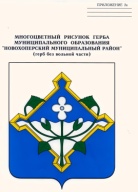 СОВЕТ  НАРОДНЫХ   ДЕПУТАТОВНОВОХОПЁРСКОГО МУНИЦИПАЛЬНОГО РАЙОНА ВОРОНЕЖСКОЙ ОБЛАСТИСЕДЬМОГО СОЗЫВАРЕШЕНИЕ«23»  декабря 2022 года  № 40            г. НовохопёрскО внесении изменений в решение Совета народных депутатов Новохопёрского муниципального района от 28.12.2021  года № 318 « О районном бюджете на 2022 год и на плановый период 2023 и 2024 годов»В  соответствии с Бюджетным кодексом  Российской Федерации, Положением о бюджетном процессе в Новохопёрском муниципальном районе, утвержденным решением Совета народных депутатов от 12.03.2021г. № 247,  Совет народных депутатов Новохопёрского  муниципального района Воронежской области РЕШИЛ:1. Внести в решение Совета народных депутатов Новохопёрского муниципального района от 28.12.2021  года № 318 «О районном бюджете на 2022 год и на плановый период 2023 и 2024 годов» следующие изменения:1.1. Пункт 1.1. статьи 1 «Основные характеристики районного бюджета на 2022 год и на плановый период 2023 и 2024 годов» изложить в следующей редакции: «1.1.Утвердить основные характеристики районного бюджета на 2022 год:         1) прогнозируемый общий объём доходов районного бюджета в сумме 1 403 815,05567 тыс. рублей, в том числе безвозмездные поступления в сумме  1 030 007,91404  тыс. рублей, из них: дотации –   164 547,00000  тыс. рублей,  субсидии – 555 054,70898 тыс. рублей, субвенции – 336 871,60000  тыс. рублей,  иные межбюджетные трансферты – 27 297,69108  тыс. рублей, прочие безвозмездные поступления – 4 818,00000 тыс.рублей  согласно приложению 1 к настоящему решению;2) общий объём расходов районного бюджета в сумме 1 381 280,10540 тыс. рублей;         3) прогнозируемый профицит районного бюджета в сумме 22 534,95027 тыс.рублей;4) источники внутреннего финансирования дефицита районного бюджета на 2022 год и на плановый период 2023 и 2024 годов согласно приложению 1 к настоящему решению.»1.2. Пункты 7.1., 7.2 статьи 7 «Межбюджетные трансферты местным бюджетам» изложить в следующей редакции: «7.1. Утвердить объем дотаций и иных межбюджетных трансфертов из районного бюджета:1) в рамках муниципальной программы Новохоперского муниципального района «Управление муниципальными финансами Новохоперского муниципального района»:-объем дотации на выравнивание уровня  бюджетной обеспеченности бюджетов поселений Новохоперского муниципального района  на 2022 год в сумме  6 843,00000 тыс. рублей, на 2023 год в сумме 5 982,00000 тыс. рублей, на 2024 год в сумме 5 982,00000 тыс. рублей;- объем дотации на выравнивание бюджетной обеспеченности поселений из бюджета муниципального района на 2022 год в сумме  7 000,00000 тыс. рублей; на 2023 год в сумме 7 000,00000 тыс. рублей, на 2024 год в сумме 7 000,00000 тыс. рублей;- объем иных межбюджетных трансфертов на поддержку мер по обеспечению сбалансированности местных бюджетов на 2022 год  в сумме  103 127,68672 тыс. рублей;- объем иных межбюджетных трансфертов, передаваемых для компенсации дополнительных расходов, возникших в результате решений, принятых органами власти другого уровня на 2022 год  в сумме  5 805,50000 тыс. рублей;2) в рамках муниципальной программы Новохоперского муниципального района «Культура Новохопёрского муниципального района»:- объем межбюджетных трансфертов, передаваемых бюджетам поселений из районного бюджета на осуществление части полномочий  по организации библиотечного обслуживания населения, комплектования и обеспечения сохранности библиотечных фондов библиотек поселения в соответствии с заключенными соглашениями на 2022 год в сумме  5 570,10000 тыс.рублей;- объем иных межбюджетных трансфертов бюджетам поселений на реализацию мероприятий областной адресной программы капитального ремонта на  2022 год в сумме 0,00000 тыс.рублей, на 2023 год в сумме 0,00000 тыс. рублей, на 2024 год в сумме 14 329,40000 тыс.рублей;- объем иных межбюджетных трансфертов бюджетам поселений на реализацию мероприятий по адаптации зданий приоритетных культурно-зрелищных, библиотечных и музейных учреждений и прилегающих к ним территорий для беспрепятственного доступа инвалидов и других маломобильных групп населения с учетом их особых потребностей и получения ими услуг на  2022 год в сумме 497,00000 тыс.рублей, на 2023 год в сумме 0,00000 тыс. рублей, на 2024 год в сумме 0,00000 тыс. рублей;- объем иных межбюджетных трансфертов бюджетам поселений на оснащение и приобретение специального оборудования для организации доступа инвалидов к произведениям культуры и искусства, библиотечным фондам и информации в доступных форматах на  2022 год в сумме 180,00000 тыс.рублей, на 2023 год в сумме 0,00000 тыс. рублей, на 2024 год в сумме 0,00000 тыс. рублей;- объем иных межбюджетных трансфертов  бюджетам сельских поселений Новохопёрского муниципального района на поддержку отрасли культуры  (мероприятие «Государственная поддержка лучших работников сельских учреждений культуры») на 2022 год в сумме 51,07583 тыс. рублей;- объем иных межбюджетных трансфертов  бюджетам сельских поселений Новохоперского муниципального района на поддержку отрасли культуры  (мероприятие «Государственная поддержка лучших сельских учреждений культуры») на 2022 год в сумме 102,15167 тыс. рублей;- объем иных межбюджетных трансфертов  бюджетам городских и сельских поселений Новохопёрского муниципального района на государственную поддержку отрасли культуры  (мероприятие «Финансирование комплектования документных фондов общедоступных библиотек Воронежской области») на 2022 год в сумме 175,21272 тыс. рублей;3) в рамках муниципальной программы Новохоперского муниципального района муниципальная  целевая программа Новохоперского муниципального района  «Экономическое развитие»:- объем межбюджетных трансфертов, передаваемых бюджетам поселений из районного бюджета на осуществление части полномочий в области дорожного хозяйства по использованию автомобильных дорог в границах населенных пунктов поселения  и осуществление дорожной деятельности в соответствии с заключенными соглашениями на 2022 год в сумме 20 742,57675 тыс. рублей;- объем  иных межбюджетных трансфертов, передаваемых бюджетам поселений из бюджета муниципального района, на капитальный ремонт и ремонт автомобильных дорог общего пользования местного значения на 2022 год в сумме 44 266,60000 тыс. рублей;4) в рамках муниципальной программы Новохоперского муниципального района муниципальная  целевая программа Новохоперского муниципального района  «Энергосбережение и повышение энергетической эффективности, обеспечение качественными жилищно-коммунальными услугами населения Новохоперского муниципального района»:- объем иных межбюджетных трансфертов, передаваемых бюджетам поселений из бюджета муниципального района на софинансирование расходных обязательств, возникших при выполнении полномочий органов местного самоуправления по вопросам местного значения в сфере обеспечения уличного освещения на 2022 год в сумме 4 294,78782  тыс. рублей; на 2023 год в сумме 4 294,78782  тыс. рублей, на 2024 год в сумме 4 294,78782  тыс. рублей;- объем иных межбюджетных трансфертов, передаваемых бюджетам поселений из бюджета муниципального района на софинансирование расходных обязательств, возникших при выполнении полномочий органов местного самоуправления по вопросам местного значения в сфере модернизации уличного освещения на 2022 год в сумме 4 517,54000  тыс. рублей; - объем иных межбюджетных трансфертов, передаваемых бюджетам поселений из бюджета муниципального района, на софинансирование объектов капитального строительства муниципальной собственности на  2022 год в сумме 113 606,340 тыс.рублей, на 2023 год в сумме 0,00000 тыс. рублей, на 2024 год в сумме 45 230,80000 тыс. рублей;- объем иных межбюджетных трансфертов, передаваемых бюджетам поселений из бюджета муниципального района, на софинансирование расходов муниципальных образований на приобретение коммунальной специализированной техники и оборудования на 2022 год в сумме 11 895,26031  тыс. рублей; 5) в рамках муниципальной программы Новохоперского муниципального района «Муниципальное управление и гражданское общество Новохоперского муниципального района»:- объем иных межбюджетных трансфертов, передаваемых для компенсации дополнительных расходов, возникших в результате решений, принятых органами власти другого уровня на 2022 год  в сумме  98,81000 тыс. рублей;- объем  иных межбюджетных трансфертов на поощрение муниципальных образований Воронежской области за наращивание налогового (экономического) потенциала на 2022 год  в сумме  1978,19246 тыс. рублей;- объем иных межбюджетных трансфертов на поощрение поселений Новохоперского муниципального района по результатам оценки эффективности их деятельности на 2022 год  в сумме  80,00000 тыс. рублей;6) в рамках муниципальной программы Новохоперского муниципального района муниципальная  целевая программа Новохоперского муниципального района  «Комплексное развитие сельских территорий Новохопёрского муниципального района»:- объем иных межбюджетных трансфертов на мероприятие по благоустройству сельских территорий на 2022 год в сумме 326,85000  тыс. рублей;- объем иных межбюджетных трансфертов, передаваемых бюджетам поселений из бюджета муниципального района на развитие транспортной инфраструктуры на сельских территориях на 2022 год в сумме 84 375,76902  тыс. рублей.            7.2. Утвердить распределение межбюджетных трансфертов местным бюджетам на 2021 год и  на плановый период 2022 и 2023 годов согласно приложению 11 к настоящему решению.»1.3.  Пункт 8.1. статьи 8. изложить в следующей редакции:«Установить, что в 2022 году бюджетные кредиты бюджетам поселений предоставляются из районного бюджета в пределах общего объема бюджетных ассигнований, предусмотренных по источникам внутреннего финансирования дефицита районного бюджета, в сумме до 13 283,40000 тыс. рублей на срок в пределах финансового года.Бюджетные кредиты бюджетам поселений предоставляются для покрытия временных кассовых разрывов, возникших при исполнении местных бюджетов, на срок до одного года.»1.4. Пудпункт 4 пункта 1 статьи 9. «Субсидии юридическим лицам (за исключением государственных и муниципальных учреждений), индивидуальным предпринимателям, физическим лицам, а также некоммерческим организациям, не являющимся государственными (муниципальными) учреждениями» исключить.1.5. Приложение 1 к решению «Источники внутреннего финансирования дефицита районного бюджета на 2022 год и на плановый период 2023 и 2024 годов» изложить в новой редакции согласно приложению 1 к настоящему решению.1.6. Приложение 2 к решению «Поступление доходов районного бюджета по кодам  видов доходов, подвидов доходов на 2022 год и плановый период 2023 и 2024 годов» изложить в новой редакции согласно приложению 2 к настоящемурешению.1.7. Приложение 5 к решению «Ведомственная структура расходов районного бюджета на 2022 год и на плановый период 2023 и 2024 годов» изложить в новой редакции согласно приложению 3 к настоящему решению.1.8. Приложение 6 к решению «Распределение бюджетных ассигнований по разделам, подразделам, целевым статьям (муниципальным программам Новохопёрского муниципального района), группам видов расходов классификации расходов районного бюджета на 2022 год и на плановый период 2023 и 2024 годов» изложить в новой редакции согласно приложению 4 к настоящему решению.1.9. Приложение 7 к решению «Распределение бюджетных ассигнований по целевым статьям (муниципальным программам Новохопёрского муниципального района), группам видов расходов, разделам, подразделам классификации расходов районного бюджета на 2022 год и на плановый период 2023 и 2024 годов» изложить в новой редакции согласно приложению 5 к настоящему решению.1.10. Приложение 8 к решению «Распределение бюджетных ассигнований на исполнение публичных нормативных обязательств Новохоперского муниципального района на 2022 год и на плановый период 2023 и 2024 годов» изложить в новой редакции согласно приложению 6 к настоящему решению.1.11. Приложение 9 к решению «Распределение бюджетных ассигнований по разделам классификации расходов бюджетов  на осуществление бюджетных инвестиций в объекты капитального строительства муниципальной собственности Новохоперского района Воронежской области на 2022 год и на плановый период 2023 и 2024 годов» изложить в новой редакции согласно приложению 7 к настоящему решению.1.12. Приложение 10 к решению «Дорожный фонд Новохоперского муниципального района Воронежской области на 2022 год и на плановый период 2023 и 2024 годов» изложить в новой редакции согласно приложению 8 к настоящему решению.1.13. Приложение 11 к решению таблицу 3 «Распределение иных межбюджетных трансфертов на поддержку мер по обеспечению сбалансированности местных бюджетов на 2022 год» изложить в новой редакции согласно приложению 9 к настоящему решению.1.14. Приложение 11 к решению таблицу 8 «Распределение межбюджетных трансфертов, передаваемых бюджетам поселений из районного бюджета на осуществление части полномочий в области дорожного хозяйства по использованию автомобильных дорог в границах населенных пунктов поселения  и осуществление дорожной деятельности в соответствии с заключенными соглашениями на 2022 год» изложить в новой редакции согласно приложению 10 к настоящему решению.1.15. Приложение 11 к решению таблицу 11 «Распределение иных межбюджетных трансфертов, передаваемых бюджетам поселений из бюджета муниципального района на софинансирование расходных обязательств, возникших при выполнении полномочий органов местного самоуправления по вопросам местного значения в сфере модернизации уличного освещения на 2022 год» изложить в новой редакции согласно приложению 11 к настоящему решению.1.16. Приложение 11 к решению таблицу 12 «Распределение иных межбюджетных трансфертов, передаваемых бюджетам поселений из бюджета муниципального района, на софинансирование объектов капитального строительства муниципальной собственности  на 2022 год и на плановый период 2023 и 2024 годов» изложить в новой редакции согласно приложению 12 к настоящему решению.1.17. Приложение 11 к решению таблицу 14 «Распределение иных межбюджетных трансфертов, передаваемых бюджетам поселений из бюджета муниципального района на мероприятие по благоустройству сельских территорий на 2022 год» изложить в новой редакции согласно приложению 13 к настоящему решению.1.18. Приложение 11 к решению таблицу 15 «Распределение иных межбюджетных трансфертов, передаваемых бюджетам поселений из бюджета муниципального района на  развитие транспортной инфраструктуры на сельских территориях на 2022 год» изложить в новой редакции согласно приложению 14 к настоящему решению.1.19. Приложение 11 к решению таблицу 20 «Распределение иных межбюджетных трансфертов, передаваемых для компенсации дополнительных расходов, возникших в результате решений, принятых органами власти другого уровня на 2022 год» согласно приложению 15 к настоящему решению.2. Настоящее решение вступает в силу  со дня  его официального опубликования.Глава муниципального района                                                       В.В. КоролевПредседатель Совета народныхдепутатов муниципального района                                                С.А. КозыреваИсточники внутреннего финансирования дефицита районного бюджета на 2022 год и на плановый период 2023 и 2024 годовПоступление доходов районного бюджета по кодам видов доходов, подвидов доходов на 2022 год и на плановый период 2023 и 2024 годовСумма (тыс.рублей)Ведомственная структура расходов районного бюджета на 2022 год и на плановый период 2023 и 2024 годовСумма (тыс. рублей)Распределение бюджетных ассигнований по разделам, подразделам, целевым статьям (муниципальным программам Новохопёрского муниципального района), группам видов расходов классификации расходов районного бюджета на 2022 год и на плановый период 2023 и 2024 годовСумма (тыс. рублей)Распределение бюджетных ассигнований по целевым статьям (муниципальным программам Новохопёрского муниципального района), группам видов расходов, разделам, подразделам классификации расходов районного бюджета на 2022 год и на плановый период 2023 и 2024 годовСумма (тыс. рублей)Распределение бюджетных ассигнований на исполнение публичных нормативных обязательств Новохоперского муниципального района на 2022 год и на плановый период 2023 и 2024 годовСумма (тыс.рублей)Распределение бюджетных ассигнований по разделам классификации расходов бюджетов  на осуществление бюджетных инвестиций в объекты капитального строительства муниципальной собственности Новохоперского района Воронежской области на 2022 год и на плановый период 2023 и 2024 годовСумма (тыс.рублей)Дорожный фонд Новохоперского муниципального района Воронежской области на 2022 год и на плановый период 2023 и 2024 годовСумма (тыс.рублей)Распределение иных межбюджетных трансфертов на поддержку мер по обеспечению сбалансированности местных бюджетов на 2022 годТаблица 3тыс.рублейРаспределение межбюджетных трансфертов, передаваемых бюджетам поселений из районного бюджета на осуществление части полномочий в области дорожного хозяйства по использованию автомобильных дорог в границах населенных пунктов поселения  и осуществление дорожной деятельности в соответствии с заключенными соглашениями на 2022 годТаблица 8тыс.рублейРаспределение иных межбюджетных трансфертов, передаваемых бюджетам поселений из бюджета муниципального района на софинансирование расходных обязательств, возникших при выполнении полномочий органов местного самоуправления по вопросам местного значения в сфере модернизации уличного освещения на 2022 годТаблица 11тыс.рублейРаспределение иных межбюджетных трансфертов, передаваемых бюджетам поселений из бюджета муниципального района, на софинансирование объектов капитального строительства муниципальной собственности  на 2022 год и на плановый период 2023 и 2024 годовТаблица 12Сумма (тыс.рублей)Распределение иных межбюджетных трансфертов, передаваемых бюджетам поселений из бюджета муниципального района на мероприятие по благоустройству сельских территорий на 2022 годТаблица 14тыс.рублейРаспределение иных межбюджетных трансфертов, передаваемых бюджетам поселений из бюджета муниципального района на  развитие транспортной инфраструктуры на сельских территорияхна 2022 годТаблица 15тыс.рублейРаспределение иных межбюджетных трансфертов, передаваемых для компенсации дополнительных расходов, возникших в результате решений, принятых органами власти другого уровня на 2022 годТаблица 20тыс.рублейПриложение 1                                                                                                     к решению Совета народных депутатов                                                                                                 Новохопёрского муниципального районаот  «23» декабря 2022 года № 40Приложение 1к Решению Совета народных депутатовНовохопёрского муниципального района"О районном бюджете на 2022 год и на плановый период 2023 и 2024 годов"от  28.12.2022 г.   № 318               Сумма (тыс.рублей)               Сумма (тыс.рублей)               Сумма (тыс.рублей)               Сумма (тыс.рублей)               Сумма (тыс.рублей)               Сумма (тыс.рублей)НаименованиеКод бюджетной классификации2022 год2023 год2024 год12345ИСТОЧНИКИ ВНУТРЕННЕГО ФИНАНСИРОВАНИЯ ДЕФИЦИТА БЮДЖЕТА01 00 00 00 00 0000 000-22 534,950270,000000,00000Изменение остатков средств на счетах по учету средств бюджета01 05 00 00 00 0000 000-22 534,950270,000000,00000Увеличение остатков средств бюджетов01 05 00 00 00 0000 5001 417 098,455671 390 644,115991 135 410,17033Увеличение прочих остатков денежных средств бюджетов муниципальных районов01 05 02 01 05 0000 5101 417 098,455671 390 644,115991 135 410,17033Уменьшение остатков средств бюджетов01 05 00 00 00 0000 6001 394 563,505401 390 644,115991 135 410,17033Уменьшение прочих остатков денежных средств бюджетов муниципальных районов01 05 02 01 05 0000 6101 394 563,505401 390 644,115991 135 410,17033Иные источники внутреннего финансирования дефицитов бюджетов01 06 00 00 00 0000 0000,000000,000000,00000Бюджетные кредиты, предоставленные внутри страны в валюте Российской Федерации 01 06 05 00 00 0000 0000,000000,000000,00000Предоставление бюджетных кредитов внутри страны в валюте Российской Федерации01 06 05 00 00 0000 50013 283,4000010 000,0000010 000,00000Предоставление бюджетных кредитов другим бюджетам бюджетной системы Российской Федерации из бюджетов муниципальных районов в валюте Российской Федерации01 06 05 02 05 0000 54013 283,4000010 000,0000010 000,00000Возврат бюджетных кредитов, предоставленных внутри страны в валюте Российской Федерации01 06 05 00 00 0000 60013 283,4000010 000,0000010 000,00000Возврат бюджетных кредитов, предоставленных другим бюджетам бюджетной системы Российской Федерации из бюджетов муниципальных районов в валюте Российской Федерации01 06 05 02 05 0000 64013 283,4000010 000,0000010 000,00000Приложение 2                                                                                                      к решению Совета народных депутатов                                                                                                 Новохопёрского муниципального районаот  «23» декабря 2022 года № 40Приложение 2к Решению Совета народных депутатовНовохопёрского муниципального района"О районном бюджете на 2022 год и на плановый период 2023 и 2024 годов"от  28.12.2021г.   № 318НаименованиеКод бюджетной классификации2022 год2023 год2024 год12345Налоговые и неналоговые доходы315 226,05561214 858,30000221 779,90000Налоги на прибыль, доходы1 01 00000 00 0000 000161 631,43300140 861,50000146 947,50000Налог на доходы физических лиц1 01 02000 01 0000 110161 631,43300140 861,50000146 947,50000 Налоги на товары (работы ,услуги), реализуемые на территории Российской Федерации 1 03 00000 00 0000 00019 437,3854417 266,1000018 201,70000Акцизы по подакцизным товарам (продукции), производимым на территории Российской Федерации1 03 02000 01 0000 110    19 437,3854417 266,1000018 201,70000Налоги на совокупный доход1 05 00000 00 0000 00020 196,8800019 266,7000019 266,70000Налог, взимаемый в связи с применением упрощенной системы налогообложения1 05 01000 00 0000 110  5 978,600005 500,000005 500,00000Единый налог на вмененный доход1 05 02000 00 0000 110  48,500000,000000,00000Налог, взимаемый в связи с применением патентной системы налогообложения1 05 04000 02 0000 110  3 787,000002 500,000002 500,00000Единый сельскохозяйственный налог1 05 03000 01 0000 11010 382,7800011 266,7000011 266,70000Государственная пошлина1 08 00000 00 0000 0003 635,000003 650,000003 700,00000Государственная      пошлина      по      делам, рассматриваемым  в   судах   общей   юрисдикции, мировыми судьями1 08 03000 01 0000 110  3 635,000003 650,000003 700,00000Доходы от использования имущества, находящегося в государственной и муниципальной собственности1 11 00000 00 0000 00027 446,4271720 200,0000020 000,00000Проценты, полученные от предоставления бюджетных кредитов внутри страны 1 11 03000 00 0000 120  4,107170,000000,00000Доходы, получаемые в виде арендной платы за земельные участки, государственная собственность на которые не разграничена, а также средства от продажи  права на заключение договоров аренды указанных земельных участков1 11 05010 00 0000 120  26 156,3200019 200,0000019 000,00000Доходы, получаемые в виде арендной платы за земельные участки, государственная собственность на которые разграничена, а также средства от продажи  права на заключение договоров аренды указанных земельных участков1 11 05020 00 0000 120  126,000000,000000,00000Доходы от  сдачи  в  аренду  имущества, находящегося в  оперативном  управлении органов    государственной власти, огранов местного самоуправления, органов управления государственными внебюджетными фондами и созданных ими учреждений (за исключением имущества  муниципальных  автономных учреждений)1 11 05030 00 0000 120660,00000800,00000800,00000 Доходы от сдачи в аренду имущества, составляющего государственную (муниципальную) казну (за исключением земельных участков)1 11 05070 00 0000 120500,00000200,00000200,00000Платежи при пользовании природными ресурсами1 12 00000 00 0000 0001 670,000002 100,000002 100,00000Плата за негативное воздействие на окружающую среду1 12 01000 01 0000 1201 670,000002 100,000002 100,00000Доходы  от   оказания платных  услуг   и   компенсации затрат государства1 13 00000 00 0000 0009 551,1000010 184,0000010 184,00000Доходы  от   оказания платных  услуг (работ) 1 13 01000 00 0000 1309 551,1000010 184,0000010 184,00000Доходы от продажи материальных и нематериальных активов1 14 00000 00 0000 00070 729,400000,000000,00000Доходы от реализации имущества, находящегося в собственности муниципальных районов (за исключением движимого имущества муниципальных бюджетных и автономных учреждений, а также имущества муниципальных унитарных предприятий, в том числе казенных), в части реализации основных средств по указанному имуществу1 14 02050 05  0000 410228,000000,000000,00000Доходы от продажи земельных участков, государственная собственность на которые не разграничена1 14 06010 00  0000 43070 501,400000,000000,00000Штрафы, санкции, возмещение ущерба1 16 00000 00 0000 000 668,430001 150,000001 200,00000Штрафы, санкции, возмещение ущерба1 16 00000 00 0000 000668,430001 150,000001 200,00000Прочие неналоговые доходы1 17 00000 00 0000 000260,00000180,00000180,00000Прочие неналоговые доходы1 17 05050 05 0000 000260,00000180,00000180,00000Безвозмездные поступления2 00 00000 00 0000 1501 088 589,000061 165 785,81599903 630,27033Безвозмездные поступления от других бюджетов бюджетной системы РФ2 02 00000 00 0000 0001 083 771,000061 165 710,81599903 555,27033Дотации бюджетам бюджетной системы Российской Федерации 2 02 10000 00 0000 150164 547,0000097 609,0000098 871,00000Дотации бюджетам муниципальных районов на выравнивание  бюджетной обеспеченности из бюджета субъекта Российской Федерации2  02 15001 05 0000 150132 023,0000097 609,0000098 871,00000Дотации бюджетам  муниципальных районов на поддержку мер по обеспечению сбалансированности местных бюджетов2  02 15002 05 0000 15032 524,000000,000000,00000Субсидии бюджетам бюджетной системы Российской Федерации (межбюджетные субсидии)2 02 20000 00 0000 150555 054,70898732 687,91599448 383,67033Субсидии бюджетам муниципальных районов на строительство и реконструкцию (строительство и реконструкция (модернизация) объектов питьевого снабжения )2 02 25243 05 0000 150100 910,300000,000000,00000Субсидии бюджетам муниципальных районов на софинансирование капитальных вложений в объекты муниципальной собственности  (развитие и модернизация общего образования)        2 02 20077 05 0000 150205 354,00000582 782,400000,00000Прочие субсидии бюджетам муниципальных районов (материально-техническое оснащение муниципальных общеобразовательных      организаций )2 02 29999 05 0000 150100,00000100,00000100,00000Прочие субсидии бюджетам муниципальных районов (обеспечение учащихся общеобразовательных учреждений молочной продукцией)2 02 29999 05 0000 1501 791,300001 801,200001 895,60000Прочие субсидии бюджетам муниципальных районов         (на предоставление финансовой поддержки поселения)2 02 29999 05 0000 15035 446,000000,000000,00000Прочие субсидии бюджетам муниципальных районов     ( на реализацию мероприятий государственной программы Российской Федерации "Доступная среда" (на реализацию мероприятий по адаптации зданий приоритетных культурно-зрелищных, библиотечных и музейных учреждений и прилегающих к ним территорий для беспрепятственного доступа инвалидов и других маломобильных групп населения с учетом их особых потребностей и получения ими услуг)2 02 29999 05 0000 150497,000000,000000,00000Прочие субсидии бюджетам муниципальных районов ( на реализацию мероприятий государственной программы Российской Федерации "Доступная среда" (на оснащение  и приобретение специального оборудования для организации доступа инвалидов  к произведениям культуры и искусства, библиотечным фондам и информации в доступных форматах)2 02 29999 05 0000 150180,000000,000000,00000Субсидии  бюджетам муниципальных районов на реализацию мероприятий по обеспечению жильем молодых семей2 02 25497 05 0000 1505 761,600003 825,248643 770,64220Прочие субсидии  бюджетам муниципальных районов (на организацию отдыха детей в каникулярное время)2 02 29999 05 0000 150952,00000990,000001 030,00000Субсидии  бюджетам муниципальных районов  на поддержку отрасли культуры  ( оснащение образовательных учреждений в сфере культуры (детских школ искусств и училищ) музыкальными инструментами, оборудованием и материалами)2 02 25519 05 0000 1500,000005 102,039220,00000Субсидии  бюджетам муниципальных районов на обеспечение комплексного развития сельских территорий2 02 25576  05 0000 150286,000000,000000,00000Прочие субсидии  бюджетам муниципальных районов( на софинансирование расходов муниципальных образований на приобретение коммунальной специализированной техники и оборудования)2 02 29999 05 0000 15012 921,000000,000000,00000Прочие субсидии  бюджетам муниципальных районов (на софинансирование расходных обязательств, возникающих при выполнении полномочий в сфере обеспечения уличного освещения)2 02 29999 05 0000 1504 294,787824 294,787824 294,78782Субсидии  бюджетам муниципальных районов на организацию бесплатного горячего питания обучающихся, получающих начальное общее образование в государственных и муниципальных образовательных организациях2 02 25304  05 0000 15013 170,9000013 195,3000013 594,00000Прочие субсидии  бюджетам муниципальных районов (на софинансирование расходных обязательств, возникающих при выполнении полномочий органов самоуправления по вопросам местного значения в сфере модернизации  уличного освещения)2 02 29999 05 0000 1504 517,540000,000000,00000Прочие субсидии  бюджетам муниципальных районов (на реализацию мероприятий областной адресной программы капитального ремонта (государственная программа Воронежской области "Развитие образования"))2 02 29999 05 0000 15011 208,3000016 000,000000,00000Прочие субсидии  бюджетам муниципальных районов (на реализацию мероприятий областной адресной программы капитального ремонта (государственная программа Воронежской области "Развитие культуры и туризма"))2 02 29999 05 0000 1500,000000,0000014 329,40000Прочие субсидии  бюджетам муниципальных районов (на  реализацию мероприятий по созданию условий для развития физической культуры и массового спорта)2 02 29999  05 0000 150800,000001 400,000001 400,00000Прочие субсидии  бюджетам муниципальных районов (на организацию отдыха и оздоровления детей и молодежи)2 02 29999  05 0000 1504 941,400003 139,100003 264,70000Прочие субсидии  бюджетам муниципальных районов (на мероприятия по развитию градостроительной деятельности)2 02 29999  05 0000 1500,000000,000000,00000Субсидии  бюджетам муниципальных районов  на поддержку отрасли культуры  (комплектование документных фондов общедоступных библиотек)2 02 25519 05 0000 150174,94031174,94031174,94031Прочие субсидии бюджетам муниципальных районов (материально-техническое оснащение музеев )2 02 29999 05 0000 1500,000003 596,400000,00000Субсидии бюджетам муниципальных районов на осуществление дорожной деятельности в отношении автомобильных дорог общего пользования, а также капитального ремонта и ремонта дворовых территорий многоквартирных домов, проездов к дворовым территориям многоквартирных домов населенных пунктов 2 02 20216 05 0000 15044 266,6000040 068,2000040 068,20000Прочие субсидии бюджетам муниципальных районов (на улучшение жилищных условий граждан, проживающих на сельских территориях)2 02 29999 05 0000 1500,000000,000001 019,50000Прочие субсидии бюджетам муниципальных районов (на организацию системы раздельного накопления твердых коммунальных отходов)2 02 29999 05 0000 1500,000003 300,000003 300,00000Субсидии бюджетам муниципальных районов на софинансирование капитальных вложений в объекты муниципальной собственности             (строительство и реконструкция объектов водоснабжения )2 02 20077 05 0000 15012 692,0000052 918,30000315 098,60000Субсидии бюджетам муниципальных районов на обеспечение комплексного  развития сельских территорий 2 02 25576 05 0000 1500,000000,0000045 043,30000Субсидии  бюджетам муниципальных районов  на поддержку отрасли культуры (лучшие работники культуры)2 02 25519 05 0000 150153,192000,000000,00000Субсидии  бюджетам муниципальных районов  на развитие транспортной инфраструктуры на сельских территориях2 02 25372 05 0000 15084 284,158850,000000,00000Прочие субсидии бюджетам муниципальных районов (на поддержку социально ориентированных организаций)2 02 29999  05 0000 150896,800000,000000,00000Прочие субсидии бюджетам муниципальных районов (на  развитие общеобразовательных учреждений)2 02 29999  05 0000 1502 400,000000,000000,00000Прочие субсидии бюджетам муниципальных районов (на поддержку ЮИД)2 02 29999  05 0000 150171,790000,000000,00000Прочие субсидии бюджетам муниципальных районов (на организацию перевозок пассажиров)2 02 29999  05 0000 1502 681,900000,000000,00000Прочие субсидии бюджетам муниципальных районов (на мероприятия по развитию сети дошкольных образовательных организаций)2 02 29999  05 0000 1501 900,000000,000000,00000Прочие субсидии бюджетам муниципальных районов (подготовка к отопительному сезону)2 02 29999  05 0000 1502 301,200000,000000,00000Субвенции бюджетам субъектов Российской Федерации и муниципальных образований2 02 03000 00 0000 150336 871,60000317 008,70000338 674,40000Единая субвенция   на создание и  организацию деятельности комиссий по делам несовершеннолетних и защите их прав, организации и осуществлению деятельности по опеке и попечительству2 02 39998 05 0000 1501 821,000001 789,000001 855,00000Единая субвенция бюджетам муниципальных районов (на осуществление полномочий по расчету и предоставлению дотаций на выравнивание бюджетной обеспеченности поселений)2 02 30024 05 0000 1506 843,000005 982,000005 982,00000Субвенции бюджетам муниципальных районов на выполнение передаваемых полномочий субъектов Российской Федерации  (на создание и организацию деятельности административных комиссий)2 02 30024 05 0000 150416,00000409,00000424,00000Субвенции бюджетам муниципальных районов на выполнение передаваемых полномочий субъектов Российской Федерации (на осуществление полномочий по сбору информации от поселений, входящих в муниципальный район, необходимой для ведения регистра муниципальных нормативных правовых актов)2 02 30024 05 0000 150446,00000439,00000455,00000Субвенции  бюджетам муниципальных образований  на компенсацию части платы, взимаемой с родителей (законных представителей) за присмотр и уход за детьми, посещающими образовательные организации, реализующие образовательные программы дошкольного образования2 02 30029 05 0000 150231,00000472,00000491,00000Прочие субвенции бюджетам муниципальных образований (на обеспечение государственных гарантий реализации прав на получение общедоступного дошкольного образования)2 02 39999 05 0000 15073 198,7000064 496,2000071 043,10000Прочие субвенции бюджетам муниципальных образований (на обеспечение государственных гарантий реализации прав на получение общедоступного и бесплатного начального общего, основного общего, среднего общего образования в муниципальных общеобразовательных организациях, обеспечение дополнительного образования детей с муниципальных общеобразовательных организациях)2 02 39999 05 0000 150234 036,10000221 671,40000236 073,70000Прочие субвенции бюджетам муниципальных образований (на осуществление отдельных государственных полномочий в области обращения с животными без владельцев)2 02 39999 05 0000 150442,5000039,3000049,10000Единая субвенция бюджетам муниципальных образований (для осуществления отдельных государственных полномочий по оказанию мер социальной поддержки семьям, взявшим на воспитание детей-сирот и детей, оставшихся без попечения родителей)2 02 39998 05 0000 15019 387,5000021 710,8000022 301,50000Субвенции бюджетам муниципальных районов на осуществление полномочий по составлению (изменению) списков кандидатов в присяжные заседатели федеральных судов общей юрисдикции в Российской Федерации2 02 35120 05 0000 15049,800000,000000,00000Иные межбюджетные трансферты2 02 04000 00 0000 15027 297,6910818 405,2000017 626,20000Межбюджетные трансферты  бюджетам муниципальных районов на ежемесячное денежное вознаграждение за классное руководство педагогическим работникам  государственных и муниципальных общественных организаций2 02 45303  05 0000 15015 655,2000016 405,2000017 438,70000Межбюджетные трансферты, передаваемые бюджетам муниципальных районов для компенсации дополнительных расходов, возникших в результате решений, принятых органами власти другого уровня2 02 45160  05 0000 1509 794,310000,000000,00000   Иные  межбюджетные трансферты  бюджетам муниципальных районов   (покупка автотраспорта)                                                                                                                                                                                                                                                                                  2 02 49999 05 0000 1500,000002 000,000000,00000 Межбюджетные трансферты, передаваемые бюджетам муниципальных районов  из бюджетов поселений на осуществление части полномочий по решению вопросов местного значения в соответствии с заключенными соглашениями2 02 04014 05 0000 150513,207000,000000,00000   Иные  межбюджетные трансферты  бюджетам муниципальных районов      (доля софинансирования)    2 02 49999 05 0000 150136,808080,00000187,50000   Иные  межбюджетные трансферты  бюджетам муниципальных районов      (доля софинансирования)    2 02 49999 05 0000 150136,808080,00000187,50000   Иные  межбюджетные трансферты  бюджетам муниципальных районов   (на поощрение по результатам конкурса АПК)                                                                                                                                                                                                                                                                                  2 02 49999 05 0000 150200,000000,000000,00000   Иные  межбюджетные трансферты  бюджетам муниципальных районов   (на размещение и содержание беженцев)                                                                                                                                                                                                                                                                                  2 02 49999 05 0000 150402,000000,000000,00000Межбюджетные трансферты, передаваемые бюджетам на проведение мероприятий по обеспечению деятельности советников директора по воспитанию и взаимодействию с детскими общественными объединениями в общеобразовательных организациях2 02 45179 05 0000 150596,166000,000000,00000Прочие безвозмездные поступления 2 07 00000 00 0000 1804 818,0000075,0000075,00000Прочие безвозмездные поступления в бюджеты муниципальных районов2 07 05000 05 0000 1804 818,0000075,0000075,00000ВСЕГО:1 403 815,055671 380 644,115991 125 410,17033ВСЕГО:1 403 815,055671 380 644,115991 125 410,17033    Приложение 3                                                                                                      к решению Совета народных депутатов                                                                                                 Новохопёрского муниципального районаот  «23» декабря 2022 года № 40Приложение 5к Решению Совета народных депутатовНовохопёрского муниципального района"О районном бюджете на 2022 год и на плановый период 2023 и 2024 годов"от  28.12.2021г.   № 318НаименованиеГРБСРзПРЦСРВР2022 год2023 год2024 год123456789ВСЕГО:1 381 280,105401 372 830,115991 109 373,17033РЕВИЗИОННАЯ КОМИССИЯ НОВОХОПЕРСКОГО МУНИЦИПАЛЬНОГО РАЙОНА ВОРОНЕЖСКОЙ ОБЛАСТИ9081 640,751671 517,000001 517,00000Общегосударственные вопросы908011 625,751671 517,000001 517,00000Обеспечение деятельности финансовых, налоговых и таможенных органов и органов финансового (финансово-бюджетного) надзора90801061 625,751671 517,000001 517,00000Муниципальная программа Новохопёрского муниципального района «Муниципальное управление и гражданское общество Новохопёрского муниципального района»908010612 0 00 000001 625,751671 517,000001 517,00000Подпрограмма «Финансовое и материально- техническое обеспечение деятельности органов местного самоуправления Новохоперского муниципального района»908010612 3 00 000001 625,751671 517,000001 517,00000Основное мероприятие «Обеспечение деятельности ревизионной комиссии»908010612 3 09 000001 625,751671 517,000001 517,00000Расходы на обеспечение деятельности ревизионной комиссии (Расходы на выплаты персоналу в целях обеспечения выполнения функций государственными (муниципальными) органами, казенными учреждениями, органами управления государственными внебюджетными фондами)908010612 3 09 820501001 604,751671 497,000001 497,00000Расходы на обеспечение деятельности ревизионной комиссии (Закупка товаров, работ и услуг для обеспечения государственных (муниципальных)  нужд)908010612 3 09 8205020021,0000020,0000020,00000Профессиональная подготовка, переподготовка и повышение квалификации908070515,000000,000000,00000Муниципальная  программа «Муниципальное управление и гражданское общество Новохоперского муниципального района»908070512 0 00 0000015,000000,000000,00000Подпрограмма «Подготовка, переподготовка и повышение квалификации кадров органов местного самоуправления Новохопёрского муниципального района»908070512 2 00 0000015,000000,000000,00000Основное мероприятие «Заключение договоров на подготовку, переподготовку и повышение квалификации»908070512 2 02 0000015,000000,000000,00000Подготовка, переподготовка и повышения квалификации кадров местного самоуправления (Закупка товаров, работ и услуг для обеспечения государственных (муниципальных)  нужд)908070512 2 02 8063020015,000000,000000,00000СОВЕТ НАРОДНЫХ ДЕПУТАТОВ НОВОХОПЕРСКОГО МУНИЦИПАЛЬНОГО РАЙОНА ВОРОНЕЖСКОЙ ОБЛАСТИ910811,20828819,40000819,40000Общегосударственные вопросы91001811,20828819,40000819,40000Функционирование законодательных (представительных) органов государственной власти и представительных органов муниципальных образований9100103811,20828819,40000819,40000Муниципальная программа Новохопёрского муниципального района «Муниципальное управление и гражданское общество Новохопёрского муниципального района»910010312 0 00 00000811,20828819,40000819,40000Подпрограмма «Финансовое и материально- техническое обеспечение деятельности органов местного самоуправления Новохоперского муниципального района»910010312 3 00 00000811,20828819,40000819,40000Основное мероприятие «Финансовое и материально- техническое обеспечение деятельности органов местного самоуправления»910010312 3 08 00000811,20828819,40000819,40000Расходы на обеспечение функций муниципальных органов местного самоуправления (Расходы на выплаты персоналу в целях обеспечения выполнения функций государственными (муниципальными) органами, казенными учреждениями, органами управления государственными внебюджетными фондами)910010312 3 08 82010100611,94678482,50000482,50000Расходы на обеспечение функций муниципальных органов местного самоуправления (Закупка товаров, работ и услуг для обеспечения государственных (муниципальных)  нужд)910010312 3 08 82010200199,26150334,40000334,40000Расходы на обеспечение функций муниципальных органов местного самоуправления (Иные бюджетные ассигнования)910010312 3 08 820108000,000002,500002,50000МУНИЦИПАЛЬНОЕ КАЗЕННОЕ УЧРЕЖДЕНИЕ НОВОХОПЕРСКОГО МУНИЦИПАЛЬНОГО РАЙОНА ВОРОНЕЖСКОЙ ОБЛАСТИ "НОВОХОПЕРСКИЙ ЦЕНТР РАЗВИТИЯ КУЛЬТУРЫ, ТУРИЗМА И БИБЛИОТЕЧНО-ИНФОРМАЦИОННОЙ ДЕЯТЕЛЬНОСТИ"92232 403,5068537 958,1392229 259,70000Жилищно-коммунальное хозяйство92205612,547530,000000,00000Коммунальное хозяйство9220502612,547530,000000,00000Основное мероприятие «Строительство и, реконструкция и ремонт котельных, находящихся в муниципальной собственности»922050209 0 02 00000612,547530,000000,00000Подготовка объектов теплоэнергетического хозяйства и коммунальной инфраструктуры к очередному отопительному периоду (Закупка товаров, работ и услуг для обеспечения государственных (муниципальных)  нужд)922050209 0 02 S9120200612,547530,000000,00000Образование9220716 732,5421420 954,0392215 852,00000Дополнительное образование детей922070316 732,5421420 954,0392215 852,00000Муниципальная  программа «Культура Новохопёрского муниципального района»922070303 0 00 0000016 732,5421420 954,0392215 852,00000Региональный проект «Культурная среда»922070303 0 А1 000000,000005 102,039220,00000Государственная поддержка отрасли культуры (Закупка товаров, работ и услуг для обеспечения государственных (муниципальных)  нужд)922070303 0 А1 551902000,000005 102,039220,00000Основное мероприятие «Развитие дополнительного образования детей»922070303 0 04 0000016 732,5421415 852,0000015 852,00000Расходы на обеспечение деятельности (оказание услуг) учреждений дополнительного образования (Расходы на выплаты персоналу в целях обеспечения выполнения функций государственными (муниципальными) органами, казенными учреждениями, органами управления государственными внебюджетными фондами)922070303 0 04 8061010016 061,9903815 269,2000015 269,20000Расходы на обеспечение деятельности (оказание услуг) учреждений дополнительного образования  (Закупка товаров, работ и услуг для обеспечения государственных (муниципальных)  нужд)922070303 0 04 80610200670,54451581,80000581,80000Расходы на обеспечение деятельности (оказание услуг) учреждений дополнительного образования (Иные бюджетные ассигнования)922070303 0 04 806108000,007251,000001,00000Культура, кинематография9220815 058,4171817 004,1000013 407,70000Культура92208012 513,232366 444,900002 848,50000Муниципальная  программа «Культура Новохопёрского муниципального района»922080103 0 00 000002 513,232366 444,900002 848,50000Региональный проект «Культурная среда»922080103 0 А1 000000,000003 596,400000,00000Техническое оснащение муниципальных музеев (Закупка товаров, работ и услуг для обеспечения государственных (муниципальных)  нужд)   922080103 0 А1 559002000,000003 596,400000,00000Основное мероприятие «Развитие музейного дела»922080103 0 02 000002 513,232362 848,500002 848,50000Расходы на обеспечение деятельности (оказание услуг) муниципальных учреждений (Расходы на выплаты персоналу в целях обеспечения выполнения функций государственными (муниципальными) органами, казенными учреждениями, органами управления государственными внебюджетными фондами)922080103 0 02 005901001 940,515832 226,400002 226,40000Расходы на обеспечение деятельности (оказание услуг) муниципальных учреждений (Закупка товаров, работ и услуг для обеспечения государственных (муниципальных)  нужд)922080103 0 02 00590200572,68335620,10000620,10000Расходы на обеспечение деятельности (оказание услуг) муниципальных учреждений (Иные бюджетные ассигнования)922080103 0 02 005908000,033182,000002,00000Другие вопросы в области культуры, кинематографии922080412 545,1848210 559,2000010 559,20000Муниципальная  программа «Культура Новохопёрского муниципального района»922080403 0 00 0000012 545,1848210 559,2000010 559,20000Основное мероприятие «Организация и проведение мероприятий, посвященных значимым событиям российской культуры»922080403 0 08 00000126,5740050,0000050,00000Мероприятия в сфере культуры и кинематографии (Закупка товаров, работ и услуг для государственных (муниципальных)  нужд)922080403 0 08 84860200126,5740050,0000050,00000Основное мероприятие «Финансовое обеспечение деятельности районных муниципальных учреждений»922080403 0 09 0000012 418,6108210 509,2000010 509,20000Расходы на обеспечение деятельности (оказание услуг) муниципальных учреждений (Расходы на выплаты персоналу в целях обеспечения выполнения функций государственными (муниципальными) органами, казенными учреждениями, органами управления государственными внебюджетными фондами)922080403 0 09 005901006 542,650236 576,100006 576,10000Расходы на обеспечение деятельности (оказание услуг) муниципальных учреждений (Закупка товаров, работ и услуг для обеспечения государственных (муниципальных)  нужд)922080403 0 09 005902005 244,680593 238,100003 238,10000Расходы на обеспечение деятельности (оказание услуг) муниципальных учреждений (Иные бюджетные ассигнования)922080403 0 09 00590800631,28000695,00000695,00000МУНИЦИПАЛЬНОЕ  КАЗЕННОЕ УЧРЕЖДЕНИЕ  НОВОХОПЕРСКОГО МУНИЦИПАЛЬНОГО РАЙОНА ВОРОНЕЖСКОЙ ОБЛАСТИ "НОВОХОПЕРСКИЙ РЕСУРСНЫЙ ЦЕНТР РАЗВИТИЯ ОБРАЗОВАНИЯ"924335 764,42354315 557,31200308 066,78200Жилищно-коммунальное хозяйство924051 079,0637448,0000048,00000Другие вопросы в области жилищно-коммунального хозяйства92405051 079,0637448,0000048,00000Муниципальная программа Новохопёрского муниципального района «Энергосбережение и повышение энергетической эффективности, обеспечение качественными жилищно-коммунальными услугами населения»924050509 0 00 000001 079,0637448,0000048,00000Основное мероприятие «Строительство и, реконструкция и ремонт котельных, находящихся в муниципальной собственности»924050509 0 02 000001 079,063740,000000,00000Подготовка объектов теплоэнергетического хозяйства и коммунальной инфраструктуры к очередному отопительному периоду (Закупка товаров, работ и услуг для обеспечения государственных (муниципальных)  нужд)924050509 0 02 S91202001 079,063740,000000,00000Подпрограмма «Энергосбережение и повышение энергетической эффективности, обеспечение в организациях с участием муниципального образования Новохопёрского муниципального района»924050509 1 00 000000,0000048,0000048,00000Основное мероприятие «Проведение обучающих семинаров с некоммерческими, общественными организациями, экологическими объединениями по проблематике энергосбережения»924050509 1 03 000000,0000048,0000048,00000Повышение энергетической эффективности экономики Воронежской области и сокращение энергетических издержек в бюджетном секторе (Закупка товаров, работ и услуг для обеспечения государственных (муниципальных)  нужд)924050509 1 03 812202000,0000048,0000048,00000Образование92407314 257,76116291 910,61200283 810,38200Дошкольное образование924070182 276,1012573 663,7000075 873,70000Муниципальная программа Новохопёрского муниципального района «Развитие образования Новохоперского муниципального района»924070101 0 00 0000082 276,1012573 663,7000075 873,70000Подпрограмма «Развитие системы образования Новохопёрского муниципального района»924070101 1 00 0000082 276,1012573 663,7000075 873,70000Основное мероприятие «Развитие и модернизация дошкольного образования»924070101 1 01 0000082 276,1012573 663,7000075 873,70000Резервный фонд правительства Воронежской области (финансовое обеспечение непредвиденных расходов)  (Закупка товаров, работ и услуг для обеспечения государственных (муниципальных)  нужд)924070101 1 01 20540200102,000000,000000,00000Зарезервированные средства, связанные с особенностями исполнения областного бюджета (Закупка товаров, работ и услуг для обеспечения государственных (муниципальных)  нужд)924070101 1 01 70100200131,576560,000000,00000Осуществление переданных органам местного самоуправления полномочий Воронежской области на обеспечение государственных гарантий реализации прав на получение общедоступного дошкольного образования  (Расходы на выплаты персоналу в целях обеспечения выполнения функций государственными (муниципальными) органами, казенными учреждениями, органами управления государственными внебюджетными фондами)924070101 1 01 7829010040 594,1434441 653,8425043 825,37841Осуществление переданных органам местного самоуправления полномочий Воронежской области на обеспечение государственных гарантий реализации прав на получение общедоступного дошкольного образования (Закупка товаров, работ и услуг для обеспечения государственных (муниципальных)  нужд)924070101 1 01 78290200986,12145853,65750892,12159Мероприятия по развитию сети дошкольных образовательных организаций Воронежской области (Закупка товаров, работ и услуг для обеспечения государственных (муниципальных)  нужд)924070101 1 01 S83002003 800,000000,000000,00000Расходы на обеспечение деятельности (оказание услуг) учреждений дошкольного образования  (Расходы на выплаты персоналу в целях обеспечения выполнения функций государственными (муниципальными) органами, казенными учреждениями, органами управления государственными внебюджетными фондами)924070101 1 01 8059010023 054,7230820 082,1000020 082,10000Расходы на обеспечение деятельности (оказание услуг) учреждений дошкольного образования   (Закупка товаров, работ и услуг для обеспечения государственных (муниципальных)  нужд)924070101 1 01 8059020013 273,9862310 704,1000010 704,10000Расходы на обеспечение деятельности (оказание услуг) учреждений дошкольного образования (Иные бюджетные ассигнования)924070101 1 01 80590800333,55049370,00000370,00000Общее образование9240702172 643,87539163 558,40000153 190,40000Муниципальная программа Новохопёрского муниципального района «Развитие образования Новохопёрского муниципального района»924070201 0 00 00000172 643,87539163 558,40000153 190,40000Подпрограмма «Развитие системы образования Новохопёрского муниципального района»924070201 1 00 00000172 643,87539163 558,40000153 190,40000Основное мероприятие «Развитие и модернизация общего образования»924070201 1 02 00000172 459,37147163 558,40000153 190,40000Резервный фонд правительства Воронежской области (финансовое обеспечение непредвиденных расходов) (Закупка товаров, работ и услуг для обеспечения государственных (муниципальных)  нужд)924070201 1 02 20540200368,100000,000000,00000Зарезервированные средства, связанные с особенностями исполнения областного бюджета (Закупка товаров, работ и услуг для обеспечения государственных (муниципальных)  нужд)924070201 1 02 701002001 334,916750,000000,00000Ежемесячное денежное вознаграждение за классное руководство педагогическим работникам государственных и муниципальных общеобразовательных организаций (Расходы на выплаты персоналу в целях обеспечения выполнения функций государственными (муниципальными) органами, казенными учреждениями, органами управления государственными внебюджетными фондами)924070201 1 02 530301007 827,600007 828,200007 828,20000Осуществление переданных органам местного самоуправления полномочий Воронежской области на обеспечение государственных гарантий реализации прав на получение общедоступного и бесплатного, общего образования, а также дополнительного образования детей в общеобразовательных учреждениях (Расходы на выплаты персоналу в целях обеспечения выполнения функций государственными (муниципальными) органами, казенными учреждениями, органами управления государственными внебюджетными фондами)924070201 1 02 78120100108 223,62682106 906,70000108 786,60000Осуществление переданных органам местного самоуправления полномочий Воронежской области на обеспечение государственных гарантий реализации прав на получение общедоступного и бесплатного, общего образования, а также дополнительного образования детей в общеобразовательных учреждениях (Закупка товаров, работ и услуг для обеспечения государственных (муниципальных)  нужд)924070201 1 02 781202003 047,613234 629,400004 815,00000Расходы на обеспечение учащихся общеобразовательных учреждений молочной продукцией (софинансирование)  (Закупка товаров, работ и услуг для обеспечения государственных (муниципальных)  нужд)924070201 1 02 S81302001 158,629581 100,000001 100,00000Мероприятия областной адресной программы капитального ремонта  (Закупка товаров, работ и услуг для обеспечения государственных (муниципальных)  нужд)924070201 1 02 S875020011 332,9635612 410,000000,00000Материально-техническое оснащение муниципальных общеобразовательных организаций (Закупка товаров, работ и услуг для обеспечения государственных (муниципальных)  нужд)924070201 1 02 S8940200101,112230,000000,00000Расходы на обеспечение деятельности (оказание услуг) учреждений общего образования   (Закупка товаров, работ и услуг для обеспечения государственных (муниципальных)  нужд)924070201 1 02 8060020029 495,2913422 685,7000022 685,70000Расходы на обеспечение деятельности (оказание услуг) учреждений общего образования  (Иные бюджетные ассигнования)924070201 1 02 806008001 611,782191 282,400001 282,40000Мероприятия по развитию сети общеобразовательных организаций Воронежской области  (Закупка товаров, работ и услуг для обеспечения государственных (муниципальных)  нужд)924070201 1 02 S88102003 810,902150,000000,00000Организация бесплатного горячего питания обучающихся, получающих начальное общее образование в государственных и муниципальных организациях  (Закупка товаров, работ и услуг для обеспечения государственных (муниципальных)  нужд)924070201 1 02 L30402004 146,833626 716,000006 692,50000Основное мероприятие «Обеспечение и проведение государственной (итоговой) аттестации обучающихся, освоивших образовательные программы основного общего образования или среднего (полного) общего образования, в том числе в форме единого государственного экзамена»924070201 1 05 00000 184,503920,000000,00000Осуществление переданных органам местного самоуправления полномочий Воронежской области на обеспечение государственных гарантий реализации прав на получение общедоступного и бесплатного, общего образования, а также дополнительного образования детей в общеобразовательных учреждениях  (Расходы на выплаты персоналу в целях обеспечения выполнения функций государственными (муниципальными) органами, казенными учреждениями, органами управления государственными внебюджетными фондами)924070201 1 05 78120100184,503920,000000,00000Дополнительное образование детей924070338 036,2087038 355,8220038 355,82200Муниципальная программа Новохопёрского муниципального района «Развитие образования Новохопёрского муниципального района»924070301 0 00 0000038 036,2087038 355,8220038 355,82200Подпрограмма «Развитие системы образования Новохопёрского муниципального района»924070301 1 00 0000038 036,2087038 355,8220038 355,82200Основное мероприятие «Развитие дополнительного образования»924070301 1 03 0000038 036,2087038 355,8220038 355,82200Резервный фонд правительства Воронежской области (финансовое обеспечение непредвиденных расходов) (Закупка товаров, работ и услуг для обеспечения государственных (муниципальных)  нужд)924070301 1 03 20540200163,500000,000000,00000Расходы на обеспечение деятельности (оказание услуг) учреждений дополнительного образования (Расходы на выплаты персоналу в целях обеспечения выполнения функций государственными (муниципальными) органами, казенными учреждениями, органами управления государственными внебюджетными фондами)924070301 1 03 8061010026 338,9773731 300,0000031 300,00000Расходы на обеспечение деятельности (оказание услуг) учреждений дополнительного образования  (Закупка товаров, работ и услуг для обеспечения государственных (муниципальных)  нужд)924070301 1 03 806102007 622,619343 942,922003 942,92200Расходы на обеспечение деятельности (оказание услуг) учреждений дополнительного образования (Иные бюджетные ассигнования)924070301 1 03 806108003 911,111993 112,900003 112,90000Молодежная политика92407072 170,095091 508,990001 566,76000Муниципальная программа Новохопёрского муниципального района «Развитие образования Новохопёрского муниципального района»924070701 0 00 00000 2 170,095091 508,990001 566,76000Подпрограмма «Молодежь» 924070701 2 00 00000195,7660915,0000015,00000Основное мероприятие «Вовлечение молодёжи района в социальную практику и обеспечение поддержки научной, творческой и предпринимательской активности молодежи»924070701 2 01 000000,0000015,0000015,00000Мероприятия по организации отдыха молодежи (Закупка товаров, работ и услуг для обеспечения государственных (муниципальных)  нужд)924070701 2 01 802902000,0000015,0000015,00000Основное мероприятие «Гражданское образование и патриотическое воспитание молодежи, содействие формированию правовых, культурных и нравственных ценностей среди молодежи»924070701 2 03 00000195,766090,000000,00000Мероприятия по организации отдыха молодежи (Закупка товаров, работ и услуг для обеспечения государственных (муниципальных)  нужд)924070701 2 03 80290200195,766090,000000,00000Подпрограмма «Организация отдыха, оздоровления, занятости детей и подростков Новохопёрского муниципального района»924070701 4 00 000001 974,329001 493,990001 551,76000Основное мероприятие «Организация различных форм отдыха и оздоровления детей и подростков»924070701 4 02 000001 974,329001 493,990001 551,76000Организация отдыха и оздоровления детей и молодежи (софинансирование) (Закупка товаров, работ и услуг для обеспечения государственных (муниципальных)  нужд)924070701 4 02 S83202001 974,329001 493,990001 551,76000Другие вопросы в области образования924070919 131,4807314 823,7000014 823,70000Муниципальная программа Новохоперского муниципального района «Развитие образования Новохоперского муниципального района»924070901 0 00 0000019 131,4807314 823,7000014 823,70000Подпрограмма «Развитие системы образования Новохоперского муниципального района»924070901 1 00 0000018 504,2500114 673,7000014 673,70000Основное мероприятие «Финансовое обеспечение деятельности районных муниципальных учреждений»924070901 1 04 0000018 504,2500114 673,7000014 673,70000Расходы на обеспечение деятельности (оказание услуг) муниципальных учреждений (Расходы на выплаты персоналу в целях обеспечения выполнения функций государственными (муниципальными) органами, казенными учреждениями, органами управления государственными внебюджетными фондами)924070901 1 04 0059010017 369,7115113 911,5000013 911,50000Расходы на обеспечение деятельности (оказание услуг) муниципальных учреждений (Закупка товаров, работ и услуг для обеспечения государственных (муниципальных)  нужд)924070901 1 04 005902001 132,48322760,20000760,20000Расходы на обеспечение деятельности (оказание услуг) муниципальных учреждений (Иные бюджетные ассигнования)924070901 1 04 005908002,055282,000002,00000Подпрограмма «Молодежь»924070901 2 00 00000255,499720,000000,00000Региональный проект «Патриотическое воспитание граждан Российской Федерации»924070901 2 EB 00000255,499720,000000,00000Проведение мероприятий по обеспечению деятельности советников директора по воспитанию и взаимодействию с детскими общественными объединениями в общеобразовательных организациях за счет средств резервного фонда Правительства  Российской Федерации (Расходы на выплаты персоналу в целях обеспечения выполнения функций государственными (муниципальными) органами, казенными учреждениями, органами управления государственными внебюджетными фондами)924070901 2 EB 5179F100255,499720,000000,00000Подпрограмма «Одаренные дети Новохоперского муниципального района»924070901 3 00 00000  371,73100150,00000150,00000Основное мероприятие «Обеспечение участия одаренных детей в областных, всероссийских и международных конкурсах, олимпиадах, конференциях, слетах, фестивалях, спортивных соревнованиях»924070901 3 01 00000  371,73100150,00000150,00000Организация мероприятий по одаренным детям и детям сирот  (Закупка товаров, работ и услуг для обеспечения государственных (муниципальных)  нужд)924070901 3 01 80300200152,731000,000000,00000Организация мероприятий по одаренным детям и детям сирот  (Социальное обеспечение и иные выплаты населению)924070901 3 01 80300300219,00000150,00000150,00000Социальная политика9241019 618,5000022 182,8000022 792,50000Охрана семьи и детства924100419 618,5000022 182,8000022 792,50000Муниципальная программа Новохопёрского муниципального района «Развитие образования Новохопёрского муниципального района»924100401 0 00 0000019 618,5000022 182,8000022 792,50000Подпрограмма «Развитие системы образования Новохопёрского муниципального района»924100401 1 00 00000231,00000472,00000491,00000Основное мероприятие «Развитие и модернизация дошкольного образования»924100401 1 01 00000231,00000472,00000491,00000Осуществление переданных органам местного самоуправления полномочий Воронежской области на компенсацию, выплачиваемую родителям (законным представителям) в целях материальной поддержки воспитания и обучения детей, посещающих образовательные организации, реализующие общеобразовательную программу дошкольного образования (Социальное обеспечение и иные выплаты населению)924100401 1 01 78150300231,00000472,00000491,00000Подпрограмма «Дети сироты»924100401 5 00 0000019 387,5000021 710,8000022 301,50000Основное мероприятие «Обеспечение выплат в рамках подпрограммы «Дети сироты»924100401 5 09 0000019 387,5000021 710,8000022 301,50000Осуществление отдельных государственных полномочий Воронежской области по обеспечению выплат приемной семье на содержание подопечных детей  (Социальное обеспечение и иные выплаты населению)924100401 5 09 785413007 369,778067 592,000007 819,76000Осуществление отдельных государственных полномочий Воронежской области по обеспечению выплаты вознаграждения, причитающегося приемному родителю (Социальное обеспечение и иные выплаты населению)924100401 5 09 785423007 270,965239 022,800009 232,86000Осуществление отдельных государственных полномочий Воронежской области на обеспечение  выплат семьям опекунов на содержание подопечных детей (Социальное обеспечение и иные выплаты населению)924100401 5 09 785433004 746,756715 096,000005 248,88000Физическая культура и спорт92411809,098641 415,900001 415,90000Массовый спорт9241102809,098641 415,900001 415,90000Основное мероприятие « Строительство и реконструкция объектов спорта; развитие физкультурно-спортивной работы с детьми и молодежью»;924110204 0 01 00000809,098641 415,900001 415,90000Реализация мероприятий по созданию условий для развития физической культуры и массового спорта (Закупка товаров, работ и услуг для обеспечения государственных (муниципальных)  нужд)924110204 0 01 S8790200809,098641 415,900001 415,90000МУНИЦИПАЛЬНОЕ КАЗЕННОЕ УЧРЕЖДЕНИЕ НОВОХОПЕРСКОГО МУНИЦИПАЛЬНОГО РАЙОНА ВОРОНЕЖСКОЙ ОБЛАСТИ "ИНФОРМАЦИОННО - КОНСУЛЬТАЦИОННЫЙ ЦЕНТР"92525 584,4091115 200,8000018 778,17000Национальная экономика9250425 572,9791115 170,8000018 748,17000Сельское хозяйство и рыболовство925040525 572,9791115 170,8000018 748,17000Муниципальная  программа Новохопёрского муниципального района «Комплексное развитие сельских территорий Новохопёрского муниципального района»925040513 0 00 0000025 572,9791115 170,8000018 748,17000Основное мероприятие  «Оказание сельхозтоваропроизводителям,  ЛПХ консультационной помощи и предоставление информации по вопросам ведения сельхозпроизводства и другим вопросам, связанным с производством и реализацией сельскохозяйственной продукции»925040513 0 04 0000025 572,9791115 170,8000018 748,17000Расходы на обеспечение деятельности (оказание услуг) муниципальных учреждений (Расходы на выплаты персоналу в целях обеспечения выполнения функций государственными (муниципальными) органами, казенными учреждениями, органами управления государственными внебюджетными фондами)925040513 0 04 0059010024 727,6693114 465,5000018 042,87000Расходы на обеспечение деятельности (оказание услуг) муниципальных учреждений (Закупка товаров, работ и услуг для обеспечения государственных (муниципальных)  нужд)925040513 0 04 00590200845,30980703,30000703,30000Расходы на обеспечение деятельности (оказание услуг) муниципальных учреждений (Иные бюджетные ассигнования)925040513 0 04 005908000,000002,000002,00000Образование9250711,4300030,0000030,00000Профессиональная подготовка, переподготовка и повышение квалификации925070511,4300030,0000030,00000Муниципальная программа Новохопёрского муниципального района «Муниципальное управление и гражданское общество Новохоперского муниципального района»925070512 0 00 0000011,4300030,0000030,00000Подпрограмма «Подготовка, переподготовка и повышение квалификации кадров органов местного самоуправления Новохопёрского муниципального района»925070512 2 00 0000011,4300030,0000030,00000Основное мероприятие «Заключение договоров на подготовку, переподготовку и повышение квалификации»925070512 2 02 0000011,4300030,0000030,00000Подготовка, переподготовка и повышения квалификации кадров местного самоуправления (Закупка товаров, работ и услуг для обеспечения государственных (муниципальных)  нужд)925070512 2 02 8063020011,4300030,0000030,00000АДМИНИСТРАЦИЯ НОВОХОПЁРСКОГО МУНИЦИПАЛЬНОГО РАЙОНА ВОРОНЕЖСКОЙ ОБЛАСТИ927979 582,67129997 615,76477746 770,41833Общегосударственные вопросы9270169 096,7540553 001,9780049 187,00800Функционирование высшего должностного лица субъекта Российской Федерации и муниципального образования92701023 034,326354 528,200003 528,20000Муниципальная программа Новохопёрского муниципального района «Муниципальное управление и гражданское общество Новохопёрского муниципального района»927010212 0 00 000003 034,326354 528,200003 528,20000Подпрограмма «Финансовое и материально- техническое обеспечение деятельности органов местного самоуправления Новохоперского муниципального района»927010212 3 00 000003 034,326354 528,200003 528,20000Основное мероприятие «Финансовое и материально- техническое обеспечение деятельности органов местного самоуправления»927010212 3 08 000003 034,326354 528,200003 528,20000Зарезервированные средства, связанные с особенностями исполнения областного бюджета (Расходы на выплаты персоналу в целях обеспечения выполнения функций государственными (муниципальными)  органами, казенными учреждениями, органами управления государственными внебюджетными фондами)927010212 3 08 70100100260,000000,000000,00000Расходы на обеспечение функций муниципальных органов местного самоуправления (Расходы на выплаты персоналу в целях обеспечения выполнения функций государственными (муниципальными)  органами, казенными учреждениями, органами управления государственными внебюджетными фондами)927010212 3 08 820101002 774,326354 528,200003 528,20000Функционирование Правительства Российской Федерации, высших исполнительных органов государственной власти субъектов Российской Федерации, местных администраций927010445 196,3696326 908,6780025 995,70800Муниципальная программа Новохопёрского муниципального района «Муниципальное управление и гражданское общество Новохоперского муниципального района»927010412 0 00 0000045 196,3696326 908,6780025 995,70800Подпрограмма «Финансовое и материально- техническое обеспечение деятельности органов местного самоуправления Новохоперского муниципального района»927010412 3 00 0000045 196,3696326 908,6780025 995,70800Основное мероприятие «Финансовое и материально- техническое обеспечение деятельности органов местного самоуправления»927010412 3 08 0000045 196,3696326 908,6780025 995,70800Выполнение других расходных обязательств  (Закупка товаров, работ и услуг для обеспечения государственных (муниципальных)  нужд)927010412 3 08 8020020050,414760,000000,00000Расходы на обеспечение функций муниципальных органов местного самоуправления (Расходы на выплаты персоналу в целях обеспечения выполнения функций государственными (муниципальными)  органами, казенными учреждениями, органами управления государственными внебюджетными фондами)927010412 3 08 8201010038 018,9750625 689,0000025 689,00000Расходы на обеспечение функций муниципальных органов местного самоуправления (Закупка товаров, работ и услуг для обеспечения государственных (муниципальных)  нужд)927010412 3 08 820102006 864,62540994,67800306,70800Расходы на обеспечение функций муниципальных органов местного самоуправления (Иные бюджетные ассигнования)927010412 3 08 82010800262,35441225,000000,00000Судебная система927010549,800000,000000,00000Муниципальная программа «Управление муниципальными финансами, создание условий для эффективного и ответственного управления муниципальными финансами, повышение устойчивости бюджета Новохоперского муниципального района»927010511 0 00 0000049,800000,000000,00000Основное мероприятие «Эффективная организация исполнения районного бюджета по расходам и источникам финансирования дефицита районного бюджета»927010511 0 09 0000049,800000,000000,00000Осуществление полномочий по составлению (изменению) списков кандидатов в присяжные заседатели федеральных судов общей юрисдикции (Закупка товаров, работ и услуг для обеспечения государственных (муниципальных)  нужд)927010511 0 09 5120020049,800000,000000,00000Резервные фонды9270111100,00000100,00000100,00000Муниципальная программа Новохопёрского муниципального района «Управление муниципальными финансами Новохопёрского муниципального района»927011111 0 00 00000100,00000100,00000100,00000Основное мероприятие « Управление резервным фондом бюджета муниципального района и иными средствами на исполнение расходных обязательств муниципального района»927011111 0 01 00000100,00000100,00000100,00000Резервный фонд органов местного самоуправления  (финансовое обеспечение непредвиденных расходов)  (Иные бюджетные ассигнования)927011111 0 01 80540800100,00000100,00000100,00000Другие общегосударственные вопросы927011320 716,2580721 465,1000019 563,10000Муниципальная программа Новохопёрского муниципального района «Развитие образования Новохопёрского муниципального района»927011301 0 00 000001 366,000001 340,000001 392,00000Подпрограмма «Дети сироты»927011301 5 00 000001 366,000001 340,000001 392,00000Основное мероприятие «Организация и осуществление деятельности на выполнение переданных полномочий по опеке и попечительству»927011301 5 10 000001 366,000001 340,000001 392,00000Осуществление переданных органам местного самоуправления полномочий Воронежской области по организации и осуществлению деятельности по опеке и попечительству   (Расходы на выплаты персоналу в целях обеспечения выполнения функций государственными (муниципальными) органами, казенными учреждениями, органами управления государственными внебюджетными фондами)927011301 5 10 783921001 353,570351 340,000001 392,00000Осуществление переданных органам местного самоуправления полномочий Воронежской области по организации и осуществлению деятельности по опеке и попечительству  (Закупка товаров, работ и услуг для обеспечения государственных (муниципальных)  нужд)927011301 5 10 7839220012,429650,000000,00000Муниципальная  программа   «Экономическое развитие»927011307 0 00 000000,0000060,0000060,00000Основное мероприятие «Прочие мероприятия в области экономического развития района»927011307 0 02 000000,0000060,0000060,00000Выполнение других расходных обязательств (Закупка товаров, работ и услуг для обеспечения государственных (муниципальных)  нужд)927011307 0 02 802002000,0000060,0000060,00000Муниципальная   программа Новохопёрского муниципального района «Управление муниципальным имуществом и земельными ресурсами»927011310 0 00 00000188,907410,000000,00000Основное мероприятие «Управление муниципальной собственностью Новохопёрского муниципального района Воронежской области»927011310 0 01 00000188,907410,000000,00000Выполнение других расходных обязательств  (Закупка товаров, работ и услуг для обеспечения государственных (муниципальных)  нужд)927011310 0 01 80200200188,907410,000000,00000Муниципальная  программа «Управление муниципальными финансами Новохоперского муниципального района»927011311 0 00 00000901,00000888,00000918,00000Основное мероприятие «Осуществление отдельных государственных полномочий  Воронежской области на создание и организацию деятельности комиссий по делам несовершеннолетних и защите их прав»927011311 0 05 00000455,00000449,00000463,00000Осуществление переданных органам местного самоуправления полномочий Воронежской области  на создание и организацию деятельности комиссий по делам несовершеннолетних и защите их прав  (Расходы на выплаты персоналу в целях обеспечения выполнения функций государственными (муниципальными) органами, казенными учреждениями, органами управления государственными внебюджетными фондами)927011311 0 05 78391100439,20044445,00000459,00000Осуществление переданных органам местного самоуправления полномочий Воронежской области на создание и организацию деятельности комиссий по делам несовершеннолетних и защите их прав (Закупка товаров, работ и услуг для обеспечения государственных (муниципальных)  нужд)927011311 0 05 7839120015,799564,000004,00000Основное мероприятие «Осуществление отдельных государственных полномочий Воронежской области по сбору информации от поселений, входящих в муниципальный район, необходимой для ведения регистра муниципальных нормативных правовых актов»927011311 0 06 00000446,00000439,00000455,00000Осуществление переданных органам местного самоуправления полномочий Воронежской области  по сбору информации от поселений, входящих в муниципальный район, необходимой для ведения регистра муниципальных нормативных правовых актов (Расходы на выплаты персоналу в целях обеспечения выполнения функций государственными (муниципальными) органами, казенными учреждениями, органами управления государственными внебюджетными фондами)927011311 0 06 78090100436,23083435,00000452,00000Осуществление переданных органам местного самоуправления полномочий Воронежской области  по сбору информации от поселений, входящих в муниципальный район, необходимой для ведения регистра муниципальных нормативных правовых актов (Закупка товаров, работ и услуг для обеспечения государственных (муниципальных)  нужд)927011311 0 06 780902009,769174,000003,00000Муниципальная программа Новохопёрского муниципального района «Муниципальное управление и гражданское общество Новохопёрского муниципального района»927011312 0 00 0000018 260,3506619 177,1000017 193,10000Подпрограмма «Финансовое и материально- техническое обеспечение деятельности органов местного самоуправления Новохоперского муниципального района»927011312 3 00 0000018 260,3506619 177,1000017 193,10000Основное мероприятие «Улучшение финансовой и материально-технической базы  органов местного самоуправления Новохопёрского муниципального района»927011312 3 07 000000,0000080,0000080,00000Поощрение поселений Новохопёрского муниципального района по результатам оценки эффективности их деятельности (Закупка товаров, работ и услуг для обеспечения государственных (муниципальных)  нужд)927011312 3 07 885102000,0000080,0000080,00000Основное мероприятие «Финансовое и материально- техническое обеспечение деятельности органов местного самоуправления»927011312 3 08 0000018 260,3506619 097,1000017 113,10000Расходы на обеспечение деятельности (оказание услуг) муниципальных учреждений  (Расходы на выплаты персоналу в целях обеспечения выполнения функций государственными (муниципальными) органами, казенными учреждениями, органами управления государственными внебюджетными фондами)927011312 3 08 0059010013 355,9431813 322,2000013 322,20000Расходы на обеспечение деятельности (оказание услуг) муниципальных учреждений (Закупка товаров, работ и услуг для обеспечения государственных (муниципальных)  нужд)927011312 3 08 005902004 460,442483 352,800003 352,80000Расходы на обеспечение деятельности (оказание услуг) муниципальных учреждений (Иные бюджетные ассигнования)927011312 3 08 005908000,4650014,1000014,10000Осуществление переданных органам местного самоуправления полномочий Воронежской области по созданию и организации деятельности административных комиссий (Расходы на выплаты персоналу в целях обеспечения выполнения функций государственными (муниципальными) органами, казенными учреждениями, органами управления государственными внебюджетными фондами)927011312 3 08 78470100391,32954403,00000418,00000Осуществление переданных органам местного самоуправления полномочий Воронежской области по созданию и организации деятельности административных комиссий  (Закупка товаров, работ и услуг для обеспечения государственных (муниципальных)  нужд)927011312 3 08 7847020024,670465,000006,00000Приобретение служебного автотранспорта органам местного самоуправления поселений Воронежской области (Закупка товаров, работ и услуг для обеспечения государственных (муниципальных)  нужд)927011312 3 08 791802000,000002 000,000000,00000Выполнение других расходных обязательств (Закупка товаров, работ и услуг для обеспечения государственных (муниципальных)  нужд)927011312 3 08 8020020027,500000,000000,00000Национальная оборона92702257,11022202,00000202,00000Мобилизационная подготовка экономики9270204257,11022202,00000202,00000Муниципальная  программа Новохопёрского муниципального района «Управление муниципальными финансами Новохопёрского муниципального района»927020411 0 00 00000257,11022202,00000202,00000Основное мероприятие «Мероприятия по обеспечению мобилизационной готовности»927020411 0 08 00000257,11022202,00000202,00000Мероприятия по обеспечению мобилизационной готовности экономики  (Закупка товаров, работ и услуг для обеспечения государственных (муниципальных)  нужд)927020411 0 08 70350200100,000000,000000,00000Обеспечение мобилизационной готовности экономики  (Закупка товаров, работ и услуг для обеспечения государственных (муниципальных)  нужд)927020411 0 08 80350200157,11022202,00000202,00000Национальная безопасность и правоохранительная деятельность9270310 010,823884 839,000004 839,00000Защита населения и территории от чрезвычайных ситуаций природного и техногенного характера, гражданская оборона92703099 598,823884 829,000004 829,00000Муниципальная программа Новохопёрского муниципального района «Муниципальное управление и гражданское общество Новохоперского муниципального района»927030912 0 00 000009 598,823884 829,000004 829,00000Основное мероприятие «Финансовое обеспечение деятельности по защите населения и территории от чрезвычайных ситуаций природного и техногенного характера»927030912 0 01 000009 598,823884 829,000004 829,00000Расходы на обеспечение деятельности (оказание услуг) муниципальных учреждений (Расходы на выплаты персоналу в целях обеспечения выполнения функций государственными (муниципальными) органами, казенными учреждениями, органами управления государственными внебюджетными фондами)927030912 0 01 005901004 958,614424 807,500004 807,50000Расходы на обеспечение деятельности (оказание услуг) муниципальных учреждений (Закупка товаров, работ и услуг для обеспечения государственных (муниципальных)  нужд)927030912 0 01 005902000,3500021,5000021,50000Расходы на обеспечение деятельности (Социальное обеспечение и иные выплаты населению)927030912 0 01 005903002,782460,000000,00000Зарезервированные средства, связанные с особенностями исполнения областного бюджета (Закупка товаров, работ и услуг для обеспечения государственных (муниципальных)  нужд)927030912 0 01 701002005,500000,000000,00000Зарезервированные средства, связанные с особенностями исполнения областного бюджета (Межбюджетные трансферты)927030912 0 01 701005004 560,000000,000000,00000Выполнение других расходных обязательств (Закупка товаров, работ и услуг для обеспечения государственных (муниципальных)  нужд)927030912 0 01 8020020071,577000,000000,00000Защита населения и территории от чрезвычайных ситуаций природного и техногенного характера, пожарная безопасность9270310402,000000,000000,00000Муниципальная программа Новохопёрского муниципального района «Муниципальное управление и гражданское общество Новохопёрского муниципального района»927031012 0 00 00000402,000000,000000,00000Основное мероприятие «Финансовое обеспечение деятельности по защите населения и территории от чрезвычайных ситуаций природного и техногенного характера»927031012 0 01 00000402,000000,000000,00000Возмещение расходов понесенных бюджетами субъектов Российской Федерации на размещение и питание граждан РФ, Украины, Донецкой Народной Республики, Луганской Народжной Республики и лиц без гражданства, постоянно проживающих на территориях Украины, Донецкой Народной Республики, Луганской Народной Республики, вынужденно покинувших территории Украины, Донецкой Народной Республики, Луганской Народной Республики, прибывших в экстренном массовом порядке и находившихся в пунктах временного размещения и питания, за счет средств резервного фонда Правительства Российской Федерации  (Закупка товаров, работ и услуг для обеспечения государственных (муниципальных)  нужд)927031012 0 01 56940200402,000000,000000,00000Другие вопросы в области национальной безопасности и правоохранительной деятельности927031410,0000010,0000010,00000Муниципальная  программа Новохопёрского муниципального района «Обеспечение общественного порядка и противодействие преступности»927031406 0 00 0000010,0000010,0000010,00000Основное мероприятие «Сотрудничество со средствами массовой информации»927031406 0 02 0000010,0000010,0000010,00000Выполнение других расходных обязательств (Закупка товаров, работ и услуг для обеспечения государственных (муниципальных)  нужд)927031406 0 02 8020020010,0000010,0000010,00000Национальная экономика92704165 670,2925864 938,6000063 884,00000Сельское хозяйство и рыболовство9270405705,79900104,30000114,10000Муниципальная  программа Новохопёрского муниципального района «Комплексное развитие сельских территорий Новохопёрского муниципального района»927040513 0 00 00000705,79900104,30000114,10000Основное мероприятие  «Оказание сельхозтоваропроизводителям,  ЛПХ консультационной помощи и предоставление информации по вопросам ведения сельхозпроизводства и другим вопросам, связанным с производством и реализацией сельскохозяйственной продукции»927040513 0 04 00000200,000000,000000,00000Поощрение муниципальных районов и городских округов по итогам ежегодного экономического соревнования в агропромышленном комплексе Воронежской области в рамках государственной программы «Развитие сельского хозяйства, производства пищевых продуктов и инфраструктуры агропромышленного рынка»  (Закупка товаров, работ и услуг для обеспечения государственных (муниципальных)  нужд)927040513 0 04 78590200200,000000,000000,00000Основное мероприятие  «Поддержка местных инициатив территориального общественного самоуправления (ТОС) и граждан, проживающих в сельской местности»927040513 0 05 0000063,2990065,0000065,00000Выполнение других расходных обязательств (Закупка товаров, работ и услуг для обеспечения государственных (муниципальных)  нужд)927040513 0 05 8020020063,2990065,0000065,00000Основное мероприятие «Организация и проведение мероприятий, осуществляемых в части сельского хозяйства»927040513 0 06 00000442,5000039,3000049,10000Осуществление отдельных государственных полномочий в области обращения с животными без владельцев (Закупка товаров, работ и услуг для обеспечения государственных (муниципальных)  нужд)927040513 0 06 78450200442,5000039,3000049,10000Транспорт92704087 387,289762 000,000000,00000Муниципальная программа Новохопёрского муниципального района«Энергосбережение и повышение энергетической эффективности, обеспечение качественными жилищно-коммунальными услугами населения Новохопёрского муниципального района»927040809 0 00 000007 387,289762 000,000000,00000Подпрограмма «Энергосбережение и повышение энергетической эффективности в жилищном фонде, коммунальном комплексе, строительстве, в системах наружного освещения и обеспечении качественными жилищно-коммунальными услугами»927040809 2 00 000007 387,289762 000,000000,00000Основное мероприятие «Повышение доступности и качества транспортных услуг для населения»927040809 2 04 000007 387,289762 000,000000,00000Возмещение части затрат, в связи с оказанием услуг по перевозке пассажиров между поселениями в границах Новохоперского муниципального района (Иные бюджетные ассигнования)927040809 2 04 81310800699,275000,000000,00000Возмещение части затрат, в связи с оказанием услуг по перевозке пассажиров между поселениями в границах Новохопёрского муниципального района и осуществление регулярных перевозок пассажиров и багажа автобусами по регулируемым тарифам Новохопёрского муниципального района (Закупка товаров, работ и услуг для обеспечения государственных (муниципальных)  нужд)927040809 2 04 813102003 975,966762 000,000000,00000Организация перевозок пассажиров автомобильным транспортом общего пользования по муниципальным маршрутам регулярных перевозок по регулярным тарифам (Закупка товаров, работ и услуг для обеспечения государственных (муниципальных)  нужд)927040809 2 04 S92602002 712,048000,000000,00000Дорожное хозяйство (дорожные фонды)9270409149 384,9457757 334,3000058 269,90000Муниципальная  программа   «Экономическое развитие»927040907 0 00 0000065 009,1767557 334,3000058 269,90000Основное мероприятие «Прочие мероприятия в области экономического развития района»927040907 0 02 0000065 009,1767557 334,3000058 269,90000Капитальный ремонт и ремонт автомобильных дорог общего пользования местного значения  (Закупка товаров, работ и услуг для обеспечения государственных (муниципальных)  нужд)927040907 0 02 S88502000,0000040 068,2000040 068,20000Капитальный ремонт и ремонт автомобильных дорог общего пользования местного значения   (Межбюджетные трансферты)927040907 0 02 S885050044 266,600000,000000,00000Мероприятия в области дорожного хозяйства по осуществлению дорожной деятельности (Закупка товаров, работ и услуг для обеспечения государственных (муниципальных)  нужд)927040907 0 02 886002000,0000017 266,1000018 201,70000Мероприятия в области дорожного хозяйства в части переданных полномочий по использованию автомобильных дорог в границах населенных пунктов поселения и осуществление дорожной деятельности (Межбюджетные трансферты)927040907 0 02 8859050020 742,576750,000000,00000Муниципальная  программа Новохопёрского муниципального района «Комплексное развитие сельских территорий Новохопёрского муниципального района»927040913 0 00 0000084 375,769020,000000,00000Основное мероприятие «Создание и развитие инфраструктуры на сельских территориях в рамках  проекта «Современный облик сельских территорий», а также в рамках проекта «Благоустройство сельских территорий» создание и благоустройство зон отдыха, детских спортивных площадок»927040913 0 03 0000084 375,769020,000000,00000Развитие транспортной инфраструктуры на сельских территориях (Межбюджетные трансферты)927040913 0 03 L372050084 375,769020,000000,00000Другие вопросы в области национальной экономики92704128 192,258055 500,000005 500,00000Муниципальная программа   «Экономическое развитие»927041207 0 00 000007 865,408055 500,000005 500,00000Подпрограмма «Развитие и поддержка малого и среднего предпринимательства в Новохоперском муниципальном районе»927041207 1 00 000007 865,408055 500,000005 500,00000Основное мероприятие «Развитие и поддержка малого и среднего предпринимательства.Финансовая поддержка субъектов малого и среднего предпринимательства за счет 10 % УСН. Предоставление субсидий на компенсацию части затрат субъектов малого и среднего предпринимательства, связанных с уплатой первого взноса (аванса, задатка) при заключении договора (договоров) лизинга оборудования с российскими лизинговыми организациями в целях создания и (или) развития либо модернизации производства товаров (работ, услуг)»927041207 1 03 000001 478,600002 000,000002 000,00000Мероприятия по развитию и поддержке малого и среднего предпринимательства  (Иные бюджетные ассигнования)927041207 1 03 803808001 478,600002 000,000002 000,00000Основное мероприятие «Развитие и поддержка малого и среднего предпринимательства.Финансовая поддержка субъектов малого и среднего предпринимательства за счет 10 % УСН. Предоставление субсидий на компенсацию части затрат субъектов малого и среднего предпринимательства, связанных с уплатой процентов по кредитам, привлеченным в российских кредитных организациях на строительство (реконструкцию) для собственных нужд производственных зданий, строений и сооружений либо приобретение оборудования в целях создания и (или) развития либо модернизации производства товаров (работ, услуг)»927041207 1 04 000001 886,808053 000,000003 000,00000Мероприятия по развитию и поддержке малого и среднего предпринимательства  (Иные бюджетные ассигнования)927041207 1 04 803808001 886,808053 000,000003 000,00000Основное мероприятие «Развитие и поддержка малого и среднего предпринимательства. Финансовая поддержка субъектов малого и среднего предпринимательства за счет 10 % УСН. Предоставление субсидий на компенсацию части затрат субъектов малого и среднего предпринимательства, связанных с приобретением оборудования в целях создания и (или) развития либо модернизации производства товаров (работ, услуг)»927041207 1 05 000004 500,000000,000000,00000Мероприятия по развитию и поддержке малого и среднего предпринимательства  (Иные бюджетные ассигнования)927041207 1 05 803808004 500,000000,000000,00000Основное мероприятие «Развитие и поддержка малого и среднего предпринимательства.Финансовая поддержка субъектов малого и среднего предпринимательства за счет 10 % УСН. Предоставление грантов начинающим субъектам малого предпринимательства - индивидуальным предпринимателям и юридическим лицам – производителям товаров (работ, услуг)»927041207 1 06 000000,00000500,00000500,00000Мероприятия по развитию и поддержке малого и среднего предпринимательства  (Иные бюджетные ассигнования)927041207 1 06 803808000,00000500,00000500,00000Муниципальная  программа Новохопёрского муниципального района «Комплексное развитие сельских территорий Новохопёрского муниципального района»927041213 0 00 00000326,850000,000000,00000Основное мероприятие «Создание и развитие инфраструктуры на сельских территориях в рамках  проекта «Современный облик сельских территорий», а также в рамках проекта «Благоустройство сельских территорий» создание и благоустройство зон отдыха, детских спортивных площадок»927041213 0 03 00000326,850000,000000,00000Благоустройство сельских территорий (Межбюджетные трансферты)927041213 0 03 L5760500326,850000,000000,00000Жилищно-коммунальное хозяйство92705135 986,2804560 547,58782322 727,88782Коммунальное хозяйство927050218 085,152633 300,000003 300,00000Муниципальная программа Новохоперского муниципального района«Энергосбережение и повышение энергетической эффективности, обеспечение качественными жилищно-коммунальными услугами населения Новохоперского муниципального района»927050209 0 00 0000018 085,152633 300,000003 300,00000Основное мероприятие «Реализация мероприятий в области обращения с твердыми коммунальными отходами»927050209 0 01 000000,000003 300,000003 300,00000Организация системы раздельного накопления твердых коммунальных отходов на территории Воронежской области (Закупка товаров, работ и услуг для обеспечения государственных (муниципальных)  нужд)927050209 0 01 S80002000,000003 300,000003 300,00000Основное мероприятие «Строительство, реконструкция и ремонт котельных, находящихся в муниципальной собственности»927050209 0 02 00000635,204000,000000,00000Подготовка объектов теплоэнергетического хозяйства и коммунальной инфраструктуры к очередному отопительному периоду (Предоставление субсидий бюджетным, автономным учреждениям и иным некоммерческим организациям)927050209 0 02 S9120600635,204000,000000,00000Подпрограмма «Энергосбережение и повышение энергетической эффективности, обеспечение в организациях с участием муниципального образования Новохопёрского муниципального района»927050209 1 00 000004 517,540000,000000,00000Основное мероприятие «Модернизация систем освещения с установкой энергосберегающих светильников и автоматизированных систем управления освещением»927050209 1 05 000004 517,540000,000000,00000Модернизация уличного освещения (Межбюджетные трансферты)927050209 1 05 S81405004 517,540000,000000,00000Подпрограмма «Энергосбережение и повышение энергетической эффективности в жилищном фонде, коммунальном комплексе, строительстве, в системах наружного освещения и обеспечении качественными жилищно-коммунальными услугами»927050209 2 00 0000012 932,408630,000000,00000Основное мероприятие «Приобретение коммунальной специализированной техники»927050209 2 02 0000012 932,408630,000000,00000Расходы на приобретение коммунальной специализированной техники  (Закупка товаров, работ и услуг для обеспечения государственных (муниципальных)  нужд)927050209 2 02 S86202001 037,148320,000000,00000Расходы на приобретение коммунальной специализированной техники (Межбюджетные трансферты)927050209 2 02 S862050011 895,260310,000000,00000Благоустройство92705034 294,787824 294,787824 294,78782Муниципальная программа Новохопёрского муниципального района «Энергосбережение и повышение энергетической эффективности, обеспечение качественными жилищно-коммунальными услугами населения»927050309 0 00 000004 294,787824 294,787824 294,78782Подпрограмма «Энергосбережение и повышение энергетической эффективности, обеспечение в организациях с участием муниципального образования Новохопёрского муниципального района»927050309 1 00 000004 294,787824 294,787824 294,78782Основное мероприятие «Установка светильников уличного освещения с энергосберегающими лампами, внедрение автоматизированной системы контроля и управления потреблением и сбытом энергии (АСКУЭ) в сетях уличного и внутриквартального освещения»927050309 1 07 000004 294,787824 294,787824 294,78782Расходы на уличное освещение (Межбюджетные трансферты)927050309 1 07 S86705004 294,787824 294,787824 294,78782Другие вопросы в области жилищно-коммунального хозяйства9270505113 606,3400052 952,80000315 133,10000Муниципальная программа Новохопёрского муниципального района«Энергосбережение и повышение энергетической эффективности, обеспечение качественными жилищно-коммунальными услугами населения Новохопёрского муниципального района»927050509 0 00 00000113 606,3400052 952,80000315 133,10000Региональный проект «Чистая вода»927050509 0 F5 00000100 914,340000,000000,00000Строительство и реконструкция (модернизация) объектов питьевого водоснабжения (Межбюджетные трансферты)927050509 0 F5 52430500100 914,340000,000000,00000Основное мероприятие «Строительство, реконструкция и капитальный ремонт систем водоснабжения и водоотведения, тепловых сетей в объектах муниципальной собственности»927050509 0 03 0000012 692,0000052 918,30000315 098,60000Капитальные вложения в объекты муниципальной собственности и приобретение объектов недвижимого имущества муниципальной собственности  (Межбюджетные трансферты)927050509 0 03 S810050012 692,000000,000000,00000Капитальные вложения в объекты муниципальной собственности и приобретение объектов недвижимого имущества муниципальной собственности(Межбюджетные трансферты)927050509 0 03 S81002000,0000052 918,30000315 098,60000Подпрограмма «Энергосбережение и повышение энергетической эффективности, обеспечение в организациях с участием муниципального образования Новохопёрского муниципального района»927050509 1 00 000000,0000034,5000034,50000Основное мероприятие «Проведение соцопросов по отношению населения Новохопёрского муниципального района к проблеме энергосбережения, проведение «круглых столов», семинаров с некоммерческими, общественными организациями, экологическими объединениями по проблематике энергосбережения»927050509 1 03 000000,0000034,5000034,50000Повышение энергетической эффективности экономики Воронежской области и сокращение энергетических издержек в бюджетном секторе (Предоставление субсидий бюджетным, автономным учреждениям и иным некоммерческим организациям)927050509 1 03 812206000,0000034,5000034,50000Охрана окружающей среды927060,0000010,0000010,00000Другие вопросы в области охраны окружающей среды92706050,0000010,0000010,00000Муниципальная программа «Охрана окружающей среды, воспроизводство и использование природных ресурсов»927060505 0 00 000000,0000010,0000010,00000Основное мероприятие «Проведение рейдовых мероприятий по исполнению природоохранного законодательства на территории района»927060505 0 02 000000,0000010,0000010,00000Мероприятия по охране окружающей среды (Закупка товаров, работ и услуг для обеспечения государственных (муниципальных)  нужд)927060505 0 02 804002000,0000010,0000010,00000Образование92707448 017,74210785 019,51000216 238,34000Дошкольное образование927070157 984,3279145 457,6000049 794,50000Муниципальная программа Новохопёрского муниципального района «Развитие образования Новохопёрского муниципального района»927070101 0 00 0000057 984,3279145 457,6000049 794,50000Подпрограмма «Развитие системы образования Новохопёрского муниципального района»927070101 1 00 0000057 984,3279145 457,6000049 794,50000Основное мероприятие «Развитие и модернизация дошкольного образования»927070101 1 01 0000057 984,3279145 457,6000049 794,50000Резервный фонд правительства Воронежской области (финансовое обеспечение непредвиденных расходов)  (Предоставление субсидий бюджетным, автономным учреждениям и иным некоммерческим организациям)927070101 1 01 2054060095,000000,000000,00000Осуществление переданных органам местного самоуправления полномочий Воронежской области на обеспечение государственных гарантий реализации прав на получение общедоступного дошкольного образования  (Предоставление субсидий бюджетным, автономным учреждениям и иным некоммерческим организациям)927070101 1 01 7829060031 618,4351121 988,7000026 325,60000Расходы на обеспечение деятельности (оказание услуг) учреждений дошкольного образования  (Предоставление субсидий бюджетным, автономным учреждениям и иным некоммерческим организациям)927070101 1 01 8059060026 270,8928023 468,9000023 468,90000Общее образование9270702171 277,71785153 182,10000163 465,40000Муниципальная программа Новохопёрского муниципального района «Развитие образования Новохопёрского муниципального района»927070201 0 00 00000171 277,71785153 182,10000163 465,40000Подпрограмма «Развитие системы образования Новохопёрского муниципального района»927070201 1 00 00000171 277,71785153 182,10000163 465,40000Основное мероприятие «Развитие и модернизация общего образования»927070201 1 02 00000170 558,49991153 182,10000163 465,40000Резервный фонд правительства Воронежской области (финансовое обеспечение непредвиденных расходов)  (Предоставление субсидий бюджетным, автономным учреждениям и иным некоммерческим организациям)927070201 1 02 20540600739,900000,000000,00000Ежемесячное денежное вознаграждение за классное руководство педагогическим работникам государственных и муниципальных общеобразовательных организаций (Предоставление субсидий бюджетным, автономным учреждениям и иным некоммерческим организациям)927070201 1 02 530306007 827,600008 577,000009 610,50000Зарезервированные средства, связанные с особенностями исполнения областного бюджета (Предоставление субсидий бюджетным, автономным учреждениям и иным некоммерческим организациям)927070201 1 02 70100600124,756690,000000,00000Осуществление переданных органам местного самоуправления полномочий Воронежской области на обеспечение государственных гарантий реализации прав на получение общедоступного и бесплатного, общего образования, а также дополнительного образования детей в общеобразовательных учреждениях (Предоставление субсидий бюджетным, автономным учреждениям и иным некоммерческим организациям)927070201 1 02 78120600121 861,13809110 135,30000122 472,10000Расходы на обеспечение учащихся общеобразовательных учреждений молочной продукцией   (Предоставление субсидий бюджетным, автономным учреждениям и иным некоммерческим организациям)927070201 1 02 S81306002 423,970421 701,200001 795,60000Мероприятия областной адресной программы капитального ремонта (Предоставление субсидий бюджетным, автономным учреждениям и иным некоммерческим организациям)927070201 1 02 S87506000,000003 603,600000,00000Материально-техническое оснащение муниципальных общеобразовательных организаций (Предоставление субсидий бюджетным, автономным учреждениям и иным некоммерческим организациям)927070201 1 02 S89406000,00000100,00000100,00000Расходы на обеспечение деятельности (оказание услуг) учреждений общего образования (Предоставление субсидий бюджетным, автономным учреждениям и иным некоммерческим организациям)927070201 1 02 8060060027 522,6513122 570,7000022 570,70000Мероприятия по развитию сети общеобразовательных организаций Воронежской области (Предоставление субсидий бюджетным, автономным учреждениям и иным некоммерческим организациям)927070201 1 02 S88106001 015,791480,000000,00000Организация бесплатного горячего питания обучающихся, получающих начальное общее образование в государственных и муниципальных организациях (Предоставление субсидий бюджетным, автономным учреждениям и иным некоммерческим организациям)927070201 1 02 L30406009 042,691926 494,300006 916,50000Основное мероприятие «Обеспечение и проведение государственной (итоговой) аттестации обучающихся, освоивших образовательные программы основного общего образования или среднего (полного) общего образования, в том числе в форме единого государственного экзамена»927070201 1 05 00000719,217940,000000,00000Осуществление переданных органам местного самоуправления полномочий Воронежской области на обеспечение государственных гарантий реализации прав на получение общедоступного и бесплатного, общего образования, а также дополнительного образования детей в общеобразовательных учреждениях (Предоставление субсидий бюджетным, автономным учреждениям и иным некоммерческим организациям)927070201 1 05 78120600719,217940,000000,00000Дополнительное образование детей92707038 084,221140,000000,00000Муниципальная программа Новохопёрского муниципального района «Развитие образования Новохопёрского муниципального района»927070301 0 00 000008 084,221140,000000,00000Подпрограмма «Развитие системы образования Новохопёрского муниципального района»927070301 1 00 000008 084,221140,000000,00000Резервный фонд правительства Воронежской области (финансовое обеспечение непредвиденных расходов) (Предоставление субсидий бюджетным, автономным учреждениям и иным некоммерческим организациям)927070301 1 03 2054060018,000000,000000,00000Расходы на обеспечение деятельности (оказание услуг) учреждений дополнительного образования (Предоставление субсидий бюджетным, автономным учреждениям и иным некоммерческим организациям)927070301 1 03 806106008 066,221140,000000,00000Профессиональная подготовка, переподготовка и повышение квалификации927070561,6950070,5000070,50000Муниципальная программа Новохопёрского муниципального района «Муниципальное управление и гражданское общество Новохопёрского муниципального района»927070512 0 00 0000061,6950070,5000070,50000Подпрограмма «Подготовка, переподготовка и повышение квалификации кадров органов местного самоуправления Новохопёрского муниципального района»927070512 2 00 0000061,6950070,5000070,50000Основное мероприятие «Заключение договоров на подготовку, переподготовку и повышение квалификации»927070512 2 02 0000061,6950070,5000070,50000Подготовка, переподготовка и повышения квалификации кадров местного самоуправления (Закупка товаров, работ и услуг для обеспечения государственных (муниципальных)  нужд)927070512 2 02 8063020061,6950070,5000070,50000Молодежная политика92707074 310,685002 795,110002 902,94000Муниципальная программа Новохопёрского муниципального района «Развитие образования Новохопёрского муниципального района»927070701 0 00 000004 310,685002 795,110002 902,94000Подпрограмма «Молодежь» 927070701 2 00 0000039,9250010,0000010,00000Основное мероприятие «Вовлечение молодёжи района в социальную практику и обеспечение поддержки научной, творческой и предпринимательской активности молодежи»927070701 2 01 0000039,9250010,0000010,00000Мероприятия по организации отдыха молодежи (Закупка товаров, работ и услуг для обеспечения государственных (муниципальных)  нужд)927070701 2 01 8029020039,9250010,0000010,00000Подпрограмма «Организация отдыха, оздоровления, занятости детей и подростков Новохопёрского муниципального района»927070701 4 00 000004 270,760002 785,110002 892,94000Основное мероприятие «Организация различных форм отдыха и оздоровления детей и подростков»927070701 4 02 000004 270,760002 785,110002 892,94000Оздоровление детей (софинансирование) (Социальное обеспечение и иные выплаты населению)927070701 4 02 S84103001 044,400001 040,000001 080,00000Организация отдыха и оздоровления детей и молодежи  (Предоставление субсидий бюджетным, автономным учреждениям и иным некоммерческим организациям)927070701 4 02 S83206003 226,360001 745,110001 812,94000Другие вопросы в области образования9270709206 299,09520583 514,200005,00000Муниципальная программа Новохопёрского муниципального района «Развитие образования Новохопёрского муниципального района»927070901 0 00 00000206 299,09520583 514,200005,00000Подпрограмма «Развитие системы образования Новохопёрского муниципального района»927070901 1 00 00000205 958,42892583 509,200000,00000Основное мероприятие «Прочие мероприятия в области образования»927070901 1 06 00000205 784,72821583 509,200000,00000Капитальные вложения в объекты муниципальной собственности (Капитальные вложения в объекты недвижимого имущества государственной (муниципальной) собственности)927070901 1 06 S8100400205 559,60000583 509,200000,00000Капитальные вложения в объекты муниципальной собственности (Предоставление субсидий бюджетным, автономным учреждениям и иным некоммерческим организациям)927070901 1 06 S8100600225,128210,000000,00000Основное мероприятие «Мероприятие по развитию и поддержке деятельности объединений юных инспекторов движения»927070901 1 07 00000173,700710,000000,00000Поддержка деятельности объединений юных инспекторов дорожного движения (Предоставление субсидий бюджетным, автономным учреждениям и иным некоммерческим организациям)927070901 1 07 S8480600173,700710,000000,00000Подпрограмма «Молодежь»927070901 2 00 00000340,666280,000000,00000Региональный проект «Патриотическое воспитание граждан Российской Федерации»927070901 2 EB 00000340,666280,000000,00000Проведение мероприятий по обеспечению деятельности советников директора по воспитанию и взаимодействию с детскими общественными объединениями в общеобразовательных организациях за счет средств резервного фонда Правительства  Российской Федерации (Расходы на выплаты персоналу в целях обеспечения выполнения функций государственными (муниципальными) органами, казенными учреждениями, органами управления государственными внебюджетными фондами)927070901 2 EB 5179F100340,666280,000000,00000Подпрограмма «Дети сироты»927070901 5 00 000000,000004,000004,00000Основное мероприятие «Обеспечение выплат в рамках подпрограммы «Дети сироты»927070901 5 09 000000,000004,000004,00000Организация мероприятий по детям сиротам  (Закупка товаров, работ и услуг для обеспечения государственных (муниципальных)  нужд)927070901 5 09 803302000,000004,000004,00000Подпрограмма «Профилактика безнадзорности и правонарушений несовершеннолетних на территории  Новохоперского муниципального района»927070901 6 00 000000,000001,000001,00000Основное мероприятие «Проведение мероприятий, направленных на предупреждение безнадзорности и правонарушений несовершеннолетних»927070901 6 01 000000,000001,000001,00000Мероприятия по профилактики безнадзорности и правонарушений несовершеннолетних (Закупка товаров, работ и услуг для обеспечения государственных (муниципальных)  нужд)927070901 6 01 803202000,000001,000001,00000Культура, кинематография927086 009,68822274,9403114 604,34031Культура92708015 898,54022174,9403114 504,34031Муниципальная программа «Культура Новохопёрского муниципального района»927080103 0 00 000005 898,54022174,9403114 504,34031Региональный проект «Творческие люди»927080103 0 А2 00000153,227500,000000,00000Государственная поддержка отрасли культуры (Межбюджетные трансферты)927080103 0 А2 55900500153,227500,000000,00000Основное мероприятие «Развитие библиотечно-информационной деятельности»927080103 0 01 000005 745,31272174,94031174,94031Поддержка отрасли культуры (Межбюджетные трансферты)927080103 0 01 L5190500175,21272174,94031174,94031Мероприятия по организации библиотечного обслуживания населения, комплектования и обеспечения сохранности библиотечных фондов библиотек поселения  (Межбюджетные трансферты)927080103 0  01 886505005 570,100000,000000,00000Основное мероприятие «Создание условий для повышения качества и разнообразия услуг, предоставляемых учреждениями культуры»927080103 0  06 000000,000000,0000014 329,40000Мероприятия областной адресной программы капитального ремонта (Межбюджетные трансферты)927080103 0  06 S87505000,000000,0000014 329,40000Другие вопросы в области культуры, кинематографии9270804111,14800100,00000100,00000Основное мероприятие «Организация и проведение мероприятий, посвященных значимым событиям российской культуры»927080403 0 08 00000111,14800100,00000100,00000Мероприятия в сфере культуры и кинематографии (Закупка товаров, работ и услуг для обеспечения государственных (муниципальных)  нужд)927080403 0 08 84860200111,14800100,00000100,00000Социальная политика9271023 504,0476115 649,2486416 714,14220Пенсионное обеспечение927100111 453,893478 784,000008 784,00000Муниципальная программа Новохопёрского муниципального района «Муниципальное управление и гражданское общество Новохоперского муниципального района»927100112 0 00 0000011 453,893478 784,000008 784,00000Подпрограмма «Социальная поддержка населения Новохоперского муниципального района»927100112 4 00 0000011 453,893478 784,000008 784,00000Основное мероприятие «Социальные выплаты и адресная помощь»927100112 4 01 0000011 453,893478 784,000008 784,00000Доплаты к пенсиям муниципальных служащих Новохоперского муниципального района  (Социальное обеспечение и иные выплаты населению)927100112 4 01 8047030011 453,893478 784,000008 784,00000Социальное обеспечение населения92710031 681,601141 344,000002 463,50000Муниципальная программа Новохопёрского муниципального района «Обеспечение жильем молодых семей и врачей, работающих в медицинских учреждениях Новохопёрского муниципального района»927100302 0 00 00000110,00000144,00000144,00000Основное мероприятие «Обеспечение жильем квалифицированных врачей, работающих в медицинских  учреждениях, расположенных на территории Новохопёрского муниципального района»927100302 0 02 00000110,00000144,00000144,00000Софинансирование расходов врачей на наём жилья, расположенного на территории Новохопёрского муниципального района (Социальное обеспечение и иные выплаты населению)927100302 0 02 88651300110,00000144,00000144,00000Муниципальная программа Новохопёрского муниципального района «Муниципальное управление и гражданское общество Новохоперского муниципального района»927100312 0 00 000001 571,601141 200,000001 200,00000Подпрограмма «Социальная поддержка населения Новохопёрского муниципального района»927100312 4 00 000001 571,601141 200,000001 200,00000Основное мероприятие «Социальные выплаты и адресная помощь»927100312 4 01 000001 571,601141 200,000001 200,00000Мероприятия в области социальной политики (Социальное обеспечение и иные выплаты населению)927100312 4 01 8049030071,00000124,00000124,00000Социальная поддержка граждан, имеющих почетное звание «Почетный гражданин Новохоперского муниципального района Воронежской области» (Социальное обеспечение и иные выплаты населению)927100312 4 01 805203001 500,601141 076,000001 076,00000Муниципальная  целевая программа «Комплексное развитие сельских территорий Новохопёрского муниципального района»927100313 0 00 000000,000000,000001 119,50000Основное мероприятие «Создание условий для обеспечения доступным комфортным жильем сельского населения»927100313 0 01 000000,000000,000001 119,50000Обеспечение комплексного развития сельских территорий (Социальное обеспечение и иные выплаты населению)927100313 0 01 L57603000,000000,000001 119,50000Охрана семьи и детства92710047 946,400004 825,248644 770,64220Муниципальная программа Новохопёрского муниципального района «Обеспечение жильем молодых семей и врачей, работающих в медицинских учреждениях Новохопёрского муниципального района»927100402 0 00 000007 946,400004 825,248644 770,64220Основное мероприятие «Обеспечение жильем молодых семей Новохопёрского муниципального района»927100402 0 01 000007 946,400004 825,248644 770,64220Реализация мероприятий по обеспечению жильем молодых семей  (Социальное обеспечение и иные выплаты населению)927100402 0 01 L49703007 946,400004 825,248644 770,64220Другие вопросы в области социальной политики92710062 422,15300696,00000696,00000Муниципальная  программа «Культура Новохопёрского муниципального района»927100603 0 00 00000677,000000,000000,00000Основное мероприятие «Создание условий для повышения качества и разнообразия услуг, предоставляемых учреждениями культуры»927100603 0 06 00000677,000000,000000,00000Мероприятия государственной программы Воронежской области «Доступная среда» (Межбюджетные трансферты)927100603 0 06 S8950500677,000000,000000,00000Муниципальная программа Новохопёрского муниципального района «Муниципальное управление и гражданское общество Новохопёрского муниципального района»927100612 0 00 000001 745,15300696,00000696,00000Подпрограмма «Социальная поддержка населения Новохопёрского муниципального района»927100612 4 00 000001 745,15300696,00000696,00000Основное мероприятие «Поддержка общественных организаций»927100612 4 02 000001 745,15300696,00000696,00000Резервный фонд правительства Воронежской области (финансовое обеспечение непредвиденных расходов) (Предоставление субсидий бюджетным, автономным учреждениям и иным некоммерческим организациям)927100612 4 02 2054060078,500000,000000,00000Зарезервированные средства, связанные с особенностями исполнения областного бюджета (Предоставление субсидий бюджетным, автономным учреждениям и иным некоммерческим организациям)927100612 4 02 7010060058,750000,000000,00000Выполнение других расходных обязательств  (Предоставление субсидий бюджетным, автономным учреждениям и иным некоммерческим организациям)927100612 4 02 80200600692,80000676,00000676,00000Поддержка социально ориентированных некоммерческих организаций (Предоставление субсидий бюджетным, автономным учреждениям и иным некоммерческим организациям)927100612 4 02 S8890600915,1030020,0000020,00000Физическая культура и спорт92711656,74300150,9000045 381,70000Физическая культура9271101656,74300150,90000150,90000Муниципальная  программа Новохопёрского муниципального района «Развитие физической культуры и спорта  Новохопёрского муниципального района»927110104 0 00 00000656,74300150,90000150,90000Основное мероприятие «Проведение мероприятий в соответствии с областным, районным календарем на год»927110104 0 02 00000656,74300150,90000150,90000Резервный фонд правительства Воронежской области (финансовое обеспечение непредвиденных расходов)  (Закупка товаров, работ и услуг для обеспечения государственных (муниципальных)  нужд)927110104 0 0220540200309,500000,000000,00000Мероприятия в области физической культуры и спорта  (Закупка товаров, работ и услуг для обеспечения государственных (муниципальных)  нужд)927110104 0 02 80410200347,24300150,90000150,90000Другие вопросы в области физической культуры и спорта92711050,000000,0000045 230,80000Муниципальная  программа Новохопёрского муниципального района «Комплексное развитие сельских территорий Новохопёрского муниципального района»927110513 0 00 000000,000000,0000045 230,80000Основное мероприятие «Создание и развитие инфраструктуры на сельских территориях в рамках  проекта «Современный облик сельских территорий», а также в рамках проекта «Благоустройство сельских территорий» создание и благоустройство зон отдыха, детских спортивных площадок»927110513 0 03 000000,000000,0000045 230,80000Благоустройство сельских территорий  (Межбюджетные трансферты)927110513 0 03 L57605000,000000,0000045 230,80000Межбюджетные трансферты общего характера бюджетам бюджетной системы Российской Федерации92714120 373,1891812 982,0000012 982,00000Дотации на выравнивание бюджетной обеспеченности субъектов Российской Федерации и муниципальных образований927140113 843,0000012 982,0000012 982,00000Муниципальная   программа Новохопёрского муниципального района «Управление муниципальными финансами Новохопёрского муниципального района»927140111 0 00 0000013 843,0000012 982,0000012 982,00000Основное мероприятие «Выравнивание бюджетной обеспеченности поселений»927140111 0 02 0000013 843,0000012 982,0000012 982,00000Расходы на осуществление полномочий по расчету и предоставлению дотаций поселениям за счет средств областного бюджета (Межбюджетные трансферты)927140111 0 02 780505006 843,000005 982,000005 982,00000Выравнивание бюджетной обеспеченности поселений  (Межбюджетные трансферты)927140111 0 02 880205007 000,000007 000,000007 000,00000Прочие межбюджетные трансферты общего характера9271403106 530,189180,000000,00000Муниципальная   программа Новохопёрского муниципального района «Управление муниципальными финансами Новохопёрского муниципального района»927140311 0 00 00000104 373,186720,000000,00000Основное мероприятие «Поддержка мер по обеспечению сбалансированности местных бюджетов»927140311 0 03 00000103 127,686720,000000,00000Поддержка мер по обеспечению сбалансированности местных бюджетов (Межбюджетные трансферты)927140311 0 03 S8040500103 127,686720,000000,00000Основное мероприятие «Взаимные расчеты»927140311 0 07 00000600,000000,000000,00000Зарезервированные средства, связанные с особенностями исполнения областного бюджета  (Межбюджетные трансферты)927140311 0 07 70100500600,000000,000000,00000Основное мероприятие «Софинансирование приоритетных социально значимых расходов местных бюджетов»927140311 0 10 00000645,500000,000000,00000Резервный фонд правительства Воронежской области (финансовое обеспечение непредвиденных расходов)   (Межбюджетные трансферты)927140311 0 10 20540500645,500000,000000,00000Муниципальная   программа «Муниципальное управление и гражданское общество Новохоперского муниципального района»927140312 0 00 000002 157,002460,000000,00000Основное мероприятие «Улучшение финансовой и материально-технической базы  органов местного самоуправления Новохопёрского муниципального района»927140312 3 07 000002 058,192460,000000,00000Поощрение муниципальных образований Воронежской области за наращивание налогового (экономического) потенциала (Межбюджетные трансферты)927140312 3 07 782705001 978,192460,000000,00000Поощрение поселений Новохоперского муниципального района по результатам оценки эффективности их деятельности (Межбюджетные трансферты)927140312 3 07 8851050080,000000,000000,00000Основное мероприятие «Финансовое и материально- техническое обеспечение деятельности органов местного самоуправления»927140312 3 08 0000098,810000,000000,00000Резервный фонд правительства Воронежской области (проведение аварийно-восстановительных работ и иных мероприятий, связанных с предупреждением и ликвидацией  последствий стихийных бедствий и других чрезвычайных ситуаций) (Межбюджетные трансферты)927140312 3 08 2057050098,810000,000000,00000ОТДЕЛ ПО УПРАВЛЕНИЮ МУНИЦИПАЛЬНЫМ ИМУЩЕСТВОМ И ЗЕМЕЛЬНЫМИ ОТНОШЕНИЯМИ АДМИНИСТРАЦИИ НОВОХОПЁРСКОГО МУНИЦИПАЛЬНОГО РАЙОНА ВОРОНЕЖСКОЙ ОБЛАСТИ9355 493,134664 161,700004 161,70000Общегосударственные вопросы935015 488,134664 145,700004 145,70000Другие общегосударственные вопросы93501135 488,134664 145,700004 145,70000Муниципальная  программа Новохопёрского муниципального района «Энергосбережение и повышение энергетической эффективности, обеспечение качественными жилищно-коммунальными услугами населения Новохопёрского муниципального района»935011309 0 00 000003,346683,500003,50000Подпрограмма «Энергосбережение и повышение энергетической эффективности в жилищном фонде, коммунальном комплексе, строительстве, в системах наружного освещения и обеспечении качественными жилищно-коммунальными услугами»935011309 2 00 000003,346683,500003,50000Основное мероприятие «Повышение доступности жилья и качества жилищного обеспечения населения»935011309 2 05 000003,346683,500003,50000Выполнение других расходных обязательств (Закупка товаров, работ и услуг для обеспечения государственных (муниципальных)  нужд)935011309 2 05 802002003,346683,500003,50000Муниципальная   программа Новохопёрского муниципального района «Управление муниципальным имуществом и земельными ресурсами»935011310 0 00 000005 484,787984 142,200004 142,20000Основное мероприятие «Управление муниципальной собственностью Новохопёрского муниципального района Воронежской области»935011310 0 01 000001 289,871460,000000,00000Выполнение других расходных обязательств (Закупка товаров, работ и услуг для обеспечения государственных (муниципальных)  нужд)935011310 0 01 802002001 289,871460,000000,00000Основное мероприятие «Финансовое обеспечение реализации муниципальной программы»935011310 0 02 000004 194,916524 142,200004 142,20000Расходы на обеспечение функций муниципальных органов местного самоуправления (Расходы на выплаты персоналу в целях обеспечения выполнения функций государственными (муниципальными) органами, казенными учреждениями, органами управления государственными внебюджетными фондами)935011310 0 02 820101003 306,963123 318,200003 318,20000Расходы на обеспечение функций муниципальных органов местного самоуправления (Закупка товаров, работ и услуг для обеспечения государственных (муниципальных)  нужд)935011310 0 02 82010200887,95340823,00000823,00000Расходы на обеспечение функций муниципальных органов местного самоуправления (Иные бюджетные ассигнования)935011310 0 02 820108000,000001,000001,00000Образование935075,0000016,0000016,00000Профессиональная подготовка, переподготовка и повышение квалификации93507055,0000016,0000016,00000Муниципальная  программа «Муниципальное управление и гражданское общество Новохоперского муниципального района»935070512 0 00 000005,0000016,0000016,00000Подпрограмма «Подготовка, переподготовка и повышение квалификации кадров органов местного самоуправления Новохопёрского муниципального района»935070512 2 00 000005,0000016,0000016,00000Основное мероприятие «Заключение договоров на подготовку, переподготовку и повышение квалификации»935070512 2 02 000005,0000016,0000016,00000Подготовка, переподготовка и повышения квалификации кадров местного самоуправления (Закупка товаров, работ и услуг для обеспечения государственных (муниципальных)  нужд)935070512 2 02 806302005,0000016,0000016,00000Приложение 4к решению Совета народных депутатов                                                                                                 Новохопёрского муниципального районаот  «23» декабря 2022 года № 40Приложение 6к Решению Совета народных депутатовНовохопёрского муниципального района"О районном бюджете на 2022 год и на плановый период 2023 и 2024 годов"от  28.12.2021 г.   № 318НаименованиеРзПРЦСРВР2022 год2023 год2024 год12345678ВСЕГО:1 381 280,105401 372 830,115991 109 373,17033Общегосударственные вопросы0177 021,8486659 484,0780055 669,10800Функционирование высшего должностного лица субъекта Российской Федерации и муниципального образования01023 034,326354 528,200003 528,20000Муниципальная  программа Новохопёрского муниципального района «Муниципальное управление и гражданское общество Новохопёрского муниципального района»010212 0 00 000003 034,326354 528,200003 528,20000Подпрограмма «Финансовое и материально- техническое обеспечение деятельности органов местного самоуправления Новохоперского муниципального района»010212 3 00 00000 3 034,326354 528,200003 528,20000Основное мероприятие «Финансовое и материально- техническое обеспечение деятельности органов местного самоуправления»010212 3 08 000003 034,326354 528,200003 528,20000Зарезервированные средства, связанные с особенностями исполнения областного бюджета (Расходы на выплаты персоналу в целях обеспечения выполнения функций государственными (муниципальными)  органами, казенными учреждениями, органами управления государственными внебюджетными фондами)010212 3 08 70100100260,000000,000000,00000Расходы на обеспечение функций муниципальных органов местного самоуправления (Расходы на выплаты персоналу в целях обеспечения выполнения функций государственными (муниципальными)  органами, казенными учреждениями, органами управления государственными внебюджетными фондами)010212 3 08 820101002 774,326354 528,200003 528,20000Функционирование законодательных (представительных) органов государственной власти и представительных органов муниципальных образований0103811,20828819,40000819,40000Муниципальная  программа Новохопёрского муниципального района «Муниципальное управление и гражданское общество Новохопёрского муниципального района»010312 0 00 00000811,20828819,40000819,40000Подпрограмма «Финансовое и материально- техническое обеспечение деятельности органов местного самоуправления Новохоперского муниципального района»010312 3 00 00000811,20828819,40000819,40000Основное мероприятие «Финансовое и материально- техническое обеспечение деятельности органов местного самоуправления»010312 3 08 00000811,20828819,40000819,40000Расходы на обеспечение функций муниципальных органов местного самоуправления (Расходы на выплаты персоналу в целях обеспечения выполнения функций государственными (муниципальными) органами, казенными учреждениями, органами управления государственными внебюджетными фондами)010312 3 08 82010100611,94678482,50000482,50000Расходы на обеспечение функций муниципальных органов местного самоуправления (Закупка товаров, работ и услуг для обеспечения государственных (муниципальных)  нужд)010312 3 08 82010200199,26150334,40000334,40000Расходы на обеспечение функций муниципальных органов местного самоуправления (Иные бюджетные ассигнования)010312 3 08 820108000,000002,500002,50000Функционирование Правительства Российской Федерации, высших исполнительных органов государственной власти субъектов Российской Федерации, местных администраций010445 196,3696326 908,6780025 995,70800Муниципальная  программа Новохопёрского муниципального района «Муниципальное управление и гражданское общество Новохопёрского муниципального района»010412 0 00 0000045 196,3696326 908,6780025 995,70800Подпрограмма «Финансовое и материально- техническое обеспечение деятельности органов местного самоуправления Новохоперского муниципального района»010412 3 00 0000045 196,3696326 908,6780025 995,70800Основное мероприятие «Финансовое и материально- техническое обеспечение деятельности органов местного самоуправления»010412 3 08 0000045 196,3696326 908,6780025 995,70800Расходы на обеспечение функций муниципальных органов местного самоуправления (Расходы на выплаты персоналу в целях обеспечения выполнения функций государственными (муниципальными)  органами, казенными учреждениями, органами управления государственными внебюджетными фондами)010412 3 08 8201010038 018,9750625 689,0000025 689,00000Расходы на обеспечение функций муниципальных органов местного самоуправления (Закупка товаров, работ и услуг для обеспечения государственных (муниципальных)  нужд)010412 3 08 820102006 864,62540994,67800306,70800Расходы на обеспечение функций муниципальных органов местного самоуправления (Иные бюджетные ассигнования)010412 3 08 82010800262,35441225,000000,00000Выполнение других расходных обязательств  (Закупка товаров, работ и услуг для обеспечения государственных (муниципальных)  нужд)010412 3 08 8020020050,414760,000000,00000Судебная система010549,800000,000000,00000Муниципальная программа «Управление муниципальными финансами, создание условий для эффективного и ответственного управления муниципальными финансами, повышение устойчивости бюджета Новохоперского муниципального района»010511 0 00 0000049,800000,000000,00000Основное мероприятие «Эффективная организация исполнения районного бюджета по расходам и источникам финансирования дефицита районного бюджета»010511 0 09 0000049,800000,000000,00000Осуществление полномочий по составлению (изменению) списков кандидатов в присяжные заседатели федеральных судов общей юрисдикции (Закупка товаров, работ и услуг для обеспечения государственных (муниципальных)  нужд)010511 0 09 5120020049,800000,000000,00000Обеспечение деятельности финансовых, налоговых и таможенных органов и органов финансового (финансово-бюджетного) надзора01061 625,751671 517,000001 517,00000Муниципальная программа Новохопёрского муниципального района «Муниципальное управление и гражданское общество Новохопёрского муниципального района»010612 0 00 000001 625,751671 517,000001 517,00000Подпрограмма «Финансовое и материально- техническое обеспечение деятельности органов местного самоуправления Новохоперского муниципального района»010612 3 00 000001 625,751671 517,000001 517,00000Основное мероприятие «Обеспечение деятельности ревизионной комиссии»010612 3 09 000001 625,751671 517,000001 517,00000Расходы на обеспечение деятельности ревизионной комиссии (Расходы на выплаты персоналу в целях обеспечения выполнения функций государственными (муниципальными) органами, казенными учреждениями, органами управления государственными внебюджетными фондами)010612 3 09 820501001 604,751671 497,000001 497,00000Расходы на обеспечение деятельности ревизионной комиссии (Закупка товаров, работ и услуг для обеспечения государственных (муниципальных)  нужд)010612 3 09 8205020021,0000020,0000020,00000Резервные фонды0111100,00000100,00000100,00000Муниципальная   программа Новохопёрского муниципального района «Управление муниципальными финансами Новохоперского муниципального района»011111 0 00 00000100,00000100,00000100,00000Основное мероприятие « Управление резервным фондом бюджета муниципального района и иными средствами на исполнение расходных обязательств муниципального района»011111 0 01 00000100,00000100,00000100,00000Резервный фонд органов местного самоуправления  (финансовое обеспечение непредвиденных расходов)  (Иные бюджетные ассигнования)011111 0 01 80540800100,00000100,00000100,00000Другие общегосударственные вопросы011326 204,3927325 610,8000023 708,80000Муниципальная программа Новохопёрского муниципального района «Развитие образования Новохопёрского муниципального района»011301 0 00 000001 366,000001 340,000001 392,00000Подпрограмма «Дети сироты»011301 5 00 000001 366,000001 340,000001 392,00000Основное мероприятие «Организация и осуществление деятельности на выполнение переданных полномочий по опеке и попечительству»011301 5 10 000001 366,000001 340,000001 392,00000Осуществление переданных органам местного самоуправления полномочий Воронежской области по организации и осуществлению деятельности по опеке и попечительству   (Расходы на выплаты персоналу в целях обеспечения выполнения функций государственными (муниципальными) органами, казенными учреждениями, органами управления государственными внебюджетными фондами)011301 5 10 783921001 353,570351 340,000001 392,00000Осуществление переданных органам местного самоуправления полномочий Воронежской области по организации и осуществлению деятельности по опеке и попечительству  (Закупка товаров, работ и услуг для обеспечения государственных (муниципальных)  нужд)О11301 5 10 7839220012,429650,000000,00000Муниципальная программа   «Экономическое развитие»011307 0 00 000000,0000060,0000060,00000Основное мероприятие «Прочие мероприятия в области экономического развития района»011307 0 02 000000,0000060,0000060,00000Выполнение других расходных обязательств (Закупка товаров, работ и услуг для обеспечения государственных (муниципальных)  нужд)011307 0 02 802002000,0000060,0000060,00000Муниципальная программа Новохопёрского муниципального района «Энергосбережение и повышение энергетической эффективности, обеспечение качественными жилищно-коммунальными услугами населения»011309 0 00 000003,346683,500003,50000Подпрограмма «Энергосбережение и повышение энергетической эффективности в жилищном фонде, коммунальном комплексе, строительстве, в системах наружного освещения и обеспечении качественными жилищно-коммунальными услугами»011309 2 00 000003,346683,500003,50000Основное мероприятие «Повышение доступности жилья и качества жилищного обеспечения населения»011309 2 05 000003,346683,500003,50000Выполнение других расходных обязательств (Закупка товаров, работ и услуг для обеспечения государственных (муниципальных)  нужд)011309 2 05 802002003,346683,500003,50000Муниципальная   программа Новохопёрского муниципального района «Управление муниципальным имуществом и земельными ресурсами»011310 0 00 000005 673,695394 142,200004 142,20000Основное мероприятие «Управление муниципальной собственностью Новохопёрского муниципального района Воронежской области»011310 0 01 000001 478,778870,000000,00000Выполнение других расходных обязательств  (Закупка товаров, работ и услуг для обеспечения государственных (муниципальных)  нужд)011310 0 01 802002001 478,778870,000000,00000Основное мероприятие «Финансовое обеспечение реализации муниципальной программы»011310 0 02 000004 194,916524 142,200004 142,20000Расходы на обеспечение функций муниципальных органов местного самоуправления (Расходы на выплаты персоналу в целях обеспечения выполнения функций государственными (муниципальными) органами, казенными учреждениями, органами управления государственными внебюджетными фондами)011310 0 02 820101003 306,963123 318,200003 318,20000Расходы на обеспечение функций муниципальных органов местного самоуправления (Закупка товаров, работ и услуг для обеспечения государственных (муниципальных)  нужд)011310 0 02 82010200887,95340823,00000823,00000Расходы на обеспечение функций муниципальных органов местного самоуправления (Иные бюджетные ассигнования)011310 0 02 820108000,000001,000001,00000Муниципальная   программа Новохопёрского муниципального района «Управление муниципальными финансами Новохопёрского муниципального района»011311 0 00 00000901,00000888,00000918,00000Основное мероприятие « Управление резервным фондом бюджета муниципального района и иными средствами на исполнение расходных обязательств муниципального района»011311 0 01 000000,000000,000000,00000Зарезервированные средства, связанные с особенностями исполнения бюджета  (Иные бюджетные ассигнования)011311 0 01 801008000,000000,000000,00000Основное мероприятие «Осуществление отдельных государственных полномочий  Воронежской области на создание и организацию деятельности комиссий по делам несовершеннолетних и защите их прав»011311 0 05 00000455,00000449,00000463,00000Осуществление переданных органам местного самоуправления полномочий Воронежской области  на создание и организацию деятельности комиссий по делам несовершеннолетних и защите их прав  (Расходы на выплаты персоналу в целях обеспечения выполнения функций государственными (муниципальными) органами, казенными учреждениями, органами управления государственными внебюджетными фондами)011311 0 05 78391100439,20044445,00000459,00000Осуществление переданных органам местного самоуправления полномочий Воронежской области на создание и организацию деятельности комиссий по делам несовершеннолетних и защите их прав (Закупка товаров, работ и услуг для обеспечения государственных (муниципальных)  нужд)011311 0 05 7839120015,799564,000004,00000Основное мероприятие «Осуществление отдельных государственных полномочий Воронежской области по сбору информации от поселений, входящих в муниципальный район, необходимой для ведения регистра муниципальных нормативных правовых актов»011311 0 06 00000446,00000439,00000455,00000Осуществление переданных органам местного самоуправления полномочий Воронежской области  по сбору информации от поселений, входящих в муниципальный район, необходимой для ведения регистра муниципальных нормативных правовых актов (Расходы на выплаты персоналу в целях обеспечения выполнения функций государственными (муниципальными) органами, казенными учреждениями, органами управления государственными внебюджетными фондами)011311 0 06 78090100436,23083435,00000452,00000Осуществление переданных органам местного самоуправления полномочий Воронежской области  по сбору информации от поселений, входящих в муниципальный район, необходимой для ведения регистра муниципальных нормативных правовых актов (Закупка товаров, работ и услуг для обеспечения государственных (муниципальных)  нужд)011311 0 06 780902009,769174,000003,00000Муниципальная  программа Новохопёрского муниципального района «Муниципальное управление и гражданское общество Новохопёрского муниципального района»011312 0 00 0000018 260,3506619 177,1000017 193,10000Подпрограмма «Финансовое и материально- техническое обеспечение деятельности органов местного самоуправления Новохоперского муниципального района»011312 3 00 0000018 260,3506619 177,1000017 193,10000Основное мероприятие «Улучшение финансовой и материально-технической базы  органов местного самоуправления Новохоперского муниципального района»011312 3 07 000000,0000080,0000080,00000Поощрение поселений Новохоперского муниципального района по результатам оценки эффективности их деятельности (Закупка товаров, работ и услуг для обеспечения государственных (муниципальных)  нужд)011312 3 07 885102000,0000080,0000080,00000Основное мероприятие «Финансовое и материально- техническое обеспечение деятельности органов местного самоуправления»011312 3 08 0000018 260,3506619 097,1000017 113,10000Расходы на обеспечение деятельности (оказание услуг) муниципальных учреждений  (Расходы на выплаты персоналу в целях обеспечения выполнения функций государственными (муниципальными) органами, казенными учреждениями, органами управления государственными внебюджетными фондами)011312 3 08 0059010013 355,9431813 322,2000013 322,20000Расходы на обеспечение деятельности (оказание услуг) муниципальных учреждений (Закупка товаров, работ и услуг для обеспечения государственных (муниципальных)  нужд)011312 3 08 005902004 460,442483 352,800003 352,80000Расходы на обеспечение деятельности (оказание услуг) муниципальных учреждений (Иные бюджетные ассигнования)011312 3 08 005908000,4650014,1000014,10000Осуществление переданных органам местного самоуправления полномочий Воронежской области по созданию и организации деятельности административных комиссий (Расходы на выплаты персоналу в целях обеспечения выполнения функций государственными (муниципальными) органами, казенными учреждениями, органами управления государственными внебюджетными фондами)011312 3 08 78470100391,32954403,00000418,00000Осуществление переданных органам местного самоуправления полномочий Воронежской области по созданию и организации деятельности административных комиссий  (Закупка товаров, работ и услуг для обеспечения государственных (муниципальных)  нужд)011312 3 08 7847020024,670465,000006,00000Приобретение служебного автотранспорта органам местного самоуправления поселений Воронежской области (Закупка товаров, работ и услуг для обеспечения государственных (муниципальных)  нужд)011312 3 08 791802000,000002 000,000000,00000Выполнение других расходных обязательств (Закупка товаров, работ и услуг для обеспечения государственных (муниципальных)  нужд)011312 3 08 8020020027,500000,000000,00000Национальная оборона02257,11022202,00000202,00000Мобилизационная подготовка экономики0204257,11022202,00000202,00000Муниципальная  программа Новохопёрского муниципального района «Управление муниципальными финансами Новохопёрского муниципального района»020411 0 00 00000257,11022202,00000202,00000Основное мероприятие «Мероприятия по обеспечению мобилизационной готовности»020411 0 08 00000257,11022202,00000202,00000Мероприятия по обеспечению мобилизационной готовности экономики  (Закупка товаров, работ и услуг для обеспечения государственных (муниципальных)  нужд)020411 0 08 70350200100,000000,000000,00000Обеспечение мобилизационной готовности экономики  (Закупка товаров, работ и услуг для обеспечения государственных (муниципальных)  нужд)020411 0 08 80350200157,11022202,00000202,00000Национальная безопасность и правоохранительная деятельность0310 010,823884 839,000004 839,00000Защита населения и территории от чрезвычайных ситуаций природного и техногенного характера, гражданская оборона03099 608,823884 839,000004 839,00000Муниципальная  программа Новохопёрского муниципального района «Муниципальное управление и гражданское общество Новохопёрского муниципального района»030912 0 00 000009 598,823884 829,000004 829,00000Основное мероприятие «Финансовое обеспечение деятельности по защите населения и территории от чрезвычайных ситуаций природного и техногенного характера»030912 0 01 000009 598,823884 829,000004 829,00000Расходы на обеспечение деятельности (оказание услуг)муниципальных учреждений (Расходы на выплаты персоналу в целях обеспечения выполнения функций государственными (муниципальными) органами, казенными учреждениями, органами управления государственными внебюджетными фондами)030912 0 01 005901004 958,614424 807,500004 807,50000Расходы на обеспечение деятельности (оказание услуг) муниципальных учреждений (Закупка товаров, работ и услуг для обеспечения государственных (муниципальных)  нужд)030912 0 01 005902000,3500021,5000021,50000Расходы на обеспечение деятельности (Социальное обеспечение и иные выплаты населению)030912 0 01 005903002,782460,000000,00000Зарезервированные средства, связанные с особенностями исполнения областного бюджета (Закупка товаров, работ и услуг для обеспечения государственных (муниципальных)  нужд)030912 0 01 701002005,500000,000000,00000Зарезервированные средства, связанные с особенностями исполнения областного бюджета (Межбюджетный трансферт)030912 0 01 701005004 560,000000,000000,00000Выполнение других расходных обязательств (Закупка товаров, работ и услуг для обеспечения государственных (муниципальных)  нужд)030912 0 01 8020020071,577000,000000,00000Защита населения и территории от чрезвычайных ситуаций природного и техногенного характера, пожарная безопасность0310402,000000,000000,00000Муниципальная программа Новохопёрского муниципального района «Муниципальное управление и гражданское общество Новохопёрского муниципального района»031012 0 00 00000402,000000,000000,00000Основное мероприятие «Финансовое обеспечение деятельности по защите населения и территории от чрезвычайных ситуаций природного и техногенного характера»031012 0 01 00000402,000000,000000,00000Возмещение расходов понесенных бюджетами субъектов Российской Федерации на размещение и питание граждан РФ, Украины, Донецкой Народной Республики, Луганской Народжной Республики и лиц без гражданства, постоянно проживающих на территориях Украины, Донецкой Народной Республики, Луганской Народной Республики, вынужденно покинувших территории Украины, Донецкой Народной Республики, Луганской Народной Республики, прибывших в экстренном массовом порядке и находившихся в пунктах временного размещения и питания, за счет средств резервного фонда Правительства Российской Федерации  (Закупка товаров, работ и услуг для обеспечения государственных (муниципальных)  нужд)031012 0 01 56940200402,000000,000000,00000Другие вопросы в области национальной безопасности и правоохранительной деятельности031410,0000010,0000010,00000Муниципальная  программа Новохопёрского муниципального района «Обеспечение общественного порядка и противодействие преступности»031406 0 00 0000010,0000010,0000010,00000Основное мероприятие «Сотрудничество со средствами массовой информации»031406 0 02 0000010,0000010,0000010,00000Выполнение других расходных обязательств (Закупка товаров, работ и услуг для обеспечения государственных (муниципальных)  нужд)031406 0 02 8020020010,0000010,0000010,00000Национальная экономика04191 243,2716980 109,4000082 632,17000Сельское хозяйство и рыболовство040526 278,7781115 275,1000018 862,27000Муниципальная  программа Новохопёрского муниципального района «Комплексное развитие сельских территорий Новохопёрского муниципального района»040513 0 00 0000026 278,7781115 275,1000018 862,27000Основное мероприятие  «Оказание сельхозтоваропроизводителям,  ЛПХ консультационной помощи и предоставление информации по вопросам ведения сельхозпроизводства и другим вопросам, связанным с производством и реализацией сельскохозяйственной продукции»040513 0 04 0000025 772,9791115 170,8000018 748,17000Расходы на обеспечение деятельности (оказание услуг) муниципальных учреждений (Расходы на выплаты персоналу в целях обеспечения выполнения функций государственными (муниципальными) органами, казенными учреждениями, органами управления государственными внебюджетными фондами)040513 0 04 0059010024 727,6693114 465,5000018 042,87000Расходы на обеспечение деятельности (оказание услуг) муниципальных учреждений (Закупка товаров, работ и услуг для обеспечения государственных (муниципальных)  нужд)040513 0 04 00590200845,30980703,30000703,30000Расходы на обеспечение деятельности (оказание услуг) муниципальных учреждений (Иные бюджетные ассигнования)040513 0 04 005908000,000002,000002,00000Поощрение муниципальных районов и городских округов по итогам ежегодного экономического соревнования в агропромышленном комплексе Воронежской области в рамках государственной программы «Развитие сельского хозяйства, производства пищевых продуктов и инфраструктуры агропромышленного рынка»  (Закупка товаров, работ и услуг для обеспечения государственных (муниципальных)  нужд)040513 0 04 78590200200,000000,000000,00000Основное мероприятие  «Поддержка местных инициатив территориального общественного самоуправления (ТОС) и граждан, проживающих в сельской местности»040513 0 05 0000063,2990065,0000065,00000Выполнение других расходных обязательств (Закупка товаров, работ и услуг для обеспечения государственных (муниципальных)  нужд)040513 0 05 8020020063,2990065,0000065,00000Основное мероприятие «Организация и проведение мероприятий, осуществляемых в части сельского хозяйства»040513 0 06 00000442,5000039,3000049,10000Осуществление отдельных государственных полномочий в области обращения с животными без владельцев (Закупка товаров, работ и услуг для обеспечения государственных (муниципальных)  нужд)040513 0 06 78450200442,5000039,3000049,10000Транспорт04087 387,289762 000,000000,00000Муниципальная программа Новохоперского муниципального района «Энергосбережение и повышение энергетической эффективности, обеспечение качественными жилищно-коммунальными услугами населения»040809 0 00 000007 387,289762 000,000000,00000Подпрограмма «Энергосбережение и повышение энергетической эффективности в жилищном фонде, коммунальном комплексе, строительстве, в системах наружного освещения и обеспечении качественными жилищно-коммунальными услугами»040809 2 00 000007 387,289762 000,000000,00000Основное мероприятие «Повышение доступности и качества транспортных услуг для населения»040809 2 04 000007 387,289762 000,000000,00000Возмещение части затрат, в связи с оказанием услуг по перевозке пассажиров между поселениями в границах Новохопёрского муниципального района и осуществление регулярных перевозок пассажиров и багажа автобусами по регулируемым тарифам Новохопёрского муниципального района (Закупка товаров, работ и услуг для обеспечения государственных (муниципальных)  нужд)040809 2 04 81310800699,275000,000000,00000Возмещение части затрат, в связи с оказанием услуг по перевозке пассажиров между поселениями в границах Новохопёрского муниципального района и осуществление регулярных перевозок пассажиров и багажа автобусами по регулируемым тарифам Новохопёрского муниципального района (Закупка товаров, работ и услуг для обеспечения государственных (муниципальных)  нужд)040809 2 04 813102003 975,966762 000,000000,00000Организация перевозок пассажиров автомобильным транспортом общего пользования по муниципальным маршрутам регулярных перевозок по регулярным тарифам (Закупка товаров, работ и услуг для обеспечения государственных (муниципальных)  нужд)040809 2 04 S92602002 712,048000,000000,00000Дорожное хозяйство (дорожные фонды)0409149 384,9457757 334,3000058 269,90000Муниципальная  программа «Экономическое развитие»040907 0 00 0000065 009,1767557 334,3000058 269,90000Основное мероприятие «Прочие мероприятия в области экономического развития района»040907 0 02 0000065 009,1767557 334,3000058 269,90000Капитальный ремонт и ремонт автомобильных дорог общего пользования местного значения  (Закупка товаров, работ и услуг для обеспечения государственных (муниципальных)  нужд)040907 0 02 S88502000,0000040 068,2000040 068,20000Капитальный ремонт и ремонт автомобильных дорог общего пользования местного значения (Межбюджетные трансферты)040907 0 02 S885050044 266,600000,000000,00000Мероприятия в области дорожного хозяйства в части переданных полномочий по использованию автомобильных дорог в границах населенных пунктов поселения и осуществление дорожной деятельности (Закупка товаров, работ и услуг для обеспечения государственных (муниципальных)  нужд)040907 0 02 8859050020 742,576750,000000,00000Мероприятия в области дорожного хозяйства по осуществлению дорожной деятельности (Закупка товаров, работ и услуг для обеспечения государственных (муниципальных)  нужд)040907 0 02 886002000,0000017 266,1000018 201,70000Муниципальная  программа Новохопёрского муниципального района «Комплексное развитие сельских территорий Новохопёрского муниципального района»040913 0 00 0000084 375,769020,000000,00000Основное мероприятие «Создание и развитие инфраструктуры на сельских территориях в рамках  проекта «Современный облик сельских территорий», а также в рамках проекта «Благоустройство сельских территорий» создание и благоустройство зон отдыха, детских спортивных площадок»040913 0 03 0000084 375,769020,000000,00000Развитие транспортной инфраструктуры на сельских территориях (Межбюджетные трансферты)040913 0 03 L372050084 375,769020,000000,00000Другие вопросы в области национальной экономики04128 192,258055 500,000005 500,00000Муниципальная  программа   «Экономическое развитие»041207 0 00 000007 865,408055 500,000005 500,00000Подпрограмма «Развитие и поддержка малого и среднего предпринимательства в Новохоперском муниципальном районе»041207 1 00 000007 865,408055 500,000005 500,00000Основное мероприятие «Развитие и поддержка малого и среднего предпринимательства.Финансовая поддержка субъектов малого и среднего предпринимательства за счет 10 % УСН. Предоставление субсидий на компенсацию части затрат субъектов малого и среднего предпринимательства, связанных с уплатой первого взноса (аванса, задатка) при заключении договора (договоров) лизинга оборудования с российскими лизинговыми организациями в целях создания и (или) развития либо модернизации производства товаров (работ, услуг)»041207 1 03 000001 478,600002 000,000002 000,00000Мероприятия по развитию и поддержке малого и среднего предпринимательства  (Иные бюджетные ассигнования)041207 1 03 803808001 478,600002 000,000002 000,00000Основное мероприятие «Развитие и поддержка малого и среднего предпринимательства.Финансовая поддержка субъектов малого и среднего предпринимательства за счет 10 % УСН. Предоставление субсидий на компенсацию части затрат субъектов малого и среднего предпринимательства, связанных с уплатой процентов по кредитам, привлеченным в российских кредитных организациях на строительство (реконструкцию) для собственных нужд производственных зданий, строений и сооружений либо приобретение оборудования в целях создания и (или) развития либо модернизации производства товаров (работ, услуг)»041207 1 04 000001 886,808053 000,000003 000,00000Мероприятия по развитию и поддержке малого и среднего предпринимательства  (Иные бюджетные ассигнования)041207 1 04 803808001 886,808053 000,000003 000,00000Основное мероприятие «Развитие и поддержка малого и среднего предпринимательства. Финансовая поддержка субъектов малого и среднего предпринимательства за счет 10 % УСН. Предоставление субсидий на компенсацию части затрат субъектов малого и среднего предпринимательства, связанных с приобретением оборудования в целях создания и (или) развития либо модернизации производства товаров (работ, услуг)»041207 1 05 000004 500,000000,000000,00000Мероприятия по развитию и поддержке малого и среднего предпринимательства  (Иные бюджетные ассигнования)041207 1 05 803808004 500,000000,000000,00000Основное мероприятие «Развитие и поддержка малого и среднего предпринимательства.Финансовая поддержка субъектов малого и среднего предпринимательства за счет 10 % УСН. Предоставление грантов начинающим субъектам малого предпринимательства - индивидуальным предпринимателям и юридическим лицам – производителям товаров (работ, услуг)»041207 1 06 000000,00000500,00000500,00000Мероприятия по развитию и поддержке малого и среднего предпринимательства  (Иные бюджетные ассигнования)041207 1 06 803808000,00000500,00000500,00000Муниципальная  программа Новохопёрского муниципального района «Комплексное развитие сельских территорий Новохопёрского муниципального района»041213 0 00 00000326,850000,000000,00000Основное мероприятие «Создание и развитие инфраструктуры на сельских территориях в рамках  проекта «Современный облик сельских территорий», а также в рамках проекта «Благоустройство сельских территорий» создание и благоустройство зон отдыха, детских спортивных площадок»041213 0 03 00000326,850000,000000,00000Благоустройство сельских территорий  (Межбюджетные трансферты)041213 0 03 L5760500326,850000,000000,00000Жилищно-коммунальное хозяйство05137 677,8917260 595,58782322 775,88782Коммунальное хозяйство050219 776,763903 300,000003 300,00000Муниципальная программа Новохоперского муниципального района«Энергосбережение и повышение энергетической эффективности, обеспечение качественными жилищно-коммунальными услугами населения Новохоперского муниципального района»050209 0 00 0000019 776,763903 300,000003 300,00000Основное мероприятие «Реализация мероприятий в области обращения с твердыми коммунальными отходами»050209 0 01 000000,000003 300,000003 300,00000Организация системы раздельного накопления твердых коммунальных отходов на территории Воронежской области (Закупка товаров, работ и услуг для обеспечения государственных (муниципальных)  нужд)050209 0 01 S80002000,000003 300,000003 300,00000Основное мероприятие «Строительство, реконструкция и ремонт котельных, находящихся в муниципальной собственности»050209 0 02 000002 326,815270,000000,00000Подготовка объектов теплоэнергетического хозяйства и коммунальной инфраструктуры к очередному отопительному периоду (Закупка товаров, работ и услуг для обеспечения государственных (муниципальных)  нужд)050209 0 02 S91202001 691,611270,000000,00000Подготовка объектов теплоэнергетического хозяйства и коммунальной инфраструктуры к очередному отопительному периоду (Предоставление субсидий бюджетным, автономным учреждениям и иным некоммерческим организациям)050209 0 02 S9120600635,204000,000000,00000Подпрограмма «Энергосбережение и повышение энергетической эффективности, обеспечение в организациях с участием муниципального образования Новохопёрского муниципального района»050209 1 00 000004 517,540000,000000,00000Основное мероприятие «Модернизация систем освещения с установкой энергосберегающих светильников и автоматизированных систем управления освещением»050209 1 05 000004 517,540000,000000,00000Модернизация уличного освещения (Межбюджетные трансферты)050209 1 05 S81405004 517,540000,000000,00000Подпрограмма «Энергосбережение и повышение энергетической эффективности в жилищном фонде, коммунальном комплексе, строительстве, в системах наружного освещения и обеспечении качественными жилищно-коммунальными услугами»050209 2 00 0000012 932,408630,000000,00000Основное мероприятие «Приобретение коммунальной специализированной техники»050209 2 02 0000012 932,408630,000000,00000Расходы на приобретение коммунальной специализированной техники  (Закупка товаров, работ и услуг для обеспечения государственных (муниципальных)  нужд)050209 2 02 S86202001 037,148320,000000,00000Расходы на приобретение коммунальной специализированной техники (Межбюджетные трансферты)050209 2 02 S862050011 895,260310,000000,00000Благоустройство05034 294,787824 294,787824 294,78782Муниципальная программа Новохопёрского муниципального района «Энергосбережение и повышение энергетической эффективности, обеспечение качественными жилищно-коммунальными услугами населения»050309 0 00 000004 294,787824 294,787824 294,78782Подпрограмма «Энергосбережение и повышение энергетической эффективности, обеспечение в организациях с участием муниципального образования Новохопёрского муниципального района»050309 1 00 000004 294,787824 294,787824 294,78782Основное мероприятие «Установка светильников уличного освещения с энергосберегающими лампами, внедрение автоматизированной системы контроля и управления потреблением и сбытом энергии (АСКУЭ) в сетях уличного и внутриквартального освещения»050309 1 07 000004 294,787824 294,787824 294,78782Расходы на уличное освещение (Межбюджетные трансферты)050309 1 07 S86705004 294,787824 294,787824 294,78782Другие вопросы в области жилищно-коммунального хозяйства0505113 606,3400053 000,80000315 181,10000Муниципальная  программа Новохопёрского муниципального района «Энергосбережение и повышение энергетической эффективности, обеспечение качественными жилищно-коммунальными услугами населения Новохопёрского муниципального района»050509 0 00 00000113 606,3400053 000,80000315 181,10000Основное мероприятие «Строительство, реконструкция и капитальный ремонт систем водоснабжения и водоотведения, тепловых сетей в объектах муниципальной собственности»050509 0 03 0000012 692,0000052 918,30000315 098,60000Капитальные вложения в объекты муниципальной собственности и приобретение объектов недвижимого имущества муниципальной собственности  (Межбюджетные трансферты)050509 0 03 S810020012 692,000000,000000,00000Капитальные вложения в объекты муниципальной собственности и приобретение объектов недвижимого имущества муниципальной собственности(Межбюджетные трансферты)050509 0 03 S81005000,0000052 918,30000315 098,60000Основное мероприятие «Региональный проект «Чистая вода»050509 0 F5 00000100 914,340000,000000,00000Строительство и реконструкция (модернизация) объектов питьевого водоснабжения (Межбюджетные трансферты)050509 0 F5 52430500100 914,340000,000000,00000Подпрограмма «Энергосбережение и повышение энергетической эффективности, обеспечение в организациях с участием муниципального образования Новохопёрского муниципального района»050509 1 00 000000,0000082,5000082,50000Основное мероприятие «Проведение обучающих семинаров с некоммерческими, общественными организациями, экологическими объединениями по проблематике энергосбережения»050509 1 03 000000,0000082,5000082,50000Повышение энергетической эффективности экономики Воронежской области и сокращение энергетических издержек в бюджетном секторе (Закупка товаров, работ и услуг для государственных (муниципальных)  нужд)050509 1 03 812202000,0000048,0000048,00000Повышение энергетической эффективности экономики Воронежской области и сокращение энергетических издержек в бюджетном секторе (Предоставление субсидий бюджетным, автономным учреждениям и иным некоммерческим организациям)050509 1 03 812206000,0000034,5000034,50000Охрана окружающей среды060,0000010,0000010,00000Другие вопросы в области охраны окружающей среды06050,0000010,0000010,00000Муниципальная  программа «Охрана окружающей среды, воспроизводство и использование природных ресурсов»060505 0 00 000000,0000010,0000010,00000Основное мероприятие «Проведение рейдовых мероприятий по исполнению природоохранного законодательства на территории района»060505 0 02 000000,0000010,0000010,00000Мероприятия по охране окружающей среды (Закупка товаров, работ и услуг для государственных (муниципальных)  нужд)060505 0 02 804002000,0000010,0000010,00000Образование07779 039,475401 097 930,16122515 946,72200Дошкольное образование0701140 260,42916119 121,30000125 668,20000Муниципальная программа Новохопёрского муниципального района «Развитие образования Новохопёрского муниципального района»070101 0 00 00000140 260,42916119 121,30000125 668,20000Подпрограмма «Развитие системы образования Новохопёрского муниципального района»070101 1 00 00000140 260,42916119 121,30000125 668,20000Основное мероприятие «Развитие и модернизация дошкольного образования»070101 1 01 00000140 260,42916119 121,30000125 668,20000Резервный фонд правительства Воронежской области (финансовое обеспечение непредвиденных расходов)  (Закупка товаров, работ и услуг для обеспечения государственных (муниципальных)  нужд)070101 1 01 20540200102,000000,000000,00000Резервный фонд правительства Воронежской области (финансовое обеспечение непредвиденных расходов)  (Предоставление субсидий бюджетным, автономным учреждениям и иным некоммерческим организациям)070101 1 01 2054060095,000000,000000,00000Зарезервированные средства, связанные с особенностями исполнения областного бюджета (Закупка товаров, работ и услуг для обеспечения государственных (муниципальных)  нужд)070101 1 01 70100200131,576560,000000,00000Мероприятия по развитию сети дошкольных образовательных организаций Воронежской области (Закупка товаров, работ и услуг для обеспечения государственных (муниципальных)  нужд)070101 1 01 S83002003 800,000000,000000,00000Осуществление переданных органам местного самоуправления полномочий Воронежской области на обеспечение государственных гарантий реализации прав на получение общедоступного дошкольного образования  (Расходы на выплаты персоналу в целях обеспечения выполнения функций государственными (муниципальными) органами, казенными учреждениями, органами управления государственными внебюджетными фондами)070101 1 01 7829010040 594,1434441 653,8425043 825,37841Осуществление переданных органам местного самоуправления полномочий Воронежской области на обеспечение государственных гарантий реализации прав на получение общедоступного дошкольного образования (Закупка товаров, работ и услуг для государственных (муниципальных)  нужд)070101 1 01 78290200986,12145853,65750892,12159Осуществление переданных органам местного самоуправления полномочий Воронежской области на обеспечение государственных гарантий реализации прав на получение общедоступного дошкольного образования  (Предоставление субсидий бюджетным, автономным учреждениям и иным некоммерческим организациям)070101 1 01 7829060031 618,4351121 988,7000026 325,60000Расходы на обеспечение деятельности (оказание услуг) учреждений дошкольного образования  (Расходы на выплаты персоналу в целях обеспечения выполнения функций государственными (муниципальными) органами, казенными учреждениями, органами управления государственными внебюджетными фондами)070101 1 01 8059010023 054,7230820 082,1000020 082,10000Расходы на обеспечение деятельности (оказание услуг) учреждений дошкольного образования   (Закупка товаров, работ и услуг для государственных (муниципальных)  нужд)070101 1 01 8059020013 273,9862310 704,1000010 704,10000Расходы на обеспечение деятельности (оказание услуг) учреждений дошкольного образования (Иные бюджетные ассигнования)070101 1 01 80590800333,55049370,00000370,00000Расходы на обеспечение деятельности (оказание услуг) учреждений дошкольного образования  (Предоставление субсидий бюджетным, автономным учреждениям и иным некоммерческим организациям)070101 1 01 8059060026 270,8928023 468,9000023 468,90000Муниципальная  программа «Управление муниципальными финансами Новохоперского муниципального района»070111 0 00 000000,000000,000000,00000Основное мероприятие « Управление резервным фондом бюджета муниципального района и иными средствами на исполнение расходных обязательств муниципального района»070111 0 01 000000,000000,000000,00000Зарезервированные средства, связанные с особенностями исполнения бюджета  (Иные бюджетные ассигнования)070111 0 01 801008000,000000,000000,00000Общее образование0702343 921,59324316 740,50000316 655,80000Муниципальная программа Новохопёрского муниципального района «Развитие образования Новохопёрского муниципального района»070201 0 00 00000343 921,59324316 740,50000316 655,80000Подпрограмма «Развитие системы образования Новохопёрского муниципального района»070201 1 00 00000343 921,59324316 740,50000316 655,80000Основное мероприятие «Развитие и модернизация общего образования»070201 1 02 00000343 017,87138316 740,50000316 655,80000Резервный фонд правительства Воронежской области (финансовое обеспечение непредвиденных расходов) (Закупка товаров, работ и услуг для государственных (муниципальных)  нужд)070201 1 02 20540200368,100000,000000,00000Резервный фонд правительства Воронежской области (финансовое обеспечение непредвиденных расходов)  (Предоставление субсидий бюджетным, автономным учреждениям и иным некоммерческим организациям)070201 1 02 20540600739,900000,000000,00000Ежемесячное денежное вознаграждение за классное руководство педагогическим работникам государственных и муниципальных общеобразовательных организаций (Расходы на выплаты персоналу в целях обеспечения выполнения функций государственными (муниципальными) органами, казенными учреждениями, органами управления государственными внебюджетными фондами)070201 1 02 530301007 827,600007 828,200007 828,20000Ежемесячное денежное вознаграждение за классное руководство педагогическим работникам государственных и муниципальных общеобразовательных организаций (Предоставление субсидий бюджетным, автономным учреждениям и иным некоммерческим организациям)070201 1 02 530306007 827,600008 577,000009 610,50000Зарезервированные средства, связанные с особенностями исполнения областного бюджета (Закупка товаров, работ и услуг для обеспечения государственных (муниципальных)  нужд)070201 1 02 701002001 334,916750,000000,00000Зарезервированные средства, связанные с особенностями исполнения областного бюджета (Предоставление субсидий бюджетным, автономным учреждениям и иным некоммерческим организациям)070201 1 02 70100600124,756690,000000,00000Мероприятия областной адресной программы капитального ремонта (Предоставление субсидий бюджетным, автономным учреждениям и иным некоммерческим организациям)070201 1 02 S87506000,000003 603,600000,00000Мероприятия областной адресной программы капитального ремонта  (Закупка товаров, работ и услуг для обеспечения государственных (муниципальных)  нужд)070201 1 02 S875020011 332,9635612 410,000000,00000Мероприятия по развитию сети общеобразовательных организаций Воронежской области  (Закупка товаров, работ и услуг для обеспечения государственных (муниципальных)  нужд)070201 1 02 S88102003 810,902150,000000,00000Мероприятия по развитию сети общеобразовательных организаций Воронежской области (Предоставление субсидий бюджетным, автономным учреждениям и иным некоммерческим организациям)070201 1 02 S88106001 015,791480,000000,00000Осуществление переданных органам местного самоуправления полномочий Воронежской области на обеспечение государственных гарантий реализации прав на получение общедоступного и бесплатного, общего образования, а также дополнительного образования детей в общеобразовательных учреждениях (Расходы на выплаты персоналу в целях обеспечения выполнения функций государственными (муниципальными) органами, казенными учреждениями, органами управления государственными внебюджетными фондами)070201 1 02 78120100108 223,62682106 906,70000108 786,60000Осуществление переданных органам местного самоуправления полномочий Воронежской области на обеспечение государственных гарантий реализации прав на получение общедоступного и бесплатного, общего образования, а также дополнительного образования детей в общеобразовательных учреждениях (Закупка товаров, работ и услуг для государственных (муниципальных)  нужд)070201 1 02 781202003 047,613234 629,400004 815,00000Расходы на обеспечение учащихся общеобразовательных учреждений молочной продукцией (софинансирование)  (Закупка товаров, работ и услуг для обеспечения государственных (муниципальных)  нужд)070201 1 02 S81302001 158,629581 100,000001 100,00000Материально-техническое оснащение муниципальных общеобразовательных организаций (Закупка товаров, работ и услуг для обеспечения государственных (муниципальных)  нужд)070201 1 02 S8940200101,112230,000000,00000Расходы на обеспечение деятельности (оказание услуг) учреждений общего образования   (Закупка товаров, работ и услуг для государственных (муниципальных)  нужд)070201 1 02 8060020029 495,2913422 685,7000022 685,70000Расходы на обеспечение деятельности (оказание услуг) учреждений общего образования  (Иные бюджетные ассигнования)070201 1 02 806008001 611,782191 282,400001 282,40000Осуществление переданных органам местного самоуправления полномочий Воронежской области на обеспечение государственных гарантий реализации прав на получение общедоступного и бесплатного, общего образования, а также дополнительного образования детей в общеобразовательных учреждениях (Предоставление субсидий бюджетным, автономным учреждениям и иным некоммерческим организациям)070201 1 02 78120600121 861,13809110 135,30000122 472,10000Расходы на обеспечение учащихся общеобразовательных учреждений молочной продукцией   (Предоставление субсидий бюджетным, автономным учреждениям и иным некоммерческим организациям)070201 1 02 S81306002 423,970421 701,200001 795,60000Расходы на обеспечение деятельности (оказание услуг) учреждений общего образования (Предоставление субсидий бюджетным, автономным учреждениям и иным некоммерческим организациям)070201 1 02 8060060027 522,6513122 570,7000022 570,70000Организация бесплатного горячего питания обучающихся, получающих начальное общее образование в государственных и муниципальных организациях  (Закупка товаров, работ и услуг для обеспечения государственных (муниципальных)  нужд)070201 1 02 L30402004 146,833626 716,000006 692,50000Организация бесплатного горячего питания обучающихся, получающих начальное общее образование в государственных и муниципальных организациях (Предоставление субсидий бюджетным, автономным учреждениям и иным некоммерческим организациям)070201 1 02 L30406009 042,691926 494,300006 916,50000Основное мероприятие «Обеспечение и проведение государственной (итоговой) аттестации обучающихся, освоивших образовательные программы основного общего образования или среднего (полного) общего образования, в том числе в форме единого государственного экзамена»070201 1 05 00000 903,721860,000000,00000Осуществление переданных органам местного самоуправления полномочий Воронежской области на обеспечение государственных гарантий реализации прав на получение общедоступного и бесплатного, общего образования, а также дополнительного образования детей в общеобразовательных учреждениях (Предоставление субсидий бюджетным, автономным учреждениям и иным некоммерческим организациям)070201 1 05 78120600719,217940,000000,00000Осуществление переданных органам местного самоуправления полномочий Воронежской области на обеспечение государственных гарантий реализации прав на получение общедоступного и бесплатного, общего образования, а также дополнительного образования детей в общеобразовательных учреждениях  (Расходы на выплаты персоналу в целях обеспечения выполнения функций государственными (муниципальными) органами, казенными учреждениями, органами управления государственными внебюджетными фондами)070201 1 05 78120100184,503920,000000,00000Дополнительное образование детей070362 852,9719859 309,8612254 207,82200Муниципальная   программа «Культура Новохопёрского муниципального района»070303 0 00 000000,000005 102,039220,00000Региональный проект «Культурная среда»070303 0 А1 000000,000005 102,039220,00000Государственная поддержка отрасли культуры (Закупка товаров, работ и услуг для обеспечения государственных (муниципальных)  нужд)070303 0 А1 551902000,000005 102,039220,00000Муниципальная программа Новохопёрского муниципального района «Развитие образования Новохопёрского муниципального района»070301 0 00 0000046 120,4298438 355,8220038 355,82200Подпрограмма «Развитие системы образования Новохопёрского муниципального района»070301 1 00 0000046 120,4298438 355,8220038 355,82200Основное мероприятие «Развитие дополнительного образования»070301 1 03 0000046 120,4298438 355,8220038 355,82200Резервный фонд правительства Воронежской области (финансовое обеспечение непредвиденных расходов) (Предоставление субсидий бюджетным, автономным учреждениям и иным некоммерческим организациям)070301 1 03 2054060018,000000,000000,00000Резервный фонд правительства Воронежской области (финансовое обеспечение непредвиденных расходов) (Закупка товаров, работ и услуг для обеспечения государственных (муниципальных)  нужд)070301 1 03 20540200163,500000,000000,00000Расходы на обеспечение деятельности (оказание услуг) учреждений дополнительного образования (Расходы на выплаты персоналу в целях обеспечения выполнения функций государственными (муниципальными) органами, казенными учреждениями, органами управления государственными внебюджетными фондами)070301 1 03 8061010026 338,9773731 300,0000031 300,00000Расходы на обеспечение деятельности (оказание услуг) учреждений дополнительного образования  (Закупка товаров, работ и услуг для государственных (муниципальных)  нужд)070301 1 03 806102007 622,619343 942,922003 942,92200Расходы на обеспечение деятельности (оказание услуг) учреждений дополнительного образования (Иные бюджетные ассигнования)070301 1 03 806108003 911,111993 112,900003 112,90000Расходы на обеспечение деятельности (оказание услуг) учреждений дополнительного образования (Предоставление субсидий бюджетным, автономным учреждениям и иным некоммерческим организациям)070301 1 03 806106008 066,221140,000000,00000Муниципальная  программа «Культура Новохопёрского муниципального района»070303 0 00 0000016 732,5421415 852,0000015 852,00000Основное мероприятие «Развитие дополнительного образования детей»070303 0 04 0000016 732,5421415 852,0000015 852,00000Расходы на обеспечение деятельности (оказание услуг) учреждений дополнительного образования (Расходы на выплаты персоналу в целях обеспечения выполнения функций государственными (муниципальными) органами, казенными учреждениями, органами управления государственными внебюджетными фондами)070303 0 04 8061010016 061,9903815 269,2000015 269,20000Расходы на обеспечение деятельности (оказание услуг) учреждений дополнительного образования  (Закупка товаров, работ и услуг для обеспечения государственных (муниципальных)  нужд)070303 0 04 80610200670,54451581,80000581,80000Расходы на обеспечение деятельности (оказание услуг) учреждений дополнительного образования (Иные бюджетные ассигнования)070303 0 04 806108000,007251,000001,00000Профессиональная подготовка, переподготовка и повышение квалификации070593,12500116,50000116,50000Муниципальная   программа Новохопёрского муниципального района «Муниципальное управление и гражданское общество Новохопёрского муниципального района»070512 0 00 0000093,12500116,50000116,50000Подпрограмма «Подготовка, переподготовка и повышение квалификации кадров органов местного самоуправления Новохоперского муниципального района»070512 2 00 0000093,12500116,50000116,50000Основное мероприятие «Заключение договоров на подготовку, переподготовку и повышение квалификации»070512 2 02 0000093,12500116,50000116,50000Подготовка, переподготовка и повышения квалификации кадров местного самоуправления (Закупка товаров, работ и услуг для государственных (муниципальных)  нужд)070512 2 02 8063020093,12500116,50000116,50000Молодежная политика 07076 480,780094 304,100004 469,70000Муниципальная программа Новохопёрского муниципального района «Развитие образования Новохопёрского муниципального района»070701 0 00 000006 480,780094 304,100004 469,70000Подпрограмма «Молодежь»070701 2 00 00000235,6910925,0000025,00000Основное мероприятие «Вовлечение молодёжи района в социальную практику и обеспечение поддержки научной, творческой и предпринимательской активности молодежи»070701 2 01 0000039,9250025,0000025,00000Мероприятия по организации отдыха молодежи (Закупка товаров, работ и услуг для государственных (муниципальных)  нужд)070701 2 01 8029020039,9250025,0000025,00000Основное мероприятие «Гражданское образование и патриотическое воспитание молодежи, содействие формированию правовых, культурных и нравственных ценностей среди молодежи»070701 2 03 00000195,766090,000000,00000Мероприятия по организации отдыха молодежи (Закупка товаров, работ и услуг для обеспечения государственных (муниципальных)  нужд)070701 2 03 80290200195,766090,000000,00000Подпрограмма «Организация отдыха, оздоровления, занятости детей и подростков Новохопёрского муниципального района»070701 4 00 000006 245,089004 279,100004 444,70000Основное мероприятие «Организация различных форм отдыха и оздоровления детей и подростков»070701 4 02 000006 245,089004 279,100004 444,70000Оздоровление детей (софинансирование)  (Социальное обеспечение и иные выплаты населению)070701 4 02 S84103001 044,400001 040,000001 080,00000Организация отдыха и оздоровления детей и молодежи (софинансирование)(Предоставление субсидий бюджетным, автономным учреждениям и иным некоммерческим организациям)070701 4 02 S83206003 226,360001 745,110001 812,94000Организация отдыха и оздоровления детей и молодежи (софинансирование) (Закупка товаров, работ и услуг для государственных (муниципальных)  нужд)070701 4 02 S83202001 974,329001 493,990001 551,76000Другие вопросы в области образования0709225 430,57593598 337,9000014 828,70000Муниципальная программа Новохопёрского муниципального района «Развитие образования Новохопёрского муниципального района»070901 0 00 00000225 430,57593598 337,9000014 828,70000Подпрограмма «Развитие системы образования Новохопёрского муниципального района»070901 1 00 00000224 462,67893598 182,9000014 673,70000Основное мероприятие «Финансовое обеспечение деятельности районных муниципальных учреждений»070901 1 04 0000018 504,2500114 673,7000014 673,70000Расходы на обеспечение деятельности (оказание услуг) муниципальных учреждений  (Расходы на выплаты персоналу в целях обеспечения выполнения функций государственными (муниципальными) органами, казенными учреждениями, органами управления государственными внебюджетными фондами)070901 1 04 0059010017 369,7115113 911,5000013 911,50000Расходы на обеспечение деятельности (оказание услуг) муниципальных учреждений (Закупка товаров, работ и услуг для государственных (муниципальных)  нужд)070901 1 04 005902001 132,48322760,20000760,20000Расходы на обеспечение деятельности (оказание услуг) муниципальных учреждений (Иные бюджетные ассигнования)070901 1 04 005908002,055282,000002,00000Основное мероприятие «Прочие мероприятия в области образования»070901 1 06 00000205 784,72821583 509,200000,00000Капитальные вложения в объекты муниципальной собственности (Капитальные вложения в объекты недвижимого имущества государственной (муниципальной) собственности)070901 1 06 S8100400205 559,60000583 509,200000,00000Капитальные вложения в объекты муниципальной собственности (Предоставление субсидий бюджетным, автономным учреждениям и иным некоммерческим организациям)070901 1 06 S8100600225,128210,000000,00000Основное мероприятие «Мероприятие по развитию и поддержке деятельности объединений юных инспекторов движения»070901 1 07 00000173,700710,000000,00000Поддержка деятельности объединений юных инспекторов дорожного движения (Предоставление субсидий бюджетным, автономным учреждениям и иным некоммерческим организациям)070901 1 07 S8480600173,700710,000000,00000Подпрограмма «Молодежь»070701 2 00 00000596,166000,000000,00000Региональный проект «Патриотическое воспитание граждан Российской Федерации»070901 2 EB 00000596,166000,000000,00000Проведение мероприятий по обеспечению деятельности советников директора по воспитанию и взаимодействию с детскими общественными объединениями в общеобразовательных организациях за счет средств резервного фонда Правительства  Российской Федерации (Расходы на выплаты персоналу в целях обеспечения выполнения функций государственными (муниципальными) органами, казенными учреждениями, органами управления государственными внебюджетными фондами)070901 2 EB 5179F100596,166000,000000,00000Подпрограмма «Одаренные дети Новохопёрского муниципального района»070901 3  00 00000371,73100150,00000150,00000Основное мероприятие «Обеспечение участия одаренных детей в областных, всероссийских и международных конкурсах, олимпиадах, конференциях, слетах, фестивалях, спортивных соревнованиях»070901 3 01 00000371,73100150,00000150,00000Организация мероприятий по одаренным детям и детям сирот  (Закупка товаров, работ и услуг для обеспечения государственных (муниципальных)  нужд)070901 3 01 80300200152,731000,000000,00000Организация мероприятий по одаренным детям и детям сирот  (Социальное обеспечение и иные выплаты населению)070901 3 01 80300300219,00000150,00000150,00000Подпрограмма «Дети сироты»070901 5 00 000000,000004,000004,00000Основное мероприятие «Обеспечение выплат в рамках подпрограммы «Дети сироты»070901 5 09 000000,000004,000004,00000Организация мероприятий по детям сиротам  (Закупка товаров, работ и услуг для государственных (муниципальных)  нужд)070901 5 09 803302000,000004,000004,00000Подпрограмма «Профилактика безнадзорности и правонарушений несовершеннолетних на территории  Новохопёрского муниципального района»070901 6 00 000000,000001,000001,00000Основное мероприятие «Проведение мероприятий, направленных на предупреждение безнадзорности и правонарушений несовершеннолетних»070901 6 01 000000,000001,000001,00000Мероприятия по профилактики безнадзорности и правонарушений несовершеннолетних (Закупка товаров, работ и услуг для государственных (муниципальных)  нужд)070901 6 01 803202000,000001,000001,00000Культура, кинематография0821 068,1054017 279,0403128 012,04031Культура08018 411,772586 619,8403117 352,84031Муниципальная   программа «Культура Новохопёрского муниципального района»080103 0 00 000008 411,772586 619,8403117 352,84031Региональный проект «Культурная среда»080103 0 А1 000000,000003 596,400000,00000Техническое оснащение муниципальных музеев (Закупка товаров, работ и услуг для обеспечения государственных (муниципальных)  нужд)   080103 0 А1 559002000,000003 596,400000,00000Региональный проект «Творческие люди»080103 0 А2 00000153,227500,000000,00000Государственная поддержка отрасли культуры (Межбюджетные трансферты)080103 0 А2 55900500153,227500,000000,00000Основное мероприятие «Развитие библиотечно-информационной деятельности»080103 0 01 000005 745,31272174,94031174,94031Поддержка отрасли культуры   (Межбюджетные трансферты)080103 0 01 L5190500175,21272174,94031174,94031Мероприятия по организации библиотечного обслуживания населения, комплектования и обеспечения сохранности библиотечных фондов библиотек поселения  (Межбюджетные трансферты)080103 0  01 886505005 570,100000,000000,00000Основное мероприятие «Создание условий для повышения качества и разнообразия услуг, предоставляемых учреждениями культуры»080103 0  06 000000,000000,0000014 329,40000Мероприятия областной адресной программы капитального ремонта (Межбюджетные трансферты)080103 0  06 S87505000,000000,0000014 329,40000Основное мероприятие «Развитие музейного дела»080103 0 02 000002 513,232362 848,500002 848,50000Расходы на обеспечение деятельности (оказание услуг) муниципальных учреждений (Расходы на выплаты персоналу в целях обеспечения выполнения функций государственными (муниципальными) органами, казенными учреждениями, органами управления государственными внебюджетными фондами)080103 0 02 005901001 940,515832 226,400002 226,40000Расходы на обеспечение деятельности (оказание услуг) муниципальных учреждений (Закупка товаров, работ и услуг для государственных (муниципальных)  нужд)080103 0 02 00590200572,68335620,10000620,10000Расходы на обеспечение деятельности (оказание услуг) муниципальных учреждений (Иные бюджетные ассигнования)080103 0 02 005908000,033182,000002,00000Другие вопросы в области культуры, кинематографии080412 656,3328210 659,2000010 659,20000Муниципальная  программа «Культура Новохопёрского муниципального района»080403 0 00 0000012 656,3328210 659,2000010 659,20000Основное мероприятие «Организация и проведение мероприятий, посвященных значимым событиям российской культуры»080403 0 08 00000237,72200150,00000150,00000Мероприятия в сфере культуры и кинематографии(Закупка товаров, работ и услуг для государственных (муниципальных)  нужд)080403 0 08 84860200237,72200150,00000150,00000Основное мероприятие «Финансовое обеспечение деятельности районных муниципальных учреждений»080403 0 09 0000012 418,6108210 509,2000010 509,20000Расходы на обеспечение деятельности (оказание услуг) муниципальных учреждений (Расходы на выплаты персоналу в целях обеспечения выполнения функций государственными (муниципальными) органами, казенными учреждениями, органами управления государственными внебюджетными фондами)080403 0 09 005901006 542,650236 576,100006 576,10000Расходы на обеспечение деятельности (оказание услуг) муниципальных учреждений (Закупка товаров, работ и услуг для обеспечения государственных (муниципальных)  нужд)080403 0 09 005902005 244,680593 238,100003 238,10000Расходы на обеспечение деятельности (оказание услуг) муниципальных учреждений (Иные бюджетные ассигнования)080403 0 09 00590800631,28000695,00000695,00000Муниципальная   программа Новохопёрского муниципального района «Управление муниципальными финансами Новохопёрского муниципального района»080411 0 00 000000,000000,000000,00000Основное мероприятие « Управление резервным фондом бюджета муниципального района и иными средствами на исполнение расходных обязательств муниципального района»080411 0 01 000000,000000,000000,00000Зарезервированные средства, связанные с особенностями исполнения бюджета  (Иные бюджетные ассигнования)080411 0 01 801008000,000000,000000,00000Социальная политика1043 122,5476137 832,0486439 506,64220Пенсионное обеспечение100111 453,893478 784,000008 784,00000Муниципальная программа Новохопёрского муниципального района «Муниципальное управление и гражданское общество Новохопёрского муниципального района»100112 0 00 0000011 453,893478 784,000008 784,00000Подпрограмма «Социальная поддержка населения Новохоперского муниципального района»100112 4 00 0000011 453,893478 784,000008 784,00000Основное мероприятие «Социальные выплаты и адресная помощь»100112 4 01 0000011 453,893478 784,000008 784,00000Доплаты к пенсиям муниципальных служащих Новохоперского муниципального района  (Социальное обеспечение и иные выплаты населению)100112 4 01 8047030011 453,893478 784,000008 784,00000Социальное обеспечение населения10031 681,601141 344,000002 463,50000Муниципальная программа Новохопёрского муниципального района «Обеспечение жильем молодых семей и врачей, работающих в медицинских учреждениях Новохопёрского муниципального района»100302 0 00 00000110,00000144,00000144,00000Основное мероприятие «Обеспечение жильем квалифицированных врачей, работающих в медицинских  учреждениях, расположенных на территории Новохопёрского муниципального района»100302 0 02 00000110,00000144,00000144,00000Софинансирование расходов врачей на наём жилья, расположенного на территории Новохопёрского муниципального района(Социальное обеспечение и иные выплаты населению)100302 0 02 88651300110,00000144,00000144,00000Муниципальная  программа Новохопёрского муниципального района «Муниципальное управление и гражданское общество Новохопёрского муниципального района»100312 0 00 000001 571,601141 200,000001 200,00000Подпрограмма «Социальная поддержка населения Новохопёрского муниципального района»100312 4 00 000001 571,601141 200,000001 200,00000Основное мероприятие «Социальные выплаты и адресная помощь»100312 4 01 000001 571,601141 200,000001 200,00000Мероприятия в области социальной политики (Социальное обеспечение и иные выплаты населению)100312 4 01 8049030071,00000124,00000124,00000Социальная поддержка граждан, имеющих почетное звание «Почетный гражданин Новохоперского муниципального района Воронежской области» (Социальное обеспечение и иные выплаты населению)100312 4 01 805203001 500,601141 076,000001 076,00000Муниципальная  целевая программа «Комплексное развитие сельских территорий Новохопёрского муниципального района»100313 0 00 000000,000000,000001 119,50000Основное мероприятие «Создание условий для обеспечения доступным комфортным жильем сельского населения»100313 0 01 000000,000000,000001 119,50000Обеспечение комплексного развития сельских территорий (Социальное обеспечение и иные выплаты населению)100313 0 01 L57603000,000000,000001 119,50000Охрана семьи и детства100427 564,9000027 008,0486427 563,14220Муниципальная программа Новохопёрского муниципального района «Развитие образования Новохопёрского муниципального района»100401 0 00 0000019 618,5000022 182,8000022 792,50000Подпрограмма «Развитие системы образования Новохопёрского муниципального района»100401 1 00 00000231,00000472,00000491,00000Основное мероприятие «Развитие и модернизация дошкольного образования»100401 1 01 00000231,00000472,00000491,00000Осуществление переданных органам местного самоуправления полномочий Воронежской области на компенсацию, выплачиваемую родителям (законным представителям) в целях материальной поддержки воспитания и обучения детей, посещающих образовательные организации, реализующие общеобразовательную программу дошкольного образования (Социальное обеспечение и иные выплаты населению)100401 1 01 78150300231,00000472,00000491,00000Подпрограмма «Дети сироты»100401 5 00 0000019 387,5000021 710,8000022 301,50000Основное мероприятие «Обеспечение выплат в рамках подпрограммы «Дети сироты»100401 5 09 0000019 387,5000021 710,8000022 301,50000Осуществление отдельных государственных полномочий Воронежской области по обеспечению выплат приемной семье на содержание подопечных детей  (Социальное обеспечение и иные выплаты населению)100401 5 09 785413007 369,778067 592,000007 819,76000Осуществление отдельных государственных полномочий Воронежской области по обеспечению выплаты вознаграждения, причитающегося приемному родителю (Социальное обеспечение и иные выплаты населению)100401 5 09 785423007 270,965239 022,800009 232,86000Осуществление отдельных государственных полномочий Воронежской области на обеспечение  выплат семьям опекунов на содержание подопечных детей (Социальное обеспечение и иные выплаты населению)100401 5 09 785433004 746,756715 096,000005 248,88000Муниципальная программа Новохопёрского муниципального района «Обеспечение жильем молодых семей и врачей, работающих в медицинских учреждениях Новохопёрского муниципального района»100402 0 00 000007 946,400004 825,248644 770,64220Основное мероприятие «Обеспечение жильем молодых семей Новохопёрского муниципального района»100402 0 01 000007 946,400004 825,248644 770,64220Реализация мероприятий по обеспечению жильем молодых семей  (Социальное обеспечение и иные выплаты населению)100402 0 01 L49703007 946,400004 825,248644 770,64220Другие вопросы в области социальной политики10062 422,15300696,00000696,00000Муниципальная  программа «Культура Новохопёрского муниципального района»100603 0 00 00000677,000000,000000,00000Основное мероприятие «Создание условий для повышения качества и разнообразия услуг, предоставляемых учреждениями культуры»100603 0 06 00000677,000000,000000,00000Мероприятия государственной программы Воронежской области «Доступная среда» (Межбюджетные трансферты)100603 0 06 S8950500677,000000,000000,00000Муниципальная программа Новохопёрского муниципального района «Муниципальное управление и гражданское общество Новохопёрского муниципального района»100612 0 00 000001 745,15300696,00000696,00000Подпрограмма «Социальная поддержка населения Новохоперского муниципального района»100612 4 00 000001 745,15300696,00000696,00000Основное мероприятие «Поддержка общественных организаций»100612 4 02 000001 745,15300696,00000696,00000Резервный фонд правительства Воронежской области (финансовое обеспечение непредвиденных расходов) (Предоставление субсидий бюджетным, автономным учреждениям и иным некоммерческим организациям)100612 4 02 2054060078,500000,000000,00000Зарезервированные средства, связанные с особенностями исполнения областного бюджета (Предоставление субсидий бюджетным, автономным учреждениям и иным некоммерческим организациям)100612 4 02 7010060058,750000,000000,00000Выполнение других расходных обязательств  (Предоставление субсидий бюджетным, автономным учреждениям и иным некоммерческим организациям)100612 4 02 80200600692,80000676,00000676,00000Поддержка социально ориентированных некоммерческих организаций (Предоставление субсидий бюджетным, автономным учреждениям и иным некоммерческим организациям)10О612 4 02 S8890600915,1030020,0000020,00000Физическая культура и спорт111 465,841641 566,8000046 797,60000Физическая культура1101656,74300150,90000150,90000Муниципальная  программа Новохопёрского муниципального района «Развитие физической культуры и спорта  Новохопёрского муниципального района»110104 0 00 00000656,74300150,90000150,90000Основное мероприятие «Проведение мероприятий в соответствии с областным, районным календарем на год»110104 0 02 00000656,74300150,90000150,90000Резервный фонд правительства Воронежской области (финансовое обеспечение непредвиденных расходов)  (Закупка товаров, работ и услуг для обеспечения государственных (муниципальных)  нужд)110104 0 0220540200309,500000,000000,00000Мероприятия в области физической культуры и спорта  (Закупка товаров, работ и услуг для государственных (муниципальных)  нужд)110104 0 02 80410200347,24300150,90000150,90000Массовый спорт1102809,098641 415,900001 415,90000Основное мероприятие « Строительство и реконструкция объектов спорта; развитие физкультурно-спортивной работы с детьми и молодежью»;110204 0 01 00000809,098641 415,900001 415,90000Реализация мероприятий по созданию условий для развития физической культуры и массового спорта (Закупка товаров, работ и услуг для обеспечения государственных (муниципальных)  нужд)110204 0 01 S8790200809,098641 415,900001 415,90000Другие вопросы в области физической культуры и спорта11050,000000,0000045 230,80000Муниципальная  программа Новохопёрского муниципального района «Комплексное развитие сельских территорий Новохопёрского муниципального района»110513 0 00 000000,000000,0000045 230,80000Основное мероприятие «Создание и развитие инфраструктуры на сельских территориях в рамках  проекта «Современный облик сельских территорий», а также в рамках проекта «Благоустройство сельских территорий» создание и благоустройство зон отдыха, детских спортивных площадок»110513 0 03 000000,000000,0000045 230,80000Благоустройство сельских территорий (Межбюджетные трансферты)110513 0 03 L57605000,000000,0000045 230,80000Межбюджетные трансферты общего характера бюджетам бюджетной системы Российской Федерации14120 373,1891812 982,0000012 982,00000Дотации на выравнивание бюджетной обеспеченности субъектов Российской Федерации и муниципальных образований140113 843,0000012 982,0000012 982,00000Муниципальная  программа Новохопёрского муниципального района «Управление муниципальными финансами Новохопёрского муниципального района»140111 0 00 0000013 843,0000012 982,0000012 982,00000Основное мероприятие «Выравнивание бюджетной обеспеченности поселений»140111 0 02 0000013 843,0000012 982,0000012 982,00000Расходы на осуществление полномочий по расчету и предоставлению дотаций поселениям за счет средств областного бюджета (Межбюджетные трансферты)140111 0 02 780505006 843,000005 982,000005 982,00000Выравнивание бюджетной обеспеченности поселений  (Межбюджетные трансферты)140111 0 02 880205007 000,000007 000,000007 000,00000Прочие межбюджетные трансферты общего характера1403106 530,189180,000000,00000Муниципальная   программа Новохопёрского муниципального района «Управление муниципальными финансами Новохопёрского муниципального района»140311 0 00 00000104 373,186720,000000,00000Основное мероприятие «Поддержка мер по обеспечению сбалансированности местных бюджетов»140311 0 03 00000103 127,686720,000000,00000Поддержка мер по обеспечению сбалансированности местных бюджетов  (Межбюджетные трансферты)140311 0 03 S8040500103 127,686720,000000,00000Основное мероприятие «Взаимные расчеты»140311 0 07 00000600,000000,000000,00000Зарезервированные средства, связанные с особенностями исполнения областного бюджета  (Межбюджетные трансферты)140311 0 07 70100500600,000000,000000,00000Основное мероприятие «Софинансирование приоритетных социально значимых расходов местных бюджетов»140311 0 10 00000645,500000,000000,00000Резервный фонд правительства Воронежской области (финансовое обеспечение непредвиденных расходов)   (Межбюджетные трансферты)140311 0 10 20540500645,500000,000000,00000Муниципальная программа «Муниципальное управление и гражданское общество Новохоперского муниципального района»140312 0 00 000002 157,002460,000000,00000Основное мероприятие «Улучшение финансовой и материально-технической базы  органов местного самоуправления Новохоперского муниципального района»140312 3 07 000002 058,192460,000000,00000Поощрение муниципальных образований Воронежской области за наращивание налогового (экономического) потенциала (Межбюджетные трансферты)140312 3 07 782705001 978,192460,000000,00000Поощрение поселений Новохоперского муниципального района по результатам оценки эффективности их деятельности (Межбюджетные трансферты)140312 3 07 8851050080,000000,000000,00000Основное мероприятие «Финансовое и материально- техническое обеспечение деятельности органов местного самоуправления»140312 3 08 0000098,810000,000000,00000Резервный фонд правительства Воронежской области (проведение аварийно-восстановительных работ и иных мероприятий, связанных с предупреждением и ликвидацией  последствий стихийных бедствий и других чрезвычайных ситуаций) (Межбюджетные трансферты)140312 3 08 2057050098,810000,000000,00000Приложение 5к решению Совета народных депутатов                                                                                                 Новохопёрского муниципального районаот  «23» декабря 2022 года № 40Приложение 7к Решению Совета народных депутатовНовохопёрского муниципального района"О районном бюджете на 2022 год и на плановый период 2023 и 2024 годов"от  28.12.2021 г.   № 318НаименованиеЦСРВРРЗПР2022 год2023 год2024 год12345678В С Е Г О1 381 280,105401 372 830,115991 109 373,17033Муниципальная программа Новохопёрского муниципального района «Развитие образования Новохопёрского муниципального района»01 0 00 00000783 198,308261 100 382,42200524 162,72200Подпрограмма «Развитие системы образования Новохоперского муниципального района»01 1 00 00000754 996,131171 072 872,52200495 844,52200Основное мероприятие «Развитие и модернизация дошкольного образования»01 1 01 00000140 491,42916119 593,30000126 159,20000Резервный фонд правительства Воронежской области (финансовое обеспечение непредвиденных расходов)  (Закупка товаров, работ и услуг для обеспечения государственных (муниципальных)  нужд)01 1 01 205402000701102,000000,000000,00000Резервный фонд правительства Воронежской области (финансовое обеспечение непредвиденных расходов)  (Предоставление субсидий бюджетным, автономным учреждениям и иным некоммерческим организациям)01 1 01 20540600070195,000000,000000,00000Зарезервированные средства, связанные с особенностями исполнения областного бюджета (Закупка товаров, работ и услуг для обеспечения государственных (муниципальных)  нужд)01 1 01 701002000701131,576560,000000,00000Мероприятия по развитию сети дошкольных образовательных организаций Воронежской области (Закупка товаров, работ и услуг для обеспечения государственных (муниципальных)  нужд)01 1 01 S830020007013 800,000000,000000,00000Осуществление переданных органам местного самоуправления полномочий Воронежской области на компенсацию, выплачиваемую родителям (законным представителям) в целях материальной поддержки воспитания и обучения детей, посещающих образовательные организации, реализующие общеобразовательную программу дошкольного образования (Социальное обеспечение и иные выплаты населению)01 1 01 781503001004231,00000472,00000491,00000Осуществление переданных органам местного самоуправления полномочий Воронежской области на обеспечение государственных гарантий реализации прав на получение общедоступного дошкольного образования  (Расходы на выплаты персоналу в целях обеспечения выполнения функций государственными (муниципальными) органами, казенными учреждениями, органами управления государственными внебюджетными фондами)01 1 01 78290100070140 594,1434441 653,8425043 825,37841Осуществление переданных органам местного самоуправления полномочий Воронежской области на обеспечение государственных гарантий реализации прав на получение общедоступного дошкольного образования (Закупка товаров, работ и услуг для обеспечения государственных (муниципальных)  нужд)01 1 01 782902000701986,12145853,65750892,12159Осуществление переданных органам местного самоуправления полномочий Воронежской области на обеспечение государственных гарантий реализации прав на получение общедоступного дошкольного образования  (Предоставление субсидий бюджетным, автономным учреждениям и иным некоммерческим организациям)01 1 01 78290600070131 618,4351121 988,7000026 325,60000Расходы на обеспечение деятельности (оказание услуг) учреждений дошкольного образования  (Расходы на выплаты персоналу в целях обеспечения выполнения функций государственными (муниципальными) органами, казенными учреждениями, органами управления государственными внебюджетными фондами)01 1 01 80590100070123 054,7230820 082,1000020 082,10000Расходы на обеспечение деятельности (оказание услуг) учреждений дошкольного образования   (Закупка товаров, работ и услуг для обеспечения государственных (муниципальных)  нужд)01 1 01 80590200070113 273,9862310 704,1000010 704,10000Расходы на обеспечение деятельности (оказание услуг) учреждений дошкольного образования (Иные бюджетные ассигнования)01 1 01 805908000701333,55049370,00000370,00000Расходы на обеспечение деятельности (оказание услуг) учреждений дошкольного образования  (Предоставление субсидий бюджетным, автономным учреждениям и иным некоммерческим организациям)01 1 01 80590600070126 270,8928023 468,9000023 468,90000Основное мероприятие «Развитие и модернизация общего образования»01 1 02 00000343 017,87138316 740,50000316 655,80000Резервный фонд правительства Воронежской области (финансовое обеспечение непредвиденных расходов) (Закупка товаров, работ и услуг для обеспечения государственных (муниципальных)  нужд)01 1 02 205402000702368,100000,000000,00000Зарезервированные средства, связанные с особенностями исполнения областного бюджета (Закупка товаров, работ и услуг для обеспечения государственных (муниципальных)  нужд)01 1 02 7010020007021 334,916750,000000,00000Зарезервированные средства, связанные с особенностями исполнения областного бюджета (Предоставление субсидий бюджетным, автономным учреждениям и иным некоммерческим организациям)01 1 02 701006000702124,756690,000000,00000Ежемесячное денежное вознаграждение за классное руководство педагогическим работникам государственных и муниципальных общеобразовательных организаций (Расходы на выплаты персоналу в целях обеспечения выполнения функций государственными (муниципальными) органами, казенными учреждениями, органами управления государственными внебюджетными фондами)01 1 02 5303010007027 827,600007 828,200007 828,20000Ежемесячное денежное вознаграждение за классное руководство педагогическим работникам государственных и муниципальных общеобразовательных организаций (Предоставление субсидий бюджетным, автономным учреждениям и иным некоммерческим организациям)01 1 02 5303060007027 827,600008 577,000009 610,50000Мероприятия областной адресной программы капитального ремонта (Предоставление субсидий бюджетным, автономным учреждениям и иным некоммерческим организациям)01 1 02 S875060007020,000003 603,600000,00000Мероприятия областной адресной программы капитального ремонта  (Закупка товаров, работ и услуг для обеспечения государственных (муниципальных)  нужд)01 1 02 S8750200070211 332,9635612 410,000000,00000Мероприятия по развитию сети общеобразовательных организаций Воронежской области  (Закупка товаров, работ и услуг для обеспечения государственных (муниципальных)  нужд)01 1 02 S881020007023 810,902150,000000,00000Мероприятия по развитию сети общеобразовательных организаций Воронежской области (Предоставление субсидий бюджетным, автономным учреждениям и иным некоммерческим организациям)01 1 02 S881060007021 015,791480,000000,00000Осуществление переданных органам местного самоуправления полномочий Воронежской области на обеспечение государственных гарантий реализации прав на получение общедоступного и бесплатного, общего образования, а также дополнительного образования детей в общеобразовательных учреждениях (Расходы на выплаты персоналу в целях обеспечения выполнения функций государственными (муниципальными) органами, казенными учреждениями, органами управления государственными внебюджетными фондами)01 1 02 781201000702108 223,62682106 906,70000108 786,60000Осуществление переданных органам местного самоуправления полномочий Воронежской области на обеспечение государственных гарантий реализации прав на получение общедоступного и бесплатного, общего образования, а также дополнительного образования детей в общеобразовательных учреждениях (Закупка товаров, работ и услуг для обеспечения государственных (муниципальных)  нужд)01 1 02 7812020007023 047,613234 629,400004 815,00000Расходы на обеспечение учащихся общеобразовательных учреждений молочной продукцией (софинансирование)  (Закупка товаров, работ и услуг для обеспечения государственных (муниципальных)  нужд)01 1 02 S813020007021 158,629581 100,000001 100,00000Расходы на обеспечение учащихся общеобразовательных учреждений молочной продукцией   (Предоставление субсидий бюджетным, автономным учреждениям и иным некоммерческим организациям)01 1 02 S813060007022 423,970421 701,200001 795,60000Расходы на обеспечение деятельности (оказание услуг) учреждений общего образования   (Закупка товаров, работ и услуг для обеспечения государственных (муниципальных)  нужд)01 1 02 80600200070229 495,2913422 685,7000022 685,70000Расходы на обеспечение деятельности (оказание услуг) учреждений общего образования  (Иные бюджетные ассигнования)01 1 02 8060080007021 611,782191 282,400001 282,40000Осуществление переданных органам местного самоуправления полномочий Воронежской области на обеспечение государственных гарантий реализации прав на получение общедоступного и бесплатного, общего образования, а также дополнительного образования детей в общеобразовательных учреждениях (Предоставление субсидий бюджетным, автономным учреждениям и иным некоммерческим организациям)01 1 02 781206000702121 861,13809110 135,30000122 472,10000Материально-техническое оснащение муниципальных общеобразовательных организаций (Закупка товаров, работ и услуг для обеспечения государственных (муниципальных)  нужд)01 1 02 S89402000702101,112230,000000,00000Материально-техническое оснащение муниципальных общеобразовательных организаций (Предоставление субсидий бюджетным, автономным учреждениям и иным некоммерческим организациям)01 1 02 S894060007020,00000100,00000100,00000Зарезервированные средства, связанные с особенностями исполнения областного бюджета (Предоставление субсидий бюджетным, автономным учреждениям и иным некоммерческим организациям)01 1 02 7010060007020,000000,000000,00000Расходы на обеспечение деятельности (оказание услуг) учреждений общего образования (Предоставление субсидий бюджетным, автономным учреждениям и иным некоммерческим организациям)01 1 02 80600600070227 522,6513122 570,7000022 570,70000Организация бесплатного горячего питания обучающихся, получающих начальное общее образование в государственных и муниципальных организациях  (Закупка товаров, работ и услуг для обеспечения государственных (муниципальных)  нужд)01 1 02 L304020007024 146,833626 716,000006 692,50000Организация бесплатного горячего питания обучающихся, получающих начальное общее образование в государственных и муниципальных организациях (Предоставление субсидий бюджетным, автономным учреждениям и иным некоммерческим организациям)01 1 02 L304060007029 042,691926 494,300006 916,50000Основное мероприятие «Развитие дополнительного образования»01 1 03 0000046 120,4298438 355,8220038 355,82200Резервный фонд правительства Воронежской области (финансовое обеспечение непредвиденных расходов) (Закупка товаров, работ и услуг для обеспечения государственных (муниципальных)  нужд)01 1 03 205402000703163,500000,000000,00000Резервный фонд правительства Воронежской области (финансовое обеспечение непредвиденных расходов) (Предоставление субсидий бюджетным, автономным учреждениям и иным некоммерческим организациям)01 1 03 20540600070318,000000,000000,00000Расходы на обеспечение деятельности (оказание услуг) учреждений дополнительного образования (Расходы на выплаты персоналу в целях обеспечения выполнения функций государственными (муниципальными) органами, казенными учреждениями, органами управления государственными внебюджетными фондами)01 1 03 80610100070326 338,9773731 300,0000031 300,00000Расходы на обеспечение деятельности (оказание услуг) учреждений дополнительного образования  (Закупка товаров, работ и услуг для обеспечения государственных (муниципальных)  нужд)01 1 03 8061020007037 622,619343 942,922003 942,92200Расходы на обеспечение деятельности (оказание услуг) учреждений дополнительного образования (Иные бюджетные ассигнования)01 1 03 8061080007033 911,111993 112,900003 112,90000Расходы на обеспечение деятельности (оказание услуг) учреждений дополнительного образования (Предоставление субсидий бюджетным, автономным учреждениям и иным некоммерческим организациям)01 1 03 8061060007038 066,221140,000000,00000Основное мероприятие «Финансовое обеспечение деятельности районных муниципальных учреждений»01 1 04 0000018 504,2500114 673,7000014 673,70000Расходы на обеспечение деятельности (оказание услуг) муниципальных учреждений  (Расходы на выплаты персоналу в целях обеспечения выполнения функций государственными (муниципальными) органами, казенными учреждениями, органами управления государственными внебюджетными фондами)01 1 04 00590100070917 369,7115113 911,5000013 911,50000Расходы на обеспечение деятельности (оказание услуг) муниципальных учреждений (Закупка товаров, работ и услуг для обеспечения государственных (муниципальных)  нужд)01 1 04 0059020007091 132,48322760,20000760,20000Расходы на обеспечение деятельности (оказание услуг) муниципальных учреждений (Иные бюджетные ассигнования)01 1 04 0059080007092,055282,000002,00000Основное мероприятие «Обеспечение и проведение государственной (итоговой) аттестации обучающихся, освоивших образовательные программы основного общего образования или среднего (полного) общего образования, в том числе в форме единого государственного экзамена»01 1 05 00000 903,721860,000000,00000Осуществление переданных органам местного самоуправления полномочий Воронежской области на обеспечение государственных гарантий реализации прав на получение общедоступного и бесплатного, общего образования, а также дополнительного образования детей в общеобразовательных учреждениях (Предоставление субсидий бюджетным, автономным учреждениям и иным некоммерческим организациям)01 1 05 78120600О7О2719,217940,000000,00000Осуществление переданных органам местного самоуправления полномочий Воронежской области на обеспечение государственных гарантий реализации прав на получение общедоступного и бесплатного, общего образования, а также дополнительного образования детей в общеобразовательных учреждениях  (Расходы на выплаты персоналу в целях обеспечения выполнения функций государственными (муниципальными) органами, казенными учреждениями, органами управления государственными внебюджетными фондами)01 1 05 78120100О7О2184,503920,000000,00000Основное мероприятие «Прочие мероприятия в области образования»01 1 06 00000205 784,72821583 509,200000,00000Капитальные вложения в объекты муниципальной собственности (Капитальные вложения в объекты недвижимого имущества государственной (муниципальной) собственности)01 1 06 S81004000709205 559,60000583 509,200000,00000Капитальные вложения в объекты муниципальной собственности (Предоставление субсидий бюджетным, автономным учреждениям и иным некоммерческим организациям)01 1 06 S81006000709225,128210,000000,00000Основное мероприятие «Мероприятие по развитию и поддержке деятельности объединений юных инспекторов движения»01 1 07 00000173,700710,000000,00000Поддержка деятельности объединений юных инспекторов дорожного движения (Предоставление субсидий бюджетным, автономным учреждениям и иным некоммерческим организациям)01 1 07 S84806000709173,700710,000000,00000Подпрограмма «Молодежь» 01 2 00 00000831,8570925,0000025,00000Региональный проект «Патриотическое воспитание граждан Российской Федерации»01 2 EB 00000596,166000,000000,00000Проведение мероприятий по обеспечению деятельности советников директора по воспитанию и взаимодействию с детскими общественными объединениями в общеобразовательных организациях за счет средств резервного фонда Правительства  Российской Федерации (Расходы на выплаты персоналу в целях обеспечения выполнения функций государственными (муниципальными) органами, казенными учреждениями, органами управления государственными внебюджетными фондами)01 2 EB 5179F1000709596,166000,000000,00000Основное мероприятие «Вовлечение молодёжи района в социальную практику и обеспечение поддержки научной, творческой и предпринимательской активности молодежи»01 2 01 0000039,9250025,0000025,00000Мероприятия по организации отдыха молодежи (Закупка товаров, работ и услуг для обеспечения государственных (муниципальных)  нужд)01 2 01 80290200070739,9250025,0000025,00000Основное мероприятие «Гражданское образование и патриотическое воспитание молодежи, содействие формированию правовых, культурных и нравственных ценностей среди молодежи»01 2 03 00000195,766090,000000,00000Мероприятия по организации отдыха молодежи (Закупка товаров, работ и услуг для обеспечения государственных (муниципальных)  нужд)01 2 03 802902000707195,766090,000000,00000Подпрограмма «Одаренные дети Новохоперского муниципального района»01 3 00 00000371,73100150,00000150,00000Основное мероприятие «Обеспечение участия одаренных детей в областных, всероссийских и международных конкурсах, олимпиадах, конференциях, слетах, фестивалях, спортивных соревнованиях»01 3 01 00000371,73100150,00000150,00000Организация мероприятий по одаренным детям и детям сирот  (Закупка товаров, работ и услуг для обеспечения государственных (муниципальных)  нужд)01 3 01 803002000709152,731000,000000,00000Организация мероприятий по одаренным детям и детям сирот  (Социальное обеспечение и иные выплаты населению)01 3 01 803003000709219,00000150,00000150,00000Подпрограмма «Организация отдыха, оздоровления, занятости детей и подростков Новохопёрского муниципального района»01 4 00 000006 245,089004 279,100004 444,70000Основное мероприятие «Организация различных форм отдыха и оздоровления детей и подростков»01 4 02 000006 245,089004 279,100004 444,70000Оздоровление детей (софинансирование)  (Социальное обеспечение и иные выплаты населению)01 4 02 S841030007071 044,400001 040,000001 080,00000Организация отдыха и оздоровления детей и молодежи (софинансирование) (Закупка товаров, работ и услуг для обеспечения государственных (муниципальных)  нужд)01 4 02 S832020007071 974,329001 493,990001 551,76000Организация отдыха и оздоровления детей и молодежи (софинансирование)(Предоставление субсидий бюджетным, автономным учреждениям и иным некоммерческим организациям)01 4 02 S832060007073 226,360001 745,110001 812,94000Подпрограмма «Дети сироты»01 5 00 0000020 753,5000023 054,8000023 697,50000Основное мероприятие «Обеспечение выплат в рамках подпрограммы «Дети сироты»01 5 09 0000019 387,5000021 714,8000022 305,50000Осуществление отдельных государственных полномочий Воронежской области по обеспечению выплат приемной семье на содержание подопечных детей  (Социальное обеспечение и иные выплаты населению)01 5 09 7854130010047 369,778067 592,000007 819,76000Осуществление отдельных государственных полномочий Воронежской области по обеспечению выплаты вознаграждения, причитающегося приемному родителю (Социальное обеспечение и иные выплаты населению)01 5 09 7854230010047 270,965239 022,800009 232,86000Осуществление отдельных государственных полномочий Воронежской области на обеспечение  выплат семьям опекунов на содержание подопечных детей (Социальное обеспечение и иные выплаты населению)01 5 09 7854330010044 746,756715 096,000005 248,88000Организация мероприятий по детям сиротам  (Закупка товаров, работ и услуг для обеспечения государственных (муниципальных)  нужд)01 5 09 8033020007090,000004,000004,00000Основное мероприятие «Организация и осуществление деятельности на выполнение переданных полномочий по опеке и попечительству»01 5 10 000001 366,000001 340,000001 392,00000Осуществление переданных органам местного самоуправления полномочий Воронежской области по организации и осуществлению деятельности по опеке и попечительству   (Расходы на выплаты персоналу в целях обеспечения выполнения функций государственными (муниципальными) органами, казенными учреждениями, органами управления государственными внебюджетными фондами)01 5 10 7839210001131 353,570351 340,000001 392,00000Осуществление переданных органам местного самоуправления полномочий Воронежской области по организации и осуществлению деятельности по опеке и попечительству  (Закупка товаров, работ и услуг для обеспечения государственных (муниципальных)  нужд)01 5 10 78392200О11312,429650,000000,00000Подпрограмма «Профилактика безнадзорности и правонарушений несовершеннолетних на территории  Новохоперского муниципального района»01 6 00 000000,000001,000001,00000Основное мероприятие «Проведение мероприятий, направленных на предупреждение безнадзорности и правонарушений несовершеннолетних»01 6 01 000000,000001,000001,00000Мероприятия по профилактики безнадзорности и правонарушений несовершеннолетних (Закупка товаров, работ и услуг для обеспечения государственных (муниципальных)  нужд)01 6 01 8032020007090,000001,000001,00000Муниципальная программа Новохопёрского муниципального района «Обеспечение жильем молодых семей и врачей, работающих в медицинских учреждениях Новохопёрского муниципального района»02 0 00 000008 056,400004 969,248644 914,64220Основное мероприятие «Обеспечение жильем молодых семей Новохопёрского муниципального района»02 0 01 000007 946,400004 825,248644 770,64220Реализация мероприятий по обеспечению жильем молодых семей  (Социальное обеспечение и иные выплаты населению)02 0 01 L497030010047 946,400004 825,248644 770,64220Основное мероприятие «Обеспечение жильем квалифицированных врачей, работающих в медицинских  учреждениях, расположенных на территории Новохопёрского муниципального района»02 0 02 00000110,00000144,00000144,00000Софинансирование расходов врачей на наём жилья, расположенного на территории Новохопёрского муниципального района(Социальное обеспечение и иные выплаты населению)02 0 02 886513001003110,00000144,00000144,00000Муниципальная программа «Культура Новохопёрского муниципального района»03 0 00 0000038 477,6475438 233,0795343 864,04031Региональный проект «Культурная среда»03 0 А1 000000,000008 698,439220,00000Техническое оснащение муниципальных музеев (Закупка товаров, работ и услуг для обеспечения государственных (муниципальных)  нужд)   03 0 А1 5590020008010,000003 596,400000,00000Государственная поддержка отрасли культуры (Закупка товаров, работ и услуг для обеспечения государственных (муниципальных)  нужд)03 0 А1 5519020007030,000005 102,039220,00000Региональный проект «Творческие люди»03 0 А2 00000153,227500,000000,00000Государственная поддержка отрасли культуры (Межбюджетные трансферты)03 0 А2 559005000801153,227500,000000,00000Основное мероприятие «Развитие библиотечно-информационной деятельности»03 0 01 000005 745,31272174,94031174,94031Поддержка отрасли культуры   (Межбюджетные трансферты)03 0 01 L51905000801175,21272174,94031174,94031Мероприятия по организации библиотечного обслуживания населения, комплектования и обеспечения сохранности библиотечных фондов библиотек поселения  (Межбюджетные трансферты)03 0  01 8865050008015 570,100000,000000,00000Основное мероприятие «Развитие музейного дела»03 0 02 000002 513,232362 848,500002 848,50000Расходы на обеспечение деятельности (оказание услуг) муниципальных учреждений (Расходы на выплаты персоналу в целях обеспечения выполнения функций государственными (муниципальными) органами, казенными учреждениями, органами управления государственными внебюджетными фондами)03 0 02 0059010008011 940,515832 226,400002 226,40000Расходы на обеспечение деятельности (оказание услуг) муниципальных учреждений (Закупка товаров, работ и услуг для обеспечения государственных (муниципальных)  нужд)03 0 02 005902000801572,68335620,10000620,10000Расходы на обеспечение деятельности (оказание услуг) муниципальных учреждений (Иные бюджетные ассигнования)03 0 02 0059080008010,033182,000002,00000Основное мероприятие «Развитие дополнительного образования детей»03 0 04 0000016 732,5421415 852,0000015 852,00000Расходы на обеспечение деятельности (оказание услуг) учреждений дополнительного образования (Расходы на выплаты персоналу в целях обеспечения выполнения функций государственными (муниципальными) органами, казенными учреждениями, органами управления государственными внебюджетными фондами)03 0 04 80610100070316 061,9903815 269,2000015 269,20000Расходы на обеспечение деятельности (оказание услуг) учреждений дополнительного образования  (Закупка товаров, работ и услуг для обеспечения государственных (муниципальных)  нужд)03 0 04 806102000703670,54451581,80000581,80000Расходы на обеспечение деятельности (оказание услуг) учреждений дополнительного образования (Иные бюджетные ассигнования)03 0 04 8061080007030,007251,000001,00000Основное мероприятие «Создание условий для повышения качества и разнообразия услуг, предоставляемых учреждениями культуры»03 0 06 00000677,000000,0000014 329,40000Мероприятия областной адресной программы капитального ремонта (Межбюджетные трансферты)03 0  06 S875050008010,000000,0000014 329,40000Мероприятия государственной программы Воронежской области «Доступная среда» (Межбюджетные трансферты)03 0 06 S89505001006677,000000,000000,00000Основное мероприятие «Организация и проведение мероприятий, посвященных значимым событиям российской культуры»03 0 08 00000237,72200150,00000150,00000Мероприятия в сфере культуры и кинематографии (Закупка товаров, работ и услуг для обеспечения государственных (муниципальных)  нужд)03 0 08 848602000804237,72200150,00000150,00000Основное мероприятие «Финансовое обеспечение деятельности районных муниципальных учреждений»03 0 09 0000012 418,6108210 509,2000010 509,20000Расходы на обеспечение деятельности (оказание услуг) муниципальных учреждений (Расходы на выплаты персоналу в целях обеспечения выполнения функций государственными (муниципальными) органами, казенными учреждениями, органами управления государственными внебюджетными фондами)03 0 09 0059010008046 542,650236 576,100006 576,10000Расходы на обеспечение деятельности (оказание услуг) муниципальных учреждений (Закупка товаров, работ и услуг для обеспечения государственных (муниципальных)  нужд)03 0 09 0059020008045 244,680593 238,100003 238,10000Расходы на обеспечение деятельности (оказание услуг) муниципальных учреждений (Иные бюджетные ассигнования)03 0 09 005908000804631,28000695,00000695,00000Муниципальная  программа Новохопёрского муниципального района «Развитие физической культуры и спорта  Новохоперского муниципального района»04 0 00 000001 465,841641 566,800001 566,80000Основное мероприятие « Строительство и реконструкция объектов спорта; развитие физкультурно-спортивной работы с детьми и молодежью»;04 0 01 00000809,098641 415,900001 415,90000Реализация мероприятий по созданию условий для развития физической культуры и массового спорта (Капитальные вложения в объекты недвижимого имущества государственной (муниципальной) собственности)04 0 01 S87902001102809,098641 415,900001 415,90000Основное мероприятие «Проведение мероприятий в соответствии с областным, районным календарем на год»04 0 02 00000656,74300150,90000150,90000Резервный фонд правительства Воронежской области (финансовое обеспечение непредвиденных расходов)  (Закупка товаров, работ и услуг для обеспечения государственных (муниципальных)  нужд)04 0 02205402001101309,500000,000000,00000Мероприятия в области физической культуры и спорта  (Закупка товаров, работ и услуг для обеспечения государственных (муниципальных)  нужд)04 0 02 804102001101347,24300150,90000150,90000Муниципальная  программа «Охрана окружающей среды, воспроизводство и использование природных ресурсов»05 0 00 000000,0000010,0000010,00000Основное мероприятие «Проведение рейдовых мероприятий по исполнению природоохранного законодательства на территории района»05 0 02 000000,0000010,0000010,00000Мероприятия по охране окружающей среды (Закупка товаров, работ и услуг для обеспечения государственных (муниципальных)  нужд)05 0 02 8040020006050,0000010,0000010,00000Муниципальная  программа Новохопёрского муниципального района «Обеспечение общественного порядка и противодействие преступности»06 0 00 0000010,0000010,0000010,00000Основное мероприятие «Сотрудничество со средствами массовой информации»06 0 02 0000010,0000010,0000010,00000Выполнение других расходных обязательств (Закупка товаров, работ и услуг для обеспечения государственных (муниципальных)  нужд)06 0 02 80200200031410,0000010,0000010,00000Муниципальная   программа  «Экономическое развитие»07 0 00 0000072 874,5848062 894,3000063 829,90000Основное мероприятие «Прочие мероприятия в области экономического развития района»07 0 02 0000065 009,1767557 394,3000058 329,90000Выполнение других расходных обязательств (Закупка товаров, работ и услуг для обеспечения государственных (муниципальных)  нужд)07 0 02 8020020001130,0000060,0000060,00000Капитальный ремонт и ремонт автомобильных дорог общего пользования местного значения  (Закупка товаров, работ и услуг для обеспечения государственных (муниципальных)  нужд)07 0 02 S885020004090,0000040 068,2000040 068,20000Капитальный ремонт и ремонт автомобильных дорог общего пользования местного значения   (Межбюджетные трансферты)07 0 02 S8850500040944 266,600000,000000,00000Мероприятия в области дорожного хозяйства по осуществлению дорожной деятельности (Закупка товаров, работ и услуг для обеспечения государственных (муниципальных)  нужд)07 0 02 8860020004090,0000017 266,1000018 201,70000Мероприятия в области дорожного хозяйства в части переданных полномочий по использованию автомобильных дорог в границах населенных пунктов поселения и осуществление дорожной деятельности (Закупка товаров, работ и услуг для обеспечения государственных (муниципальных)  нужд)07 0 02 88590500040920 742,576750,000000,00000Подпрограмма «Развитие и поддержка малого и среднего предпринимательства в Новохопёрском муниципальном районе»07 1 00 000007 865,408055 500,000005 500,00000Основное мероприятие «Развитие и поддержка малого и среднего предпринимательства.Финансовая поддержка субъектов малого и среднего предпринимательства за счет 10 % УСН. Предоставление субсидий на компенсацию части затрат субъектов малого и среднего предпринимательства, связанных с уплатой первого взноса (аванса, задатка) при заключении договора (договоров) лизинга оборудования с российскими лизинговыми организациями в целях создания и (или) развития либо модернизации производства товаров (работ, услуг)»07 1 03 000001 478,600002 000,000002 000,00000Мероприятия по развитию и поддержке малого и среднего предпринимательства  (Иные бюджетные ассигнования)07 1 03 8038080004121 478,600002 000,000002 000,00000Основное мероприятие «Развитие и поддержка малого и среднего предпринимательства.Финансовая поддержка субъектов малого и среднего предпринимательства за счет 10 % УСН. Предоставление субсидий на компенсацию части затрат субъектов малого и среднего предпринимательства, связанных с уплатой процентов по кредитам, привлеченным в российских кредитных организациях на строительство (реконструкцию) для собственных нужд производственных зданий, строений и сооружений либо приобретение оборудования в целях создания и (или) развития либо модернизации производства товаров (работ, услуг)»07 1 04 000001 886,808053 000,000003 000,00000Мероприятия по развитию и поддержке малого и среднего предпринимательства  (Иные бюджетные ассигнования)07 1 04 8038080004121 886,808053 000,000003 000,00000Основное мероприятие «Развитие и поддержка малого и среднего предпринимательства.Финансовая поддержка субъектов малого и среднего предпринимательства за счет 10 % УСН. Предоставление грантов начинающим субъектам малого предпринимательства - индивидуальным предпринимателям и юридическим лицам – производителям товаров (работ, услуг)»07 1 06 000000,00000500,00000500,00000Мероприятия по развитию и поддержке малого и среднего предпринимательства  (Иные бюджетные ассигнования)07 1 06 8038080004120,00000500,00000500,00000Муниципальная  программа Новохопёрского муниципального района «Энергосбережение и повышение энергетической эффективности, обеспечение качественными жилищно-коммунальными услугами населения Новохопёрского муниципального района»09 0 00 00000145 068,5281662 599,08782322 779,38782Основное мероприятие «Реализация мероприятий в области обращения с твердыми коммунальными отходами»09 0 01 000000,000003 300,000003 300,00000Организация системы раздельного накопления твердых коммунальных отходов на территории Воронежской области (Закупка товаров, работ и услуг для обеспечения государственных (муниципальных)  нужд)09 0 01 S800020005020,000003 300,000003 300,00000Основное мероприятие «Строительство, реконструкция и ремонт котельных, находящихся в муниципальной собственности»09 0 02 000002 326,815270,000000,00000Подготовка объектов теплоэнергетического хозяйства и коммунальной инфраструктуры к очередному отопительному периоду (Закупка товаров, работ и услуг для обеспечения государственных (муниципальных)  нужд)09 0 02 S912020005021 691,611270,000000,00000Подготовка объектов теплоэнергетического хозяйства и коммунальной инфраструктуры к очередному отопительному периоду (Предоставление субсидий бюджетным, автономным учреждениям и иным некоммерческим организациям)09 0 02 S91206000502635,204000,000000,00000Основное мероприятие «Строительство, реконструкция и капитальный ремонт систем водоснабжения и водоотведения, тепловых сетей в объектах муниципальной собственности»09 0 03 0000012 692,0000052 918,30000315 098,60000Капитальные вложения в объекты муниципальной собственности и приобретение объектов недвижимого имущества муниципальной собственности  (Межбюджетные трансферты)09 0 03 S8100200050512 692,000000,000000,00000Капитальные вложения в объекты муниципальной собственности и приобретение объектов недвижимого имущества муниципальной собственности(Межбюджетные трансферты)09 0 03 S810050005050,0000052 918,30000315 098,60000«Региональный проект «Чистая вода»09 0 F5 00000100 914,340000,000000,00000Строительство и реконструкция (модернизация) объектов питьевого водоснабжения (Межбюджетные трансферты)09 0 F5 524305000505100 914,340000,000000,00000Подпрограмма «Энергосбережение и повышение энергетической эффективности, обеспечение в организациях с участием муниципального образования Новохопёрского муниципального района»09 1 00 000008 812,327824 377,287824 377,28782Основное мероприятие «Проведение обучающих семинаров с некоммерческими, общественными организациями, экологическими объединениями по проблематике энергосбережения»09 1 03 000000,0000082,5000082,50000Повышение энергетической эффективности экономики Воронежской области и сокращение энергетических издержек в бюджетном секторе (Закупка товаров, работ и услуг для обеспечения государственных (муниципальных)  нужд)09 1 03 8122020005050,0000048,0000048,00000Повышение энергетической эффективности экономики Воронежской области и сокращение энергетических издержек в бюджетном секторе (Предоставление субсидий бюджетным, автономным учреждениям и иным некоммерческим организациям)09 1 03 8122060005050,0000034,5000034,50000Основное мероприятие «Модернизация систем освещения с установкой энергосберегающих светильников и автоматизированных систем управления освещением»09 1 05 000004 517,540000,000000,00000Модернизация уличного освещения (Межбюджетные трансферты)09 1 05 S814050005024 517,540000,000000,00000Основное мероприятие «Установка светильников уличного освещения с энергосберегающими лампами, внедрение автоматизированной системы контроля и управления потреблением и сбытом энергии (АСКУЭ) в сетях уличного и внутриквартального освещения»09 1 07 000004 294,787824 294,787824 294,78782Расходы на уличное освещение (Межбюджетные трансферты)09 1 07 S867050005034 294,787824 294,787824 294,78782Подпрограмма «Энергосбережение и повышение энергетической эффективности в жилищном фонде, коммунальном комплексе, строительстве, в системах наружного освещения и обеспечении качественными жилищно-коммунальными услугами»09 2 00 0000020 323,045072 003,500003,50000Основное мероприятие «Приобретение коммунальной специализированной техники»09 2 02 0000012 932,408630,000000,00000Расходы на приобретение коммунальной специализированной техники  (Закупка товаров, работ и услуг для обеспечения государственных (муниципальных)  нужд)09 2 02 S862020005021 037,148320,000000,00000Расходы на приобретение коммунальной специализированной техники (Межбюджетные трансферты)09 2 02 S8620500050211 895,260310,000000,00000Основное мероприятие «Повышение доступности и качества транспортных услуг для населения»09 2 04 000007 387,289762 000,000000,00000Возмещение части затрат, в связи с оказанием услуг по перевозке пассажиров между поселениями в границах Новохопёрского муниципального района и осуществление регулярных перевозок пассажиров и багажа автобусами по регулируемым тарифам Новохопёрского муниципального района (Закупка товаров, работ и услуг для обеспечения государственных (муниципальных)  нужд)09 2 04 813108000408699,275000,000000,00000Возмещение части затрат, в связи с оказанием услуг по перевозке пассажиров между поселениями в границах Новохопёрского муниципального района и осуществление регулярных перевозок пассажиров и багажа автобусами по регулируемым тарифам Новохопёрского муниципального района (Закупка товаров, работ и услуг для обеспечения государственных (муниципальных)  нужд)09 2 04 8131020004083 975,966762 000,000000,00000Организация перевозок пассажиров автомобильным транспортом общего пользования по муниципальным маршрутам регулярных перевозок по регулярным тарифам (Закупка товаров, работ и услуг для обеспечения государственных (муниципальных)  нужд)09 2 04 S926020004082 712,048000,000000,00000Основное мероприятие «Повышение доступности жилья и качества жилищного обеспечения населения»09 2 05 000003,346683,500003,50000Выполнение других расходных обязательств (Закупка товаров, работ и услуг для государственных (муниципальных)  нужд)09 2 05 8020020001133,346683,500003,50000Муниципальная программа Новохопёрского муниципального района «Управление муниципальным имуществом и земельными ресурсами»10 0 00 000005 673,695394 142,200004 142,20000Основное мероприятие «Управление муниципальной собственностью Новохопёрского муниципального района Воронежской области»10 0 01 000001 478,778870,000000,00000Выполнение других расходных обязательств  (Закупка товаров, работ и услуг для обеспечения государственных (муниципальных)  нужд)10 0 01 8020020001131 478,778870,000000,00000Основное мероприятие «Финансовое обеспечение реализации муниципальной программы»10 0 02 000004 194,916524 142,200004 142,20000Расходы на обеспечение функций муниципальных органов местного самоуправления (Расходы на выплаты персоналу в целях обеспечения выполнения функций государственными (муниципальными) органами, казенными учреждениями, органами управления государственными внебюджетными фондами)10 0 02 8201010001133 306,963123 318,200003 318,20000Расходы на обеспечение функций муниципальных органов местного самоуправления (Закупка товаров, работ и услуг для обеспечения государственных (муниципальных)  нужд)10 0 02 820102000113887,95340823,00000823,00000Расходы на обеспечение функций муниципальных органов местного самоуправления (Иные бюджетные ассигнования)10 0 02 8201080001130,000001,000001,00000Муниципальная  программа Новохопёрского муниципального района «Управление муниципальными финансами  Новохопёрского муниципального района»11 0 00 00000119 524,0969414 172,0000014 202,00000Основное мероприятие « Управление резервным фондом бюджета муниципального района и иными средствами на исполнение расходных обязательств муниципального района»11 0 01 00000100,00000100,00000100,00000Резервный фонд органов местного самоуправления  (финансовое обеспечение непредвиденных расходов)  (Иные бюджетные ассигнования)11 0 01 805408000111100,00000100,00000100,00000Зарезервированные средства, связанные с особенностями исполнения бюджета  (Иные бюджетные ассигнования)11 0 01 8010080001130,000000,000000,00000Зарезервированные средства, связанные с особенностями исполнения бюджета  (Иные бюджетные ассигнования)11 0 01 8010080007010,000000,000000,00000Зарезервированные средства, связанные с особенностями исполнения бюджета  (Иные бюджетные ассигнования)11 0 01 8010080008040,000000,000000,00000Основное мероприятие «Выравнивание бюджетной обеспеченности поселений»11 0 02 0000013 843,0000012 982,0000012 982,00000Расходы на осуществление полномочий по расчету и предоставлению дотаций поселениям за счет средств областного бюджета (Межбюджетные трансферты)11 0 02 7805050014016 843,000005 982,000005 982,00000Выравнивание бюджетной обеспеченности поселений  (Межбюджетные трансферты)11 0 02 8802050014017 000,000007 000,000007 000,00000Основное мероприятие «Поддержка мер по обеспечению сбалансированности местных бюджетов»11 0 03 00000103 127,686720,000000,00000Поддержка мер по обеспечению сбалансированности местных бюджетов   (Межбюджетные трансферты)11 0 03 S80405001403103 127,686720,000000,00000Основное мероприятие «Осуществление отдельных государственных полномочий  Воронежской области на создание и организацию деятельности комиссий по делам несовершеннолетних и защите их прав»11 0 05 00000455,00000449,00000463,00000Осуществление переданных органам местного самоуправления полномочий Воронежской области  на создание и организацию деятельности комиссий по делам несовершеннолетних и защите их прав  (Расходы на выплаты персоналу в целях обеспечения выполнения функций государственными (муниципальными) органами, казенными учреждениями, органами управления государственными внебюджетными фондами)11 0 05 783911000113439,20044445,00000459,00000Осуществление переданных органам местного самоуправления полномочий Воронежской области на создание и организацию деятельности комиссий по делам несовершеннолетних и защите их прав (Закупка товаров, работ и услуг для обеспечения государственных (муниципальных)  нужд)11 0 05 78391200011315,799564,000004,00000Основное мероприятие «Осуществление отдельных государственных полномочий Воронежской области по сбору информации от поселений, входящих в муниципальный район, необходимой для ведения регистра муниципальных нормативных правовых актов»11 0 06 00000 446,00000439,00000455,00000Осуществление переданных органам местного самоуправления полномочий Воронежской области  по сбору информации от поселений, входящих в муниципальный район, необходимой для ведения регистра муниципальных нормативных правовых актов (Расходы на выплаты персоналу в целях обеспечения выполнения функций государственными (муниципальными) органами, казенными учреждениями, органами управления государственными внебюджетными фондами)11 0 06 780901000113436,23083435,00000452,00000Осуществление переданных органам местного самоуправления полномочий Воронежской области  по сбору информации от поселений, входящих в муниципальный район, необходимой для ведения регистра муниципальных нормативных правовых актов (Закупка товаров, работ и услуг для обеспечения государственных (муниципальных)  нужд)11 0 06 7809020001139,769174,000003,00000Основное мероприятие «Взаимные расчеты»11 0 07 00000600,000000,000000,00000Зарезервированные средства, связанные с особенностями исполнения областного бюджета  (Межбюджетные трансферты)11 0 07 7010050014О3600,000000,000000,00000Основное мероприятие «Мероприятия по обеспечению мобилизационной готовности»11 0 08 00000 257,11022202,00000202,00000Мероприятия по обеспечению мобилизационной готовности экономики  (Закупка товаров, работ и услуг для обеспечения государственных (муниципальных)  нужд)11 0 07 803502000204100,000000,000000,00000Обеспечение мобилизационной готовности экономики  (Закупка товаров, работ и услуг для обеспечения государственных (муниципальных)  нужд)11 0 08 803502000204157,11022202,00000202,00000Основное мероприятие «Эффективная организация исполнения районного бюджета по расходам и источникам финансирования дефицита районного бюджета»11 0 09 0000049,800000,000000,00000Осуществление полномочий по составлению (изменению) списков кандидатов в присяжные заседатели федеральных судов общей юрисдикции (Закупка товаров, работ и услуг для обеспечения государственных (муниципальных)  нужд)11 0 09 51200200О1О549,800000,000000,00000Основное мероприятие «Софинансирование приоритетных социально значимых расходов местных бюджетов»11 0 10 00000645,500000,000000,00000Резервный фонд правительства Воронежской области (финансовое обеспечение непредвиденных расходов)   (Межбюджетные трансферты)11 0 10 2054050014О3645,500000,000000,00000Муниципальная  программа Новохопёрского муниципального района «Муниципальное управление и гражданское общество Новохопёрского муниципального района»12 0 00 0000095 949,6055468 575,8780064 678,90800Основное мероприятие «Финансовое обеспечение деятельности по защите населения и территории от чрезвычайных ситуаций природного и техногенного характера»12 0 01 0000010 000,823884 829,000004 829,00000Расходы на обеспечение деятельности (оказание услуг) муниципальных учреждений (Расходы на выплаты персоналу в целях обеспечения выполнения функций государственными (муниципальными) органами, казенными учреждениями, органами управления государственными внебюджетными фондами)12 0 01 0059010003094 958,614424 807,500004 807,50000Расходы на обеспечение деятельности (оказание услуг) муниципальных учреждений (Закупка товаров, работ и услуг для обеспечения государственных (муниципальных)  нужд)12 0 01 0059020003090,3500021,5000021,50000Расходы на обеспечение деятельности (Социальное обеспечение и иные выплаты населению)12 0 01 0059030003092,782460,000000,00000Зарезервированные средства, связанные с особенностями исполнения областного бюджета (Закупка товаров, работ и услуг для обеспечения государственных (муниципальных)  нужд)12 0 01 7010020003095,500000,000000,00000Зарезервированные средства, связанные с особенностями исполнения областного бюджета (Межбюджетный трансферт)12 0 01 7010050003094 560,000000,000000,00000Выполнение других расходных обязательств (Закупка товаров, работ и услуг для обеспечения государственных (муниципальных)  нужд)12 0 01 80200200030971,577000,000000,00000Возмещение расходов понесенных бюджетами субъектов Российской Федерации на размещение и питание граждан РФ, Украины, Донецкой Народной Республики, Луганской Народжной Республики и лиц без гражданства, постоянно проживающих на территориях Украины, Донецкой Народной Республики, Луганской Народной Республики, вынужденно покинувших территории Украины, Донецкой Народной Республики, Луганской Народной Республики, прибывших в экстренном массовом порядке и находившихся в пунктах временного размещения и питания, за счет средств резервного фонда Правительства Российской Федерации  (Закупка товаров, работ и услуг для обеспечения государственных (муниципальных)  нужд)12 0 01 569402000310402,000000,000000,00000Подпрограмма «Подготовка, переподготовка и повышение квалификации кадров органов местного самоуправления Новохоперского муниципального района»12 2 00 0000093,12500116,50000116,50000Основное мероприятие «Заключение договоров на подготовку, переподготовку и повышение квалификации»12 2 02 0000093,12500116,50000116,50000Подготовка, переподготовка и повышения квалификации кадров местного самоуправления (Закупка товаров, работ и услуг для обеспечения государственных (муниципальных)  нужд)12 2 02 80630200070593,12500116,50000116,50000Подпрограмма «Финансовое и материально- техническое обеспечение деятельности органов местного самоуправления Новохоперского муниципального района»12 3 00 0000069 459,2573851 433,3780047 536,40800Основное мероприятие «Улучшение финансовой и материально-технической базы  органов местного самоуправления Новохоперского муниципального района»12 3 07 000002 058,1924680,0000080,00000Поощрение поселений Новохоперского муниципального района по результатам оценки эффективности их деятельности (Закупка товаров, работ и услуг для обеспечения государственных (муниципальных)  нужд)12 3 07 8851020001130,0000080,0000080,00000Поощрение муниципальных образований Воронежской области за наращивание налогового (экономического) потенциала (Межбюджетные трансферты)12 3 07 7827050014031 978,192460,000000,00000Поощрение поселений Новохоперского муниципального района по результатам оценки эффективности их деятельности (Межбюджетные трансферты)12 3 07 88510500140380,000000,000000,00000Основное мероприятие «Финансовое и материально- техническое обеспечение деятельности органов местного самоуправления»12 3 08 0000067 401,0649251 353,3780047 456,40800Зарезервированные средства, связанные с особенностями исполнения областного бюджета (Расходы на выплаты персоналу в целях обеспечения выполнения функций государственными (муниципальными)  органами, казенными учреждениями, органами управления государственными внебюджетными фондами)12 3 08 701001000102260,000000,000000,00000Расходы на обеспечение деятельности (оказание услуг) муниципальных учреждений  (Расходы на выплаты персоналу в целях обеспечения выполнения функций государственными (муниципальными) органами, казенными учреждениями, органами управления государственными внебюджетными фондами)12 3 08 00590100011313 355,9431813 322,2000013 322,20000Расходы на обеспечение деятельности (оказание услуг) муниципальных учреждений (Закупка товаров, работ и услуг для обеспечения государственных (муниципальных)  нужд)12 3 08 0059020001134 460,442483 352,800003 352,80000Расходы на обеспечение деятельности (оказание услуг) муниципальных учреждений (Иные бюджетные ассигнования)12 3 08 0059080001130,4650014,1000014,10000Резервный фонд правительства Воронежской области (проведение аварийно-восстановительных работ и иных мероприятий, связанных с предупреждением и ликвидацией  последствий стихийных бедствий и других чрезвычайных ситуаций) (Межбюджетные трансферты)12 3 08 20570500140398,810000,000000,00000Расходы на обеспечение функций муниципальных органов местного самоуправления (Расходы на выплаты персоналу в целях обеспечения выполнения функций государственными (муниципальными)  органами, казенными учреждениями, органами управления государственными внебюджетными фондами)12 3 08 8201010001022 774,326354 528,200003 528,20000Расходы на обеспечение функций муниципальных органов местного самоуправления (Расходы на выплаты персоналу в целях обеспечения выполнения функций государственными (муниципальными) органами, казенными учреждениями, органами управления государственными внебюджетными фондами)12 3 08 820101000103611,94678482,50000482,50000Расходы на обеспечение функций муниципальных органов местного самоуправления (Закупка товаров, работ и услуг для обеспечения государственных (муниципальных)  нужд)12 3 08 820102000103199,26150334,40000334,40000Расходы на обеспечение функций муниципальных органов местного самоуправления (Иные бюджетные ассигнования)12 3 08 8201080001030,000002,500002,50000Расходы на обеспечение функций муниципальных органов местного самоуправления (Расходы на выплаты персоналу в целях обеспечения выполнения функций государственными (муниципальными)  органами, казенными учреждениями, органами управления государственными внебюджетными фондами)12 3 08 82010100010438 018,9750625 689,0000025 689,00000Расходы на обеспечение функций муниципальных органов местного самоуправления (Закупка товаров, работ и услуг для обеспечения государственных (муниципальных)  нужд)12 3 08 8201020001046 864,62540994,67800306,70800Расходы на обеспечение функций муниципальных органов местного самоуправления (Иные бюджетные ассигнования)12 3 08 820108000104262,35441225,000000,00000Выполнение других расходных обязательств  (Закупка товаров, работ и услуг для обеспечения государственных (муниципальных)  нужд)12 3 08 80200200010450,414760,000000,00000Осуществление переданных органам местного самоуправления полномочий Воронежской области по созданию и организации деятельности административных комиссий (Расходы на выплаты персоналу в целях обеспечения выполнения функций государственными (муниципальными) органами, казенными учреждениями, органами управления государственными внебюджетными фондами)12 3 08 784701000113391,32954403,00000418,00000Осуществление переданных органам местного самоуправления полномочий Воронежской области по созданию и организации деятельности административных комиссий  (Закупка товаров, работ и услуг для обеспечения государственных (муниципальных)  нужд)12 3 08 78470200011324,670465,000006,00000Приобретение служебного автотранспорта органам местного самоуправления поселений Воронежской области (Закупка товаров, работ и услуг для обеспечения государственных (муниципальных)  нужд)12 3 08 7918020001130,000002 000,000000,00000Выполнение других расходных обязательств (Закупка товаров, работ и услуг для обеспечения государственных (муниципальных)  нужд)12 3 08 80200200011327,500000,000000,00000Основное мероприятие «Обеспечение деятельности ревизионной комиссии»12 3 09 000001 625,751671 517,000001 517,00000Расходы на обеспечение деятельности ревизионной комиссии (Расходы на выплаты персоналу в целях обеспечения выполнения функций государственными (муниципальными) органами, казенными учреждениями, органами управления государственными внебюджетными фондами)12 3 09 8205010001061 604,751671 497,000001 497,00000Расходы на обеспечение деятельности ревизионной комиссии (Закупка товаров, работ и услуг для обеспечения государственных (муниципальных)  нужд)12 3 09 82050200010621,0000020,0000020,00000Подпрограмма «Социальная поддержка населения Новохопёрского муниципального района»12 4 00 0000014 770,6476110 680,0000010 680,00000Основное мероприятие «Социальные выплаты и адресная помощь»12 4 01 0000013 025,494619 984,000009 984,00000Доплаты к пенсиям муниципальных служащих Новохоперского муниципального района (Социальное обеспечение и иные выплаты населению)12 4 01 80470300100111 453,893478 784,000008 784,00000Мероприятия в области социальной политики (Социальное обеспечение и иные выплаты населению)12 4 01 80490300100371,00000124,00000124,00000Социальная поддержка граждан, имеющих почетное звание «Почетный гражданин Новохоперского муниципального района Воронежской области» (Социальное обеспечение и иные выплаты населению)12 4 01 8052030010031 500,601141 076,000001 076,00000Основное мероприятие «Поддержка общественных организаций»12 4 02 000001 745,15300696,00000696,00000Резервный фонд правительства Воронежской области (финансовое обеспечение непредвиденных расходов) (Предоставление субсидий бюджетным, автономным учреждениям и иным некоммерческим организациям)12 4 02 20540600100678,500000,000000,00000Зарезервированные средства, связанные с особенностями исполнения областного бюджета (Предоставление субсидий бюджетным, автономным учреждениям и иным некоммерческим организациям)12 4 02 70100600100658,750000,000000,00000Выполнение других расходных обязательств  (Предоставление субсидий бюджетным, автономным учреждениям и иным некоммерческим организациям)12 4 02 802006001006692,80000676,00000676,00000Поддержка социально ориентированных некоммерческих организаций (Предоставление субсидий бюджетным, автономным учреждениям и иным некоммерческим организациям)12 4 02 S889060010О6915,1030020,0000020,00000Муниципальная  программа Новохопёрского муниципального района «Комплексное развитие сельских территорий Новохопёрского муниципального района»13 0 00 00000110 981,3971315 275,1000065 212,57000Основное мероприятие «Создание условий для обеспечения доступным комфортным жильем сельского населения»13 0 01 000000,000000,000001 119,50000Обеспечение комплексного развития сельских территорий (Социальное обеспечение и иные выплаты населению)13 0 01 R576030010030,000000,000001 119,50000Основное мероприятие «Создание и развитие инфраструктуры на сельских территориях в рамках  проекта «Современный облик сельских территорий», а также в рамках проекта «Благоустройство сельских территорий» создание и благоустройство зон отдыха, детских спортивных площадок»13 0 03 0000084 702,619020,0000045 230,80000Развитие транспортной инфраструктуры на сельских территориях (Межбюджетные трансферты)13 0 03 L3720500040984 375,769020,000000,00000Благоустройство сельских территорий (Межбюджетные трансферты)13 0 03 L57605000412326,850000,000000,00000Благоустройство сельских территорий (Межбюджетные трансферты)13 0 03 L576050011050,000000,0000045 230,80000Основное мероприятие  «Оказание сельхозтоваропроизводителям,  ЛПХ консультационной помощи и предоставление информации по вопросам ведения сельхозпроизводства и другим вопросам, связанным с производством и реализацией сельскохозяйственной продукции»13 0 04 0000025 772,9791115 170,8000018 748,17000Расходы на обеспечение деятельности (оказание услуг) муниципальных учреждений (Расходы на выплаты персоналу в целях обеспечения выполнения функций государственными (муниципальными) органами, казенными учреждениями, органами управления государственными внебюджетными фондами)13 0 04 00590100040524 727,6693114 465,5000018 042,87000Расходы на обеспечение деятельности (оказание услуг) муниципальных учреждений (Закупка товаров, работ и услуг для обеспечения государственных (муниципальных)  нужд)13 0 04 005902000405845,30980703,30000703,30000Расходы на обеспечение деятельности (оказание услуг) муниципальных учреждений (Иные бюджетные ассигнования)13 0 04 0059080004050,000002,000002,00000Поощрение муниципальных районов и городских округов по итогам ежегодного экономического соревнования в агропромышленном комплексе Воронежской области в рамках государственной программы «Развитие сельского хозяйства, производства пищевых продуктов и инфраструктуры агропромышленного рынка»  (Закупка товаров, работ и услуг для обеспечения государственных (муниципальных)  нужд)13 0 04 785902000405200,000000,000000,00000Основное мероприятие  «Поддержка местных инициатив территориального общественного самоуправления (ТОС) и граждан, проживающих в сельской местности»13 0 05 0000063,2990065,0000065,00000Выполнение других расходных обязательств (Закупка товаров, работ и услуг для обеспечения государственных (муниципальных)  нужд)13 0 05 80200200040563,2990065,0000065,00000Основное мероприятие «Организация и проведение мероприятий, осуществляемых в части сельского хозяйства»13 0 06 00000442,5000039,3000049,10000Осуществление отдельных государственных полномочий в области обращения с животными без владельцев (Закупка товаров, работ и услуг для обеспечения государственных (муниципальных)  нужд)13 0 06 784502000405442,5000039,3000049,10000Приложение 6к решению Совета народных депутатов                                                                                                 Новохопёрского муниципального районаот  «23» декабря 2022 года № 40Приложение 8к Решению Совета народных депутатовНовохопёрского муниципального района"О районном бюджете на 2022 год и на плановый период 2023 и 2024 годов"от  28.12.2021г.   № 318НаименованиеЦСРВРРЗПР2022 год2023 год2024 годМуниципальная программа Новохоперского муниципального района «Развитие образования Новохоперского муниципального района»01 0 00 0000012 347,5347713 160,0000013 559,64000Подпрограмма «Развитие системы образования Новохоперского муниципального района» муниципальной программы Новохоперского муниципального района «Развитие образования Новохоперского муниципального района»01 1 00 00000231,00000472,00000491,00000Осуществление переданных органам местного самоуправления полномочий Воронежской области  на компенсацию, выплачиваемую родителям (законным представителям) в целях материальной поддержки воспитания и обучения детей, посещающих образовательные организации, реализующие общеобразовательную программу дошкольного образования01 1 01 781503001004231,00000472,00000491,00000Подпрограмма «Дети сироты» муниципальной программы Новохоперского муниципального района «Развитие образования Новохоперского муниципального района»01 5 00 0000012 116,5347712 688,0000013 068,64000Осуществление отдельных государственных полномочий Воронежской области по обеспечению выплат приемной семье на содержание подопечных детей  01 5 09 7854130010047 369,778067 592,000007 819,76000Осуществление отдельных государственных полномочий Воронежской области на обеспечение  выплат семьям опекунов на содержание подопечных детей 01 5 09 7854330010044 746,756715 096,000005 248,88000ВСЕГО:12 347,5347713 160,0000013 559,64000Приложение 7к решению Совета народных депутатов                                                                                                 Новохопёрского муниципального районаот  «23» декабря 2022 года № 40Приложение 9к Решению Совета народных депутатовНовохопёрского муниципального района"О районном бюджете на 2022 год и на плановый период 2023 и 2024 годов"от  28.12.2021г.   № 318Наименование раздела бюджетной классификации муниципальной программы, объектаРЗ2022 год2023 год2024 годВСЕГО:205,60000440,000000,00000в том числе:Объекты муниципальной собственности205,60000440,000000,00000ОБРАЗОВАНИЕ07205,60000440,000000,00000Муниципальная программа Новохоперского муниципального района «Развитие образования Новохоперского муниципального района» 205,60000440,000000,00000Подпрограмма «Развитие системы образования Новохопёрского муниципального района»205,60000440,000000,00000Школа  в г. Новохоперске Новохоперского муниципального района Воронежской области (включая ПИР)205,60000440,000000,00000Приложение 8к решению Совета народных депутатов                                                                                                 Новохопёрского муниципального районаот  «23» декабря 2022 года № 40Приложение 10к Решению Совета народных депутатовНовохопёрского муниципального района"О районном бюджете на 2022 год и на плановый период 2023 и 2024 годов"от  28.12.2021г.   № 318№ п/пНаименование2022 год2023 год2024 годДорожный фонд Новохоперского муниципального района Воронежской области 149 384,9457757 334,3000058 269,90000в том числе:1.Муниципальная  целевая программа Новохоперского муниципального района  «Экономическое развитие»149 384,9457757 334,3000058 269,900001.1. Основное мероприятие «Прочие мероприятия в области экономического развития района»149 384,9457757 334,3000058 269,900001.1.1. Мероприятия в области дорожного хозяйства по осуществлению дорожной деятельности0,0000017 266,1000018 201,700001.1.2. Мероприятия в области дорожного хозяйства в части переданных полномочий по использованию автомобильных дорог в границах населенных пунктов поселения и осуществление дорожной деятельности 20 742,576750,000000,000001.1.3.Капитальный ремонт и ремонт автомобильных дорог общего пользования местного значения44 266,6000040 068,2000040 068,200001.1.4.Развитие транспортной инфраструктуры на сельских территориях 84 375,769020,000000,00000Приложение 9к решению Совета народных депутатов                                                                                                 Новохопёрского муниципального районаот  «23» декабря 2022 года № 40Приложение 11к Решению Совета народных депутатовНовохопёрского муниципального района"О районном бюджете на 2022 год и на плановый период 2023 и 2024 годов"от  28.12.2021г.   № 318№ п/пНаименование поселенияСумма1.Городское поселение-г.Новохоперск11 755,186722.Елань Коленовское  городское поселение20 726,917003.Коленовское сельское поселение17 868,900004.Краснянское сельское поселение20 391,100005.Михайловское сельское поселение3 660,000006.Новопокровское сельское поселение5 072,800007.Пыховское сельское поселение3 190,000008.Терновское сельское поселение4 472,300009.Троицкое сельское поселение4 420,0000010.Центральское сельское поселение4 551,5830011.Ярковское сельское поселение7 018,90000ВСЕГО:103 127,68672Приложение 10к решению Совета народных депутатов                                                                                                 Новохопёрского муниципального районаот  «23» декабря 2022 года № 40Приложение 11к Решению Совета народных депутатовНовохопёрского муниципального района"О районном бюджете на 2022 год и на плановый период 2023 и 2024 годов"от  28.12.2021г.   № 318№ п/пНаименование поселенияСумма1.Коленовское сельское поселение4 476,780212.Краснянское сельское поселение2 999,097573.Михайловское сельское поселение1 709,758264.Новопокровское сельское поселение2 558,284765.Пыховское сельское поселение1 739,476596.Терновское сельское поселение2 360,889617.Троицкое сельское поселение1 900,882578.Центральское сельское поселение834,294429.Ярковское сельское поселение2 163,11276ВСЕГО:20 742,57675Приложение 11к решению Совета народных депутатов                                                                                                 Новохопёрского муниципального районаот  «23» декабря 2022 года № 40Приложение 11к Решению Совета народных депутатовНовохопёрского муниципального района"О районном бюджете на 2022 год и на плановый период 2023 и 2024 годов"от  28.12.2021г.   № 318№ п/пНаименование поселенияСумма1.Краснянское сельское поселение2 066,261002.Троицкое сельское поселение2 451,27900ВСЕГО:4 517,54000Приложение 12к решению Совета народных депутатов                                                                                                 Новохопёрского муниципального районаот  «23» декабря 2022 года № 40Приложение 11к Решению Совета народных депутатовНовохопёрского муниципального района"О районном бюджете на 2022 год и на плановый период 2023 и 2024 годов"от  28.12.2021г.   № 318№ п/пНаименование поселения2022 год2023 год2024 год1.Городское поселение-г.Новохоперск100 914,340000,000000,000002.Елань Коленовское  городское поселение0,000000,0000045 230,800002.Коленовское сельское поселение12 692,000000,000000,00000ВСЕГО:113 606,340000,0000045 230,80000Приложение 13к решению Совета народных депутатов                                                                                                 Новохопёрского муниципального районаот  «23» декабря 2022 года № 40Приложение 11к Решению Совета народных депутатовНовохопёрского муниципального района"О районном бюджете на 2022 год и на плановый период 2023 и 2024 годов"от  28.12.2021г.   № 318№ п/пНаименование поселенияСумма1.Новопокровское сельское поселение326,85000ВСЕГО:326,85000Приложение 14к решению Совета народных депутатов                                                                                                 Новохопёрского муниципального районаот  «23» декабря 2022 года № 40Приложение 11к Решению Совета народных депутатовНовохопёрского муниципального района"О районном бюджете на 2022 год и на плановый период 2023 и 2024 годов"от  28.12.2021г.   № 318№ п/пНаименование поселенияСумма1.Пыховское сельское поселение84 375,76902ВСЕГО:84 375,76902Приложение 15к решению Совета народных депутатов                                                                                                 Новохопёрского муниципального районаот  «23» декабря 2022 года № 40Приложение 11к Решению Совета народных депутатовНовохопёрского муниципального района"О районном бюджете на 2022 год и на плановый период 2023 и 2024 годов"от  28.12.2021г.   № 318№ п/пНаименование поселенияСумма1.Городское поселение-г.Новохоперск2 655,500002.Елань-Коленовское городское поселение700,000003.Коленовское сельское поселение530,000004.Краснянское сельское поселение516,000005.Пыховское сельское поселение480,000006.Терновское сельское поселение20,500007.Троицкое сельское поселение480,000008.Центральское сельское поселение20,500009.Ярковское сельское поселение501,81000ВСЕГО:5 904,31000